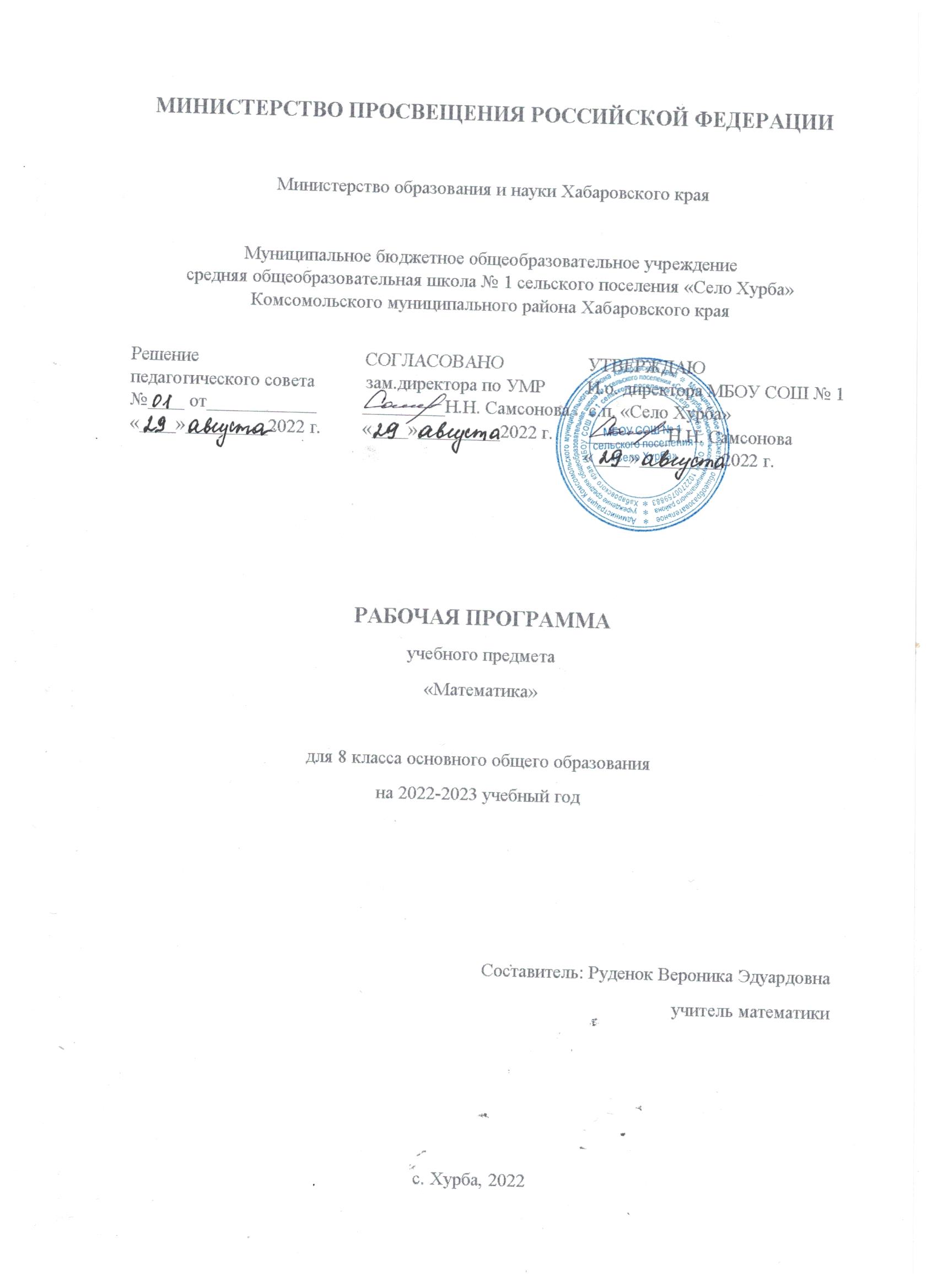 ПОЯСНИТЕЛЬНАЯ ЗАПИСКАНастоящая рабочая программа написана на основании следующих нормативных документов:Федеральный компонент государственного стандарта общего образования. Математика.Примерные программы по учебным предметам. Математика. 5-9 классы Программы основного общего образования по предмету «Математика», программы «Алгебра,8 кл.», под ред. Г. В. Дорофеева, С. Б. Суворовой, Е. А. Бунимовича и др.,Курс алгебры в 8 классе направлен на достижение следующих целей:Развитие вычислительных и формально-оперативных алгебраических умений до уровня, позволяющего уверенно использовать их при решении задач математики и смежных предметов.Усвоение аппарата уравнений и неравенств как основного средства математического моделирования прикладных задач.Овладение конкретными математическими знаниями, необходимыми для применения в практической деятельности, для изучения смежных дисциплин и для продолжения образования.Формирование качеств мышления, характерных для математической деятельности и необходимых для продуктивной жизни в обществе.Формирование представлений о математике как части общечеловеческой культуры, понимания значимости математики для общественного прогресса.Задачи учебного предмета:Развитие алгоритмического мышления.Овладение навыками дедуктивных рассуждений.Получение конкретных знаний о функциях как важнейшей математической модели для описания и исследования разнообразных процессов, для формирования у учащихся представлений о роли математики в развитии цивилизации и культуры.Формирование функциональной грамотности – умений воспринимать и анализировать информацию, представленную в различных формах.Понимание роли статистики как источника социально значимой информации.Приобретение конкретных знаний о пространстве и практически значимых умений.Формирование языка описания объектов окружающего мира.Развитие пространственного воображения и интуиции, математической культуры.Эстетическое воспитание учащихся.Развитие логического мышления.Формирование понятия доказательства.Общая характеристика учебного предметаАлгебра нацелена на формирование математического аппарата для решения задач из математики, смежных предметов, окружающей реальности. Язык алгебры подчеркивает значение математики как языка для построения математических моделей, процессов и явлений реального мира. Одной из основных задач изучения алгебры является развитие алгоритмического мышления, необходимого, в частности, для освоения курса информатики; овладение навыками дедуктивных рассуждений. Преобразование символических форм вносит свой специфический вклад в развитие воображения, способностей к математическому творчеству. Другой важной задачей изучения алгебры является получение школьниками конкретных знаний о функциях как важнейшей математической модели для описания и исследования разнообразных процессов (равномерных, равноускоренных, экспоненциальных, периодических и др.), для формирования у учащихся представлений о роли математики в развитии цивилизации и культуры.Место предмета в базисном учебном плане.На изучение курса отводится 3 часа в неделю, итого 105 часа за учебный год.Результаты изучения учебного предметаПрограмма обеспечивает достижение следующих результатов освоения образовательной программы основного общего образования:Личностные:сформированность ответственного отношения к учению, готовность и способности обучающихся к саморазвитию и самообразованию на основе мотивации к обучению и познанию, выбору дальнейшего образования на базе ориентировки в мире профессий и профессиональных предпочтений, осознанному построению индивидуальной образовательной траектории с учетом устойчивых познавательных интересов;сформированность целостного мировоззрения, соответствующего современному уровню развития науки и общественной практики;сформированность коммуникативной компетентности в общении и сотрудничестве со сверстниками, старшими и младшими, в образовательной, общественно полезной, учебно-исследовательской, творческой и других видов деятельности;умения ясно, точно, грамотно излагать свои мысли в устной и письменной речи, понимать смысл поставленной задачи, выстраивать аргументацию, приводить примеры и контрпримеры;представление о математической науке как сфере человеческой деятельности, об этапах ее развития, о ее значимости для развития цивилизации;критичность мышления, умение распознавать логически некорректные высказывания, отличать гипотезу от факта;креативность мышления, инициатива, находчивость, активность при решении алгебраических задач;умение контролировать процесс и результат учебной математической деятельности;способность к эмоциональному восприятию математических объектов, задач, решений, рассуждений.Метапредметным результатом изучения курса является формирование универсальных учебных действий (УУД).Регулятивные:принимать учебную задачу и следовать инструкции учителя;планировать свои действия в соответствии с учебными задачами и инструкцией учителя;выполнять действия в устной форме;учитывать выделенные учителем ориентиры действия в учебном материале;в сотрудничестве с учителем находить несколько вариантов решения учебной задачи, представленной на наглядно-образном уровне;вносить необходимые коррективы в действия на основе принятых правил;выполнять учебные действия в устной и письменной речи;принимать установленные правила в планировании и контроле способа решения;осуществлять пошаговый контроль под руководством учителя в доступных видах учебно-познавательной деятельности;понимать смысл инструкции учителя и заданий, предложенных в учебнике;выполнять действия в опоре на заданный ориентир;воспринимать мнение и предложения (о способе решения задачи) сверстников;в сотрудничестве с учителем, классом находить несколько вариантов решения учебной задачи;на основе вариантов решения практических задач под руководством учителя делать выводы о свойствах изучаемых объектов;выполнять учебные действия в устной, письменной речи и во внутреннем плане;самостоятельно оценивать правильность выполнения действия и вносить необходимые коррективы в действия с наглядно-образным материалом.Познавательные:осуществлять поиск нужной информации, используя материал учебника и сведения, полученные от взрослых;использовать рисуночные и символические варианты математической записи; кодировать информацию в знаково-символической форме;на основе кодирования строить несложные модели математических понятий, задачных ситуаций;строить небольшие математические сообщения в устной форме;проводить сравнение (по одному или нескольким основаниям, наглядное и по представлению, сопоставление и противопоставление), понимать выводы, сделанные на основе сравнения;выделять в явлениях существенные и несущественные, необходимые и достаточные признаки;проводить аналогию и на ее основе строить выводы;в сотрудничестве с учителем проводить классификацию изучаемых объектов;строить простые индуктивные и дедуктивные рассуждения;под руководством учителя осуществлять поиск необходимой и дополнительной информации;работать с дополнительными текстами и заданиями;соотносить содержание схематических изображений с математической записью;моделировать задачи на основе анализа жизненных сюжетов;устанавливать аналогии; формулировать выводы на основе аналогии, сравнения, обобщения;строить рассуждения о математических явлениях;пользоваться эвристическими приемами для нахождения решения математических задач.Коммуникативные:принимать активное участие в работе парами и группами, используя речевые коммуникативные средства;допускать существование различных точек зрения;стремиться к координации различных мнений о математических явлениях в сотрудничестве; договариваться, приходить к общему решению;использовать в общении правила вежливости;использовать простые речевые средства для передачи своего мнения;контролировать свои действия в коллективной работе;понимать содержание вопросов и воспроизводить вопросы;следить за действиями других участников в процессе коллективной познавательной деятельности.строить понятные для партнера высказывания и аргументировать свою позицию;использовать средства устного общения для решения коммуникативных задач;корректно формулировать свою точку зрения;проявлять инициативу в учебно-познавательной деятельности;контролировать свои действия в коллективной работе;осуществлять взаимный контроль.СОДЕРЖАНИЕ УЧЕБНОГО МАТЕРИАЛА. 8 класс. Алгебра1. Алгебраические дроби - 23 часов.Конструировать алгебраические выражения. Находить область определения алгебраической дроби; выполнять числовые подстановки и вычислять значение дроби, в том числе с помощью калькулятора. Формулировать основное свойство алгебраической дроби и применять его для преобразования дробей. Выполнять действия с алгебраическими дробями. Применять преобразования выражений для решения задач Выражать переменные из формул {физических, геометрических, описывающих бытовые ситуации). Проводить исследования, выявлять закономерности. Формулировать определение степени с целым показателем. Формулировать, записывать в символический формeи иллюстрировать примерами свойства степени с целым показателем применять свойства степени для преобразования выражений и вычислений. Использовать запись чисел в стандартном виде для выражения размеров объектов, длительности процессов в окружающем мире. Сравнивать числа и величины, записанные с использованием степени 10. Выполнять вычисления с реальными данными. Выполнять прикидку и оценку результатов вычислений. Решать уравнения с дробными коэффициентами, решать текстовые задачи алгебраическим методом.2. Квадратные корни – 18 часов.Формулировать определения квадратного корня из числа. Применять график функции у= х2 для нахождёния корней квадратных уравнений, используя при необходимости калькулятор; проводитьоценку квадратных корней. Строить график функции у=,исследовать по графику её свойства. Доказыватьсвойства арифметических квадратных корней; применять их к преобразованию выражений.Вычислять значения выражений, содержащих квадратные корни; выполнять знаково-символическиедействия с использованием обозначений квадратного и кубического корня: , .Исследовать уравнение вида х2=а. Находить точныеи приближённые значения квадратных и кубических корней при а > 0.Формулировать определение корня третьей степени; находить; значения кубических корней, при необходимости используя калькулятор.3.Квадратные уравнения - 20 часов.Распознавать квадратные уравнения, классифицировать их. Выводить формулу корней квадратного уравнения. Решать квадратные уравнения — полные и неполные. Проводить простейшие исследования квадратных уравнений. Решать уравнения, сводящиеся квадратным, путём преобразований, а также с помощью замены переменной. Наблюдать и анализировать связь между корнямии коэффициентами квадратного уравнения. Формулировать и доказывать теорему Виета, а также обратная теорема, применять эти теоремы для решения разнообразных задач.Решать текстовые задачи алгебраическим способом; переходит от словесной формулировки условия задачи к алгебраической мод ели путём составления уравнения; решать составленное уравнение; интерпретировать результат. Распознавать квадратный трёхчлен, выяснять возможность разложения на множители, представлять квадратный трёхчлен в виде произведения линейных множителей. Применять различные приёмы самоконтроля при выполнении преобразований. Проводить исследования квадратных уравнений с буквенными коэффициентами, выявлять закономерности4. Системы уравнений - 20 часов.Определять, является ли пара чисел решением уравнения с двумя переменными; приводить примеры решений уравнений с двумя переменными. Решать задачи, алгебраической моделью которых является уравнение с двумя переменными; находить целые радения путём перебора.Распознавать линейные уравнения с двумя переменными; строить прямые — графики линейных уравнений; извлекать из уравнения вида у=кх+1 информацию о положении прямой в координатной плоскости. Распознавать параллельные и пересекающиеся прямые по их уравнениям; конструировать уравнения прямых, параллельных данной прямой. Использовать приёмы самоконтроля при построении графиков линейных уравнений. Решать системы двух линейных уравнений с двумя переменными; использовать графические представления для исследования систем линейных уравнений; решать простейшие системы, в которых одно из уравнений не является линейный. Применять алгебраический аппарат для решения задач на координатной плоскости, решать текстовые задачи алгебраическим способом; переходить от словесной формулировки условия задачи к алгебраической модели путём составления системы уравнений; решать составленную систему уравнений; интерпретировать результат.
5. Функции - 14 часов.Вычислять значение функций, заданных формулами (при необходимости использовать калькулятор); составлять таблицы значений функции.Строить по точкам графики функций. Описывать свойства функции на основе ее графического представления.Моделировать реальные зависимости формулами и графиками. Читать графики реальных зависимостей. Использовать функциональную символику для записи разнообразных фактов, связанных с рассматриваемыми функциями, обогащая опыт выполнения знаково-символических действий. Строить речевые конструкции с использованием функциональной терминологии. Использовать компьютерные программы для по- строения графиков функций, для исследования положений на координатной плоскости графиков функций в зависимости от значений коэффициентов, входящих в формулу. Распознавать виды изучаемых функций. Показывать схематически расположение на координатной плоскости графиков функций вида у=кх,у=кх + Ь,у =, в зависимости от значений коэффициентов, входящих в формулы.Строить графики изучаемых функций; описывать их свойства.6. Вероятность и статистика -6 часов.Характеризовать числовые ряды с помощью различных средних. Находить вероятности событий при равновозможных исходах; решать задачи на вычисление вероятностей с применением комбинаторики. Находить геометрические вероятности.2. Технические средства обучения:Мультимедийный компьютер.Мультимедиа - проектор.Экран (навесной).Планируемые результаты изучения предметаВ результате освоения программы по алгебре предполагается достижение следующих планируемых результатов:8-й класс: Обучающиеся должны уметь: выполнять различные математические операции с обыкновенными и десятичными дробями, решать задачи на проценты; определять вид прямой и обратной пропорциональности; использовать пропорции при решении задач; составлять буквенные выражения и формулы по условиям задач; осуществлять в выражениях и формулах числовые подстановки и выполнять соответствующие вычисления, осуществлять подстановку одного выражения в другое; выражать из формул одну переменную через остальные; решать линейные уравнения с одной переменной; текстовые задачи алгебраическим способом; решать простые линейные неравенства, выполнять операции с числами на координатной прямой; строить графики зависимостей у = кх+b, у = х 2 , у = х 3 , у = /х/; определять координаты точки плоскости, строить точки с заданными координатами; выполнять основные действия со степенями с целыми показателями, с многочленами и с алгебраическими дробями; выполнять разложение многочленов на множители; выполнять тождественные преобразования рациональных выражений;применять формулы сокращенного умножения для преобразования рациональных выражений; решать текстовые задачи алгебраическим методом, интерпретировать полученный результат, проводить отбор решений, исходя из формулировки задачи;использовать приобретенные знания и умения в практической деятельности и повседневной жизни для:выполнения расчетов по формулам, для составления формул, выражающих зависимости между реальными величинами; для нахождения нужной формулы в справочных материалах; моделирования практических ситуаций и исследовании построенных моделей с использованием аппарата алгебры;описания зависимостей между физическими величинами соответствующими формулами, при исследовании несложных практических ситуаций;интерпретации графиков реальных зависимостей между величинамиГеометрия.Геометрия – один из важнейших компонентов математического образования, необходимый  для приобретения конкретных знаний о геометрических фигурах на плоскости и их свойствах и практически значимых умений, формирования языка описания объектов окружающего мира, развития пространственного воображения и интуиции, математической культуры, эстетического воспитания учащихся. Изучение геометрии вносит вклад в развитие логического мышления и подготовки аппарата необходимого для изучения смежных дисциплин( физика, черчение и т. д.). Формирует понятие « доказательство».Курс геометрии 8-го класса характеризуется рациональным сочетанием логической строгости и геометрической наглядности. Увеличивается теоретическая значимость изучаемого материала, расширяются внутренние логические связи курса, повышается роль дедукции, степень абстрактности изучаемого материала. Учащиеся овладевают приемами аналитико-синтетической деятельности при доказательстве теорем и решении задач. Систематическое изложение курса позволяет продолжить работу по формированию представлений учащихся о строении математической теории, обеспечивает развитие логического мышления школьников. Изложение материала характеризуется постоянным обращением к наглядности, использованием рисунков и чертежей на всех этапах обучения и развитием геометрической интуиции на этой основе. Целенаправленное обращение к примерам из практики развивает умения учащихся вычленять геометрические факты, формы, и отношения.Изучение математики на ступени основного общего образования направлено на достижение следующих целей: формирование представлений об идеях и методах математики как универсального языка науки и техники, средства моделирования явлений и процессов;овладение системой математических знаний и умений, необходимых для применения в практической деятельности, изучения смежных дисциплин, продолжения образования;воспитание культуры личности, отношения к математике как к части общечеловеческой культуры, играющей особую роль в общественном развитии.интеллектуальное развитие, формирование качеств личности, необходимых человеку для полноценной жизни в современном обществе, свойственных математической деятельности: ясности и точности мысли, критичности мышления, интуиции, логического мышления, элементов алгоритмической культуры, пространственных представлений, способности к преодолению трудностей;Учебный процесс ориентирован на: рациональное сочетание устных и письменных видов работы как при изучении теории, так и при решении задач; сбалансированное сочетание традиционных и новых методов обучения; оптимизированное применение объяснительно-иллюстративных и эвристических методов; использование современных технических средств обучения.Цели изучения курса геометрииПродолжить овладение системой геометрических знаний и умений, необходимых для применения  в практической деятельности, изучения смежных дисциплин, продолжения образования.Продолжить интеллектуальное развитие, формирование качеств личности, необходимых человеку для полноценной жизни в современном обществе; ясности и точности мысли, критичности мышления, интуиции, логического мышления, элементов алгоритмической культуры, пространственных представлений, способности к преодолению трудностей;Формирование представлений об идеях и методах математики как универсального языка науки и техники, средства моделирования явлений и процессов;Воспитание культуры личности, отношение к геометрии как к части общечеловеческой культуры, понимание значимости геометрии для научно-технического прогресса.      Задачи изучения курса геометриипланирования и осуществления алгоритмической деятельности, выполнения заданных и конструирования новых алгоритмов;овладевали приемами аналитико-синтетической деятельности при доказательстве теории и решении задач;целенаправленно обращались к примерам из практики, что развивает умения учащихся вычленять геометрические факты, формы и отношения в предметах и явлениях действительности, использовали язык геометрии для их описания, приобретали опыт исследовательской деятельности, развития идей, проведения экспериментов, обобщения, постановки и формулирования новых задач;ясного, точного, грамотного изложения своих мыслей в устной и письменной речи; проведения доказательных рассуждений, аргументаций, выдвижения гипотез и их обоснования; поиска, систематизации, анализа и классификации информации, использования разнообразных информационных источников, включая учебную и справочную литературу, современные информационные технологии. Место курса математики в базисном учебном плане Базисный учебный (образовательный) план на изучение геометрии в 8 классе основной школы отводит 2 часа в неделю (35 учебных недель по САНпину), всего 70 уроков. Настоящая рабочая программа по геометрии рассчитана  на 2 часа в неделю –всего70 учебных часов.  Результаты освоения курса геометрии в 8 классеУниверсальные учебные действияВ соответствии с требованиями Стандарта второго поколения система планируемых результатов – личностных, метапредметных и предметных – устанавливает и описывает классы учебно-познавательных и учебно-практических задач, которые осваивают учащиеся в ходе обучения, особо выделяя среди них те, которые выносятся на итоговую оценку. Успешное выполнение этих задач требует от учащихся овладения системой универсальных учебных действий (УУД), специфических для данного учебного предмета, служащим основой для последующего обучения. Универсальные учебные действияЛичностные:У учащихся будут сформированы: ответственное отношение к учению;готовность и способность обучающихся к саморазвитию и самообразованию на основе мотивации к обучению и познанию;умение ясно, точно и грамотно излагать свои мысли в устной и письменной речи, понимать смысл поставленной задачи, выстраивать аргументацию, приводить примеры и контрпримеры;начальные навыки адаптации в динамично изменяющемся мире;экологическая культура: ценностное отношение к природному миру, готовность следовать нормам природоохранного, здоровьесберегающего поведения;формирование способности к эмоциональному восприятию математических объектов, задач, решений, рассуждений;умение контролировать процесс и результат учебной деятельности;У учащихся могут быть сформированы:первоначальные представления о математической науке как сфере человеческой деятельности, об этапах её развития, о её значимости для развития цивилизации;коммуникативная компетентность в общении и сотрудничестве со сверстниками в образовательной, учебно-исследовательской, творческой и других видах деятельности;критичность мышления, умение распознавать логически некорректные высказывания, отличать гипотезу от факта;креативнсть мышления, инициативы, активности при решении арифметических задач.Метапредметные:РегулятивныеУчащиеся получит возможность научиться:• самостоятельно ставить новые учебные цели и задачи;• при планировании достижения целей самостоятельно, полно и адекватно учитывать условия и средства их достижения; • выделять альтернативные способы достижения цели и выбирать наиболее эффективный способ;• основам саморегуляции в учебной и познавательной деятельности в форме осознанного управления своим поведением и деятельностью, направленной на достижение поставленных целей;• осуществлять познавательную рефлексию в отношении действий по решению учебных и познавательных задач;• адекватно оценивать объективную трудность как меру фактического или предполагаемого расхода ресурсов на решение задачи;• адекватно оценивать свои возможности достижения цели определённой сложности в различных сферах самостоятельной деятельности;• основам саморегуляции эмоциональных состояний;• прилагать волевые усилия и преодолевать трудности и препятствия на пути достижения целей.КоммуникативныеУчащиеся  получат возможность научиться:• учитывать и координировать отличные от собственной позиции других людей в сотрудничестве;• учитывать разные мнения и интересы и обосновывать собственную позицию;• понимать относительность мнений и подходов к решению проблемы;• продуктивно разрешать конфликты на основе учёта интересов и позиций всех участников, поиска и оценки альтернативных способов разрешения конфликтов; договариваться и приходить к общему решению в совместной деятельности;• брать на себя инициативу в организации совместного действия (деловое лидерство);• оказывать поддержку и содействие тем, от кого зависит достижение цели в совместной деятельности; • осуществлять коммуникативную рефлексию как осознание оснований собственных действий и действий партнёра;• в процессе коммуникации достаточно точно, последовательно и полно передавать партнёру необходимую информацию как ориентир для построения действия;• вступать в диалог, а также участвовать в коллективном обсуждении проблем, участвовать в дискуссии и аргументировать свою позицию, владеть монологической и диалогической формами речи;• следовать морально-этическим и психологическим принципам общения и сотрудничества на основе уважительного отношения к партнёрам, внимания к личности другого, адекватного межличностного восприятия, готовности адекватно реагировать на нужды других, в частности оказывать помощь и эмоциональную поддержку партнёрам в процессе достижения общей цели совместной деятельности;• устраивать эффективные групповые обсуждения и обеспечивать обмен знаниями между членами группы для принятия эффективных совместных решений; • в совместной деятельности чётко формулировать цели группы и позволять её участникам проявлять собственную энергию для достижения этих целей.ПознавательныеУчащиеся научатся:самостоятельно выделять и формулировать познавательную цель;использовать общие приемы решения задач;применять правила и пользоваться инструкциями и освоенными закономерностями;осуществлять смысловое чтение;создавать, применять и преобразовывать знаково-символические средства, модели и схемы для решения задач;самостоятельно ставить цели, выбирать и создавать алгоритмы для решения учебно-математических проблем;понимать сущность алгоритмических предписаний и уметь действовать в соответствии с предложенным алгоритмом;понимать и использовать математические средства наглядности(рисунки, чертежи, схемы и др.) для иллюстрации, интерпретации, аргументации;находить в различных источниках информацию, необходимую для решения математических проблем, и представлять ее в понятной форме; принимать решение в условиях неполной и избыточной, точной и вероятностной информации;Учащиеся получат возможность научиться:устанавливать причинно-следственные связи; строить логические рассуждения, умозаключения (индуктивные, дедуктивные и по аналогии) и выводы;формировать учебную и общепользовательскую компетентности в области использования информационно-коммуникационных технологий )ИКТ-компетентности);видеть математическую задачу в других дисциплинах, в окружающей жизни;выдвигать гипотезы при решении учебных задач и понимать необходимость их проверки;планировать и осуществлять деятельность, направленную на решение задач исследовательского характера;выбирать наиболее рациональные и эффективные способы решения задач;интерпретировать информации.(структурировать, переводить сплошной текст в таблицу, презентовать  полученную информацию, в том числе с помощью ИКТ);оценивать информацию (критическая оценка, оценка достоверности);устанавливать причинно-следственные связи, выстраивать рассуждения, обобщения;Предметные:Предметным результатом изучения курса является сформированность следующих умений:овладение базовым понятийным аппаратом по основным разделам содержания; представление об основных изучаемых понятиях (геометрическая фигура, величина) как важнейших математических моделях, позволяющих описывать и изучать реальные процессы и явления;умение распознавать геометрические фигуры, различать их взаимное расположение;умение работать с геометрическим текстом (анализировать, извлекать необходимую информацию), точно и грамотно выражать свои мысли в устной и письменной речи с применением математической терминологии и символики, использовать различные языки математики, проводить классификации, логические обоснования, доказательства математических утверждений;овладение навыками устных письменных, инструментальных вычислений;овладение геометрическим языком, умение использовать его для описания предметов окружающего мира, развитие пространственных представлений и изобразительных умений, приобретение навыков геометрических построений;усвоение систематических знаний о плоских фигурах и их свойствах, умение применять систематические знания о них для решения геометрических и практических задач;умение вычислять значения геометрических величин (длин, углов, площадей основных геометрических фигур и фигур, составленных из них);умение решать геометрические задачи, опираясь на изученные свойства фигур и отношений между ними, применяя дополнительные построения, алгебраический и тригонометрический аппарат, идеи симметрии;умение проводить доказательные рассуждения при решении задач, используя известные теоремы, обнаруживая возможности для их использования; умение применять изученные понятия, результаты, методы для решения задач практического характера и задач из смежных дисциплин с использованием при необходимости справочные материалы и технические средства.Учащиеся  получат возможность:овладеть методами решения задач на вычисления и доказательства: методом от противного;овладеть традиционной схемой решения задач на построения с помощью циркуля и линейки: анализ, построение, доказательство и исследованиеСодержание курса геометрииЧетырехугольники.(14ч)Многоугольник, выпуклый многоугольник, четырехугольник. Сумма углов выпуклого многоугольника. Вписанные и описанные многоугольники. Правильные многоугольники. 
Параллелограмм, его свойства и признаки. Прямоугольник, квадрат, ромб, их свойства и признаки. Трапеция, средняя линия трапеции; равнобедренная 
трапеция. Осевая и центральная симметрия.           Основная цель – изучить наиболее важные виды четырехугольников – параллелограмм, прямоугольник, , ромб, квадрат,  трапецию; дать представления о  фигурах, обладающих осевой или центральной симметрией.Требования к знаниям и умениям Уровень обязательной подготовки обучающегосяЗнать различные виды четырехугольников, их признаки и свойства.Уметь применять свойства четырехугольников при решении простых задач. Уровень возможной подготовки обучающегосяУметь решать геометрические задачи, опираясь на изученные свойства фигур и отношений между ними.Уметь решать задачи на построение.Площадь. (14ч)Понятие площади многоугольника. Площади прямоугольника, параллелограмма, треугольника, трапеции. Теорема Пифагора.Основная цель – расширить и углубить полученные в 5 – 6 классах представления, учащихся об измерении и вычислении площадей, вывести формулы площадей наиболее важных видов четырехугольников, доказать одну из главных теорем геометрии – теорему Пифагора.Требования к знаниям и умениямУровень обязательной подготовки обучающегосяУметь пользоваться языком геометрии для описания предметов окружающего мира.Уметь вычислять значения площадей основных геометрических фигур и фигур, составленных из них;Знать формулы вычисления геометрических фигур, теорему Пифагора и уметь применять их при решении задач.Уметь выполнять чертежи по условию задач Уровень возможной подготовки обучающегосяЗнать формулы вычисления геометрических фигур, теорему Пифагора и уметь применять их при решении задач.Уметь решать геометрические задачи, опираясь на изученные свойства фигур и отношений между ними, применяя дополнительные построения, алгебраический аппарат, идеи симметрии.Уметь решать задачи на доказательство и использовать дополнительные формулы для нахождения площадей геометрических фигур.Подобные треугольники.(19ч)Подобные треугольники. Признаки подобия треугольников. Применение подобия к доказательству теорем и решению задач. 
Синус, косинус и тангенс острого угла прямоугольного треугольника.Основная цель – ввести понятие подобных треугольников; рассмотреть признаки подобия треугольников и их применение; сделать первый шаг в освоении учащимися тригонометрического аппарата геометрии.Требования к знаниям и умениям Уровень обязательной подготовки обучающегосяЗнать определение подобных треугольников.Уметь применять подобие треугольников при решении несложных задач.Уметь пользоваться языком геометрии для описания предметов окружающего мира.Уметь распознавать геометрические фигуры, различать их взаимное расположение. Уметь изображать геометрические фигуры. Уметь выполнять чертежи по условию задач.Знать признаки подобия треугольников, уметь применять их для решения практических задач.Уметь находить синус, косинус, тангенс и котангенс острого угла прямоугольного треугольника. Уровень возможной подготовки обучающегосяУметь решать геометрические задачи, опираясь на изученные свойства фигур и отношений между ними.Уметь применять признаки подобия треугольников для решения практических задач.Уметь проводить доказательные рассуждения при решении задач, используя известные теоремы. Уметь решать геометрические задачи на соотношения между сторонами и углами прямоугольного треугольника.Окружность.(17ч) Взаимное расположение прямой и окружности. Касательная к окружности, ее свойство И признак. Центральный, вписанный углы; 
величина вписанного угла; двух окружностей; равенство касательных, проведенных из одной точки. Метрические соотношения в окружности: свойства секущих, касательных, хорд. Окружность, вписанная в треугольник, и окружность, описанная около треугольника. Вписанные и описанные четырехугольники. Вписанные и описанные окружности правильного многоугольника.Основная цель –  изучить новые факты, связанные с окружностью, познакомить учащихся с четырьмя замечательными точками треугольника.  Требования к знаниям и умениям:   Уровень обязательной подготовки обучающегосяУметь вычислять значения геометрических величин.Знать свойства биссектрисы угла и серединного перпендикуляра к отрезку.Уметь распознавать геометрические фигуры, различать их взаимное расположение.Уметь решать задачи на построение.    Уровень возможной подготовки обучающегосяУметь решать геометрические задачи, опираясь на изученные свойства фигур и отношений между ними.Уметь проводить доказательные рассуждения при решении задач, используя известные теоремы. Знать метрические соотношения в окружности: свойства секущих, касательных, хорд и уметь применять их в решении задач.Иметь понятие о вписанных и описанных четырехугольниках.Повторение. Решение задач. (5ч)            Основная цель – систематизировать и повторить  основные вопросы курса геометрии 8    класса.Учебно - тематический планПрограмма по математике  в 8 классе рассчитана на 170 часов в год (5 часов  в неделю). Уровень изучения учебного материала – базовый.Календарно-тематическое планирование:Учебно-методическое и материально-технического обеспечение:1.Основной список для учителя:Дорофеев Г.В. Алгебра, 8 кл., учебник для общеобразовательных учреждений/ Г.В. Дорофеев, С.Б. Суворова и др. – М.: Просвещение, 2021. Рекомендовано Министерством образования и науки Российской Федерации, соответствует обязательному минимуму содержания основного общего образования по математике.Евстафьева Л.П. Алгебра, 8 кл.: дидактические материалы / Л.П. Евстафьева, А. П. Карп .- М.: Просвещение, 2020.Кузнецова Л.В. Алгебра, 7-9 кл.: контрольные работы/ Л. В. Кузнецова, С. С. Минаева, Л.О. Рослова. - М.: Просвещение, 2020.Кузнецова Л. В. Алгебра, 8 кл.: тематические тесты. / Л. В. Кузнецова, С. С. Минаева, Л.О. Рослова. - М.: Просвещение, 2020.Дорофеев Г.В. Алгебра, 8 кл., книга для учителя / Г.В. Дорофеев, С. С. Минаева, С.Б. Суворова.- М.: Просвещение, 2020.Дополнительный список для учителя:Федеральный центр информационно – образовательных ресурсов (ФЦИОР) http://fcior.edu.ruЕдиная коллекция цифровых образовательных ресурсов (ЕК) http://school-collection.edu.ruФедеральный портал «Российское образование» http://www.edu.ruРоссийский общеобразовательный портал http://www.school.edu.ruФедеральный портал «Информационно - коммуникационные технологии в образовании» http://www.ict.edu.ruРоссийский портал открытого образования http://www.openet.edu.ruАлгебра 8 под ред. Дорофеева Г.В. http://www.mathsolution.ru/books/99Математические этюды www.etudes.ruБаза данных задач по всем темам школьной математики www.problems.ruСписок основной литературы для обучающихся:Дорофеев Г.В. Алгебра, 8 кл., учебник для общеобразовательных учреждений/ Г.В. Дорофеев, С.Б. Суворова и др. – М.: Просвещение, 2016. Рекомендовано Министерством образования и науки Российской Федерации, соответствует обязательному минимуму содержания основного общего образования по математике.Евстафьева Л.П. Алгебра, 8 кл.: дидактические материалы / Л.П. Евстафьева, А. П. Карп .- М.: Просвещение, 2011.Кузнецова Л. В. Алгебра, 8 кл.: тематические тесты. / Л. В. Кузнецова, С. С. Минаева, Л.О. Рослова. - М.: Просвещение, 2020.Список дополнительной литературы для обучающихся:Алгебра 8 под ред. Дорофеева Г.В. http://www.mathsolution.ru/books/99Математические этюды www.etudes.ruБаза данных задач по всем темам школьной математики www.problems.ruИнтернет-журнал «Эйдос». Основные рубрики журнала: «Научные исследования», «Дистанционное образование», «Эвристическое обучение». www.eidos.ru/journal/content.htmГоловоломки для умных людей. На сайте можно найти много задач (логических, на взвешивание и др.), вариации на тему кубика Рубика, электронные версии книг Р. Смаллиана, М. Гарднера, л. Кэрролла. www.golovolomka.hobby.ruЭлектронная версия журнала «Квант» www.kvant.mccme.ruМатематические олимпиады и олимпиадные задачи для школьников. www.zaba.ruСайт поддержки Международной математической игры «Кенгуру» www.kenguru.sp.ru№ п/пТемы разделов По программе (час)Формы контроляФормы контроляФормы контроля№ п/пТемы разделов По программе (час)Самостоятельная работаТест Контрольная работа1Алгебраические дроби 23112Квадратные корни18113Квадратные уравнения20114Системы уравнений20115Функции14116Вероятность и статистика6119Четырехугольники141110 Площадь141111Подобные треугольники  191212Окружность171113Решение задач511Итого: 170 ч1112№ урокаТема урокаВопросы изучаемого материалаДата проведенияУУДУУДУУДУУД№ урокаТема урокаВопросы изучаемого материалаДата проведенияПредметныеМетапредметныеЛичностные1Что такое алгебраическая дробь (А)Буквенные выражения (выражения с переменными). Числовое значение буквенного выражения. Допустимые значения переменных, входящих в алгебраические выражения. Подстановка выражений вместо переменных. Преобразование выражений. Алгебраическая дробь. Сокращение дробей. Действия с алгебраическими дробями.Уметь изображать дроби на координатном луче, понимать больше или меньше та или иная дробь. Указывать правильные и неправильные дроби; выделять целую часть из неправильной дроби; Складывать, вычитать, умножать и делить смешанные числа и обыкновенные дроби; использовать математическую терминологию при записи и выполнении действия; Уметь находить часть от числа и число по его части; процент от числа и число по его проценту; переводить процент в дробь и дробь в процент;  правильно определять тип задач и составлять алгоритм к решению и следовать ему; объяснять ход решения задачи;  Работа по составленному плану; формировать последовательности промежуточных целей с учетом конечного результата; используют дополнительные источники информации; совершенствуют критерии оценки и самооценки. Понимают причины неуспеха, ищут выход из этой ситуации. Обнаруживают и формулируют проблему вместе с учителем.  (П) – Передают содержание в сжатом виде, анализ объектов с выделением существенных и несущественных признаков; записывают правила «если…то…»; делают предположения об инф-ции, нужной для решения учебной задачи.Сопоставляют  и отбирают нужную информацию. (К) – Уметь отстаивать точку зрения, аргументировать, формировать навыки учебного сотрудничества в ходе индивидуальной и групповой работы.Выражать положительное отношение к процессу познания; применять правила делового сотрудничества; оценивать  свою учебную деятельность. Объясняют отличия  в оценках ситуации разными людьми. Понимают необходимость учения. Объясняют себе свои наиболее заметные достижения.  Проявляют положительное отношение к урокам математики. Дают позитивную самооценку на основе заданных критериев успешности УД. Проявляют интерес к способам решения познавательных задач. Объясняют самому себе свои отдельные ближайшие цели саморазвития. Осознают и принимают социальную роль ученика.2Что такое алгебраическая дробь (А)Буквенные выражения (выражения с переменными). Числовое значение буквенного выражения. Допустимые значения переменных, входящих в алгебраические выражения. Подстановка выражений вместо переменных. Преобразование выражений. Алгебраическая дробь. Сокращение дробей. Действия с алгебраическими дробями.Уметь изображать дроби на координатном луче, понимать больше или меньше та или иная дробь. Указывать правильные и неправильные дроби; выделять целую часть из неправильной дроби; Складывать, вычитать, умножать и делить смешанные числа и обыкновенные дроби; использовать математическую терминологию при записи и выполнении действия; Уметь находить часть от числа и число по его части; процент от числа и число по его проценту; переводить процент в дробь и дробь в процент;  правильно определять тип задач и составлять алгоритм к решению и следовать ему; объяснять ход решения задачи;  Работа по составленному плану; формировать последовательности промежуточных целей с учетом конечного результата; используют дополнительные источники информации; совершенствуют критерии оценки и самооценки. Понимают причины неуспеха, ищут выход из этой ситуации. Обнаруживают и формулируют проблему вместе с учителем.  (П) – Передают содержание в сжатом виде, анализ объектов с выделением существенных и несущественных признаков; записывают правила «если…то…»; делают предположения об инф-ции, нужной для решения учебной задачи.Сопоставляют  и отбирают нужную информацию. (К) – Уметь отстаивать точку зрения, аргументировать, формировать навыки учебного сотрудничества в ходе индивидуальной и групповой работы.Выражать положительное отношение к процессу познания; применять правила делового сотрудничества; оценивать  свою учебную деятельность. Объясняют отличия  в оценках ситуации разными людьми. Понимают необходимость учения. Объясняют себе свои наиболее заметные достижения.  Проявляют положительное отношение к урокам математики. Дают позитивную самооценку на основе заданных критериев успешности УД. Проявляют интерес к способам решения познавательных задач. Объясняют самому себе свои отдельные ближайшие цели саморазвития. Осознают и принимают социальную роль ученика.3Основное свойство дроби (А)Буквенные выражения (выражения с переменными). Числовое значение буквенного выражения. Допустимые значения переменных, входящих в алгебраические выражения. Подстановка выражений вместо переменных. Преобразование выражений. Алгебраическая дробь. Сокращение дробей. Действия с алгебраическими дробями.Уметь изображать дроби на координатном луче, понимать больше или меньше та или иная дробь. Указывать правильные и неправильные дроби; выделять целую часть из неправильной дроби; Складывать, вычитать, умножать и делить смешанные числа и обыкновенные дроби; использовать математическую терминологию при записи и выполнении действия; Уметь находить часть от числа и число по его части; процент от числа и число по его проценту; переводить процент в дробь и дробь в процент;  правильно определять тип задач и составлять алгоритм к решению и следовать ему; объяснять ход решения задачи;  Работа по составленному плану; формировать последовательности промежуточных целей с учетом конечного результата; используют дополнительные источники информации; совершенствуют критерии оценки и самооценки. Понимают причины неуспеха, ищут выход из этой ситуации. Обнаруживают и формулируют проблему вместе с учителем.  (П) – Передают содержание в сжатом виде, анализ объектов с выделением существенных и несущественных признаков; записывают правила «если…то…»; делают предположения об инф-ции, нужной для решения учебной задачи.Сопоставляют  и отбирают нужную информацию. (К) – Уметь отстаивать точку зрения, аргументировать, формировать навыки учебного сотрудничества в ходе индивидуальной и групповой работы.Выражать положительное отношение к процессу познания; применять правила делового сотрудничества; оценивать  свою учебную деятельность. Объясняют отличия  в оценках ситуации разными людьми. Понимают необходимость учения. Объясняют себе свои наиболее заметные достижения.  Проявляют положительное отношение к урокам математики. Дают позитивную самооценку на основе заданных критериев успешности УД. Проявляют интерес к способам решения познавательных задач. Объясняют самому себе свои отдельные ближайшие цели саморазвития. Осознают и принимают социальную роль ученика.4Многоугольник. Выпуклый многоугольник. Правильные многоугольники. Сумма углов выпуклого многоугольника Четырехугольник. (Г)Буквенные выражения (выражения с переменными). Числовое значение буквенного выражения. Допустимые значения переменных, входящих в алгебраические выражения. Подстановка выражений вместо переменных. Преобразование выражений. Алгебраическая дробь. Сокращение дробей. Действия с алгебраическими дробями.Уметь изображать дроби на координатном луче, понимать больше или меньше та или иная дробь. Указывать правильные и неправильные дроби; выделять целую часть из неправильной дроби; Складывать, вычитать, умножать и делить смешанные числа и обыкновенные дроби; использовать математическую терминологию при записи и выполнении действия; Уметь находить часть от числа и число по его части; процент от числа и число по его проценту; переводить процент в дробь и дробь в процент;  правильно определять тип задач и составлять алгоритм к решению и следовать ему; объяснять ход решения задачи;  Работа по составленному плану; формировать последовательности промежуточных целей с учетом конечного результата; используют дополнительные источники информации; совершенствуют критерии оценки и самооценки. Понимают причины неуспеха, ищут выход из этой ситуации. Обнаруживают и формулируют проблему вместе с учителем.  (П) – Передают содержание в сжатом виде, анализ объектов с выделением существенных и несущественных признаков; записывают правила «если…то…»; делают предположения об инф-ции, нужной для решения учебной задачи.Сопоставляют  и отбирают нужную информацию. (К) – Уметь отстаивать точку зрения, аргументировать, формировать навыки учебного сотрудничества в ходе индивидуальной и групповой работы.Выражать положительное отношение к процессу познания; применять правила делового сотрудничества; оценивать  свою учебную деятельность. Объясняют отличия  в оценках ситуации разными людьми. Понимают необходимость учения. Объясняют себе свои наиболее заметные достижения.  Проявляют положительное отношение к урокам математики. Дают позитивную самооценку на основе заданных критериев успешности УД. Проявляют интерес к способам решения познавательных задач. Объясняют самому себе свои отдельные ближайшие цели саморазвития. Осознают и принимают социальную роль ученика.5Четырехугольник. Решение задач. (Г)Буквенные выражения (выражения с переменными). Числовое значение буквенного выражения. Допустимые значения переменных, входящих в алгебраические выражения. Подстановка выражений вместо переменных. Преобразование выражений. Алгебраическая дробь. Сокращение дробей. Действия с алгебраическими дробями.Уметь изображать дроби на координатном луче, понимать больше или меньше та или иная дробь. Указывать правильные и неправильные дроби; выделять целую часть из неправильной дроби; Складывать, вычитать, умножать и делить смешанные числа и обыкновенные дроби; использовать математическую терминологию при записи и выполнении действия; Уметь находить часть от числа и число по его части; процент от числа и число по его проценту; переводить процент в дробь и дробь в процент;  правильно определять тип задач и составлять алгоритм к решению и следовать ему; объяснять ход решения задачи;  Работа по составленному плану; формировать последовательности промежуточных целей с учетом конечного результата; используют дополнительные источники информации; совершенствуют критерии оценки и самооценки. Понимают причины неуспеха, ищут выход из этой ситуации. Обнаруживают и формулируют проблему вместе с учителем.  (П) – Передают содержание в сжатом виде, анализ объектов с выделением существенных и несущественных признаков; записывают правила «если…то…»; делают предположения об инф-ции, нужной для решения учебной задачи.Сопоставляют  и отбирают нужную информацию. (К) – Уметь отстаивать точку зрения, аргументировать, формировать навыки учебного сотрудничества в ходе индивидуальной и групповой работы.Выражать положительное отношение к процессу познания; применять правила делового сотрудничества; оценивать  свою учебную деятельность. Объясняют отличия  в оценках ситуации разными людьми. Понимают необходимость учения. Объясняют себе свои наиболее заметные достижения.  Проявляют положительное отношение к урокам математики. Дают позитивную самооценку на основе заданных критериев успешности УД. Проявляют интерес к способам решения познавательных задач. Объясняют самому себе свои отдельные ближайшие цели саморазвития. Осознают и принимают социальную роль ученика.6Основное свойство дроби (А)Буквенные выражения (выражения с переменными). Числовое значение буквенного выражения. Допустимые значения переменных, входящих в алгебраические выражения. Подстановка выражений вместо переменных. Преобразование выражений. Алгебраическая дробь. Сокращение дробей. Действия с алгебраическими дробями.Уметь изображать дроби на координатном луче, понимать больше или меньше та или иная дробь. Указывать правильные и неправильные дроби; выделять целую часть из неправильной дроби; Складывать, вычитать, умножать и делить смешанные числа и обыкновенные дроби; использовать математическую терминологию при записи и выполнении действия; Уметь находить часть от числа и число по его части; процент от числа и число по его проценту; переводить процент в дробь и дробь в процент;  правильно определять тип задач и составлять алгоритм к решению и следовать ему; объяснять ход решения задачи;  Работа по составленному плану; формировать последовательности промежуточных целей с учетом конечного результата; используют дополнительные источники информации; совершенствуют критерии оценки и самооценки. Понимают причины неуспеха, ищут выход из этой ситуации. Обнаруживают и формулируют проблему вместе с учителем.  (П) – Передают содержание в сжатом виде, анализ объектов с выделением существенных и несущественных признаков; записывают правила «если…то…»; делают предположения об инф-ции, нужной для решения учебной задачи.Сопоставляют  и отбирают нужную информацию. (К) – Уметь отстаивать точку зрения, аргументировать, формировать навыки учебного сотрудничества в ходе индивидуальной и групповой работы.Выражать положительное отношение к процессу познания; применять правила делового сотрудничества; оценивать  свою учебную деятельность. Объясняют отличия  в оценках ситуации разными людьми. Понимают необходимость учения. Объясняют себе свои наиболее заметные достижения.  Проявляют положительное отношение к урокам математики. Дают позитивную самооценку на основе заданных критериев успешности УД. Проявляют интерес к способам решения познавательных задач. Объясняют самому себе свои отдельные ближайшие цели саморазвития. Осознают и принимают социальную роль ученика.7Основное свойство дроби (А)Буквенные выражения (выражения с переменными). Числовое значение буквенного выражения. Допустимые значения переменных, входящих в алгебраические выражения. Подстановка выражений вместо переменных. Преобразование выражений. Алгебраическая дробь. Сокращение дробей. Действия с алгебраическими дробями.Уметь изображать дроби на координатном луче, понимать больше или меньше та или иная дробь. Указывать правильные и неправильные дроби; выделять целую часть из неправильной дроби; Складывать, вычитать, умножать и делить смешанные числа и обыкновенные дроби; использовать математическую терминологию при записи и выполнении действия; Уметь находить часть от числа и число по его части; процент от числа и число по его проценту; переводить процент в дробь и дробь в процент;  правильно определять тип задач и составлять алгоритм к решению и следовать ему; объяснять ход решения задачи;  Работа по составленному плану; формировать последовательности промежуточных целей с учетом конечного результата; используют дополнительные источники информации; совершенствуют критерии оценки и самооценки. Понимают причины неуспеха, ищут выход из этой ситуации. Обнаруживают и формулируют проблему вместе с учителем.  (П) – Передают содержание в сжатом виде, анализ объектов с выделением существенных и несущественных признаков; записывают правила «если…то…»; делают предположения об инф-ции, нужной для решения учебной задачи.Сопоставляют  и отбирают нужную информацию. (К) – Уметь отстаивать точку зрения, аргументировать, формировать навыки учебного сотрудничества в ходе индивидуальной и групповой работы.Выражать положительное отношение к процессу познания; применять правила делового сотрудничества; оценивать  свою учебную деятельность. Объясняют отличия  в оценках ситуации разными людьми. Понимают необходимость учения. Объясняют себе свои наиболее заметные достижения.  Проявляют положительное отношение к урокам математики. Дают позитивную самооценку на основе заданных критериев успешности УД. Проявляют интерес к способам решения познавательных задач. Объясняют самому себе свои отдельные ближайшие цели саморазвития. Осознают и принимают социальную роль ученика.8Сложение и вычитание алгебраических дробей (А)Буквенные выражения (выражения с переменными). Числовое значение буквенного выражения. Допустимые значения переменных, входящих в алгебраические выражения. Подстановка выражений вместо переменных. Преобразование выражений. Алгебраическая дробь. Сокращение дробей. Действия с алгебраическими дробями.Уметь изображать дроби на координатном луче, понимать больше или меньше та или иная дробь. Указывать правильные и неправильные дроби; выделять целую часть из неправильной дроби; Складывать, вычитать, умножать и делить смешанные числа и обыкновенные дроби; использовать математическую терминологию при записи и выполнении действия; Уметь находить часть от числа и число по его части; процент от числа и число по его проценту; переводить процент в дробь и дробь в процент;  правильно определять тип задач и составлять алгоритм к решению и следовать ему; объяснять ход решения задачи;  Работа по составленному плану; формировать последовательности промежуточных целей с учетом конечного результата; используют дополнительные источники информации; совершенствуют критерии оценки и самооценки. Понимают причины неуспеха, ищут выход из этой ситуации. Обнаруживают и формулируют проблему вместе с учителем.  (П) – Передают содержание в сжатом виде, анализ объектов с выделением существенных и несущественных признаков; записывают правила «если…то…»; делают предположения об инф-ции, нужной для решения учебной задачи.Сопоставляют  и отбирают нужную информацию. (К) – Уметь отстаивать точку зрения, аргументировать, формировать навыки учебного сотрудничества в ходе индивидуальной и групповой работы.Выражать положительное отношение к процессу познания; применять правила делового сотрудничества; оценивать  свою учебную деятельность. Объясняют отличия  в оценках ситуации разными людьми. Понимают необходимость учения. Объясняют себе свои наиболее заметные достижения.  Проявляют положительное отношение к урокам математики. Дают позитивную самооценку на основе заданных критериев успешности УД. Проявляют интерес к способам решения познавательных задач. Объясняют самому себе свои отдельные ближайшие цели саморазвития. Осознают и принимают социальную роль ученика.9Четырехугольник. Решение задач. (Г)Буквенные выражения (выражения с переменными). Числовое значение буквенного выражения. Допустимые значения переменных, входящих в алгебраические выражения. Подстановка выражений вместо переменных. Преобразование выражений. Алгебраическая дробь. Сокращение дробей. Действия с алгебраическими дробями.Уметь изображать дроби на координатном луче, понимать больше или меньше та или иная дробь. Указывать правильные и неправильные дроби; выделять целую часть из неправильной дроби; Складывать, вычитать, умножать и делить смешанные числа и обыкновенные дроби; использовать математическую терминологию при записи и выполнении действия; Уметь находить часть от числа и число по его части; процент от числа и число по его проценту; переводить процент в дробь и дробь в процент;  правильно определять тип задач и составлять алгоритм к решению и следовать ему; объяснять ход решения задачи;  Работа по составленному плану; формировать последовательности промежуточных целей с учетом конечного результата; используют дополнительные источники информации; совершенствуют критерии оценки и самооценки. Понимают причины неуспеха, ищут выход из этой ситуации. Обнаруживают и формулируют проблему вместе с учителем.  (П) – Передают содержание в сжатом виде, анализ объектов с выделением существенных и несущественных признаков; записывают правила «если…то…»; делают предположения об инф-ции, нужной для решения учебной задачи.Сопоставляют  и отбирают нужную информацию. (К) – Уметь отстаивать точку зрения, аргументировать, формировать навыки учебного сотрудничества в ходе индивидуальной и групповой работы.Выражать положительное отношение к процессу познания; применять правила делового сотрудничества; оценивать  свою учебную деятельность. Объясняют отличия  в оценках ситуации разными людьми. Понимают необходимость учения. Объясняют себе свои наиболее заметные достижения.  Проявляют положительное отношение к урокам математики. Дают позитивную самооценку на основе заданных критериев успешности УД. Проявляют интерес к способам решения познавательных задач. Объясняют самому себе свои отдельные ближайшие цели саморазвития. Осознают и принимают социальную роль ученика.10Параллелограмм, его свойства и признаки. (Г)Буквенные выражения (выражения с переменными). Числовое значение буквенного выражения. Допустимые значения переменных, входящих в алгебраические выражения. Подстановка выражений вместо переменных. Преобразование выражений. Алгебраическая дробь. Сокращение дробей. Действия с алгебраическими дробями.Уметь изображать дроби на координатном луче, понимать больше или меньше та или иная дробь. Указывать правильные и неправильные дроби; выделять целую часть из неправильной дроби; Складывать, вычитать, умножать и делить смешанные числа и обыкновенные дроби; использовать математическую терминологию при записи и выполнении действия; Уметь находить часть от числа и число по его части; процент от числа и число по его проценту; переводить процент в дробь и дробь в процент;  правильно определять тип задач и составлять алгоритм к решению и следовать ему; объяснять ход решения задачи;  Работа по составленному плану; формировать последовательности промежуточных целей с учетом конечного результата; используют дополнительные источники информации; совершенствуют критерии оценки и самооценки. Понимают причины неуспеха, ищут выход из этой ситуации. Обнаруживают и формулируют проблему вместе с учителем.  (П) – Передают содержание в сжатом виде, анализ объектов с выделением существенных и несущественных признаков; записывают правила «если…то…»; делают предположения об инф-ции, нужной для решения учебной задачи.Сопоставляют  и отбирают нужную информацию. (К) – Уметь отстаивать точку зрения, аргументировать, формировать навыки учебного сотрудничества в ходе индивидуальной и групповой работы.Выражать положительное отношение к процессу познания; применять правила делового сотрудничества; оценивать  свою учебную деятельность. Объясняют отличия  в оценках ситуации разными людьми. Понимают необходимость учения. Объясняют себе свои наиболее заметные достижения.  Проявляют положительное отношение к урокам математики. Дают позитивную самооценку на основе заданных критериев успешности УД. Проявляют интерес к способам решения познавательных задач. Объясняют самому себе свои отдельные ближайшие цели саморазвития. Осознают и принимают социальную роль ученика.11Сложение и вычитание алгебраических дробей (А)Составлять буквенные выражения, находят значения выражений; Понимают смысл формулы, могут применять ту или иную формулу при решении задач; вычисляют по формуле. Описывать явления и события с использованием буквенных выражений; Переходить от одних единиц измерения к другим; пошагово контролировать правильность и полноту выполнения; Понимают понятие уравнения, корня уравнения. Анализируют свои ошибки и понимают причины не успеха, исправляют ошибки, делают вывод. Рассчитывают свое время для самостоятельной работы. Выражать положительное отношение к процессу познания; применять правила делового сотрудничества; оценивать свою учебную деятельность. Проявляют интерес к способам решения познавательных задач. Объясняют самому себе свои отдельные ближайшие цели саморазвития(Р)- Определение цели УД;  Составляют план к решению задач. (П) – Передают содержание в сжатом виде, анализируют объекты. (К)- Обсуждают пути решения с учителем и одноклассниками, предлагают свое решение, выслушивают точку зрения собеседника, принимают ее, если она верна. Вычленяют верные моменты из диалога. Могут работать в группе12Умножение и деление алгебраических дробей (А)Составлять буквенные выражения, находят значения выражений; Понимают смысл формулы, могут применять ту или иную формулу при решении задач; вычисляют по формуле. Описывать явления и события с использованием буквенных выражений; Переходить от одних единиц измерения к другим; пошагово контролировать правильность и полноту выполнения; Понимают понятие уравнения, корня уравнения. Анализируют свои ошибки и понимают причины не успеха, исправляют ошибки, делают вывод. Рассчитывают свое время для самостоятельной работы. Выражать положительное отношение к процессу познания; применять правила делового сотрудничества; оценивать свою учебную деятельность. Проявляют интерес к способам решения познавательных задач. Объясняют самому себе свои отдельные ближайшие цели саморазвития(Р)- Определение цели УД;  Составляют план к решению задач. (П) – Передают содержание в сжатом виде, анализируют объекты. (К)- Обсуждают пути решения с учителем и одноклассниками, предлагают свое решение, выслушивают точку зрения собеседника, принимают ее, если она верна. Вычленяют верные моменты из диалога. Могут работать в группе13Умножение и деление алгебраических дробей (А)Составлять буквенные выражения, находят значения выражений; Понимают смысл формулы, могут применять ту или иную формулу при решении задач; вычисляют по формуле. Описывать явления и события с использованием буквенных выражений; Переходить от одних единиц измерения к другим; пошагово контролировать правильность и полноту выполнения; Понимают понятие уравнения, корня уравнения. Анализируют свои ошибки и понимают причины не успеха, исправляют ошибки, делают вывод. Рассчитывают свое время для самостоятельной работы. Выражать положительное отношение к процессу познания; применять правила делового сотрудничества; оценивать свою учебную деятельность. Проявляют интерес к способам решения познавательных задач. Объясняют самому себе свои отдельные ближайшие цели саморазвития(Р)- Определение цели УД;  Составляют план к решению задач. (П) – Передают содержание в сжатом виде, анализируют объекты. (К)- Обсуждают пути решения с учителем и одноклассниками, предлагают свое решение, выслушивают точку зрения собеседника, принимают ее, если она верна. Вычленяют верные моменты из диалога. Могут работать в группе14Параллелограмм, его свойства и признаки. (Г)Составлять буквенные выражения, находят значения выражений; Понимают смысл формулы, могут применять ту или иную формулу при решении задач; вычисляют по формуле. Описывать явления и события с использованием буквенных выражений; Переходить от одних единиц измерения к другим; пошагово контролировать правильность и полноту выполнения; Понимают понятие уравнения, корня уравнения. Анализируют свои ошибки и понимают причины не успеха, исправляют ошибки, делают вывод. Рассчитывают свое время для самостоятельной работы. Выражать положительное отношение к процессу познания; применять правила делового сотрудничества; оценивать свою учебную деятельность. Проявляют интерес к способам решения познавательных задач. Объясняют самому себе свои отдельные ближайшие цели саморазвития(Р)- Определение цели УД;  Составляют план к решению задач. (П) – Передают содержание в сжатом виде, анализируют объекты. (К)- Обсуждают пути решения с учителем и одноклассниками, предлагают свое решение, выслушивают точку зрения собеседника, принимают ее, если она верна. Вычленяют верные моменты из диалога. Могут работать в группе15Параллелограмм, его свойства и признаки. (Г)Составлять буквенные выражения, находят значения выражений; Понимают смысл формулы, могут применять ту или иную формулу при решении задач; вычисляют по формуле. Описывать явления и события с использованием буквенных выражений; Переходить от одних единиц измерения к другим; пошагово контролировать правильность и полноту выполнения; Понимают понятие уравнения, корня уравнения. Анализируют свои ошибки и понимают причины не успеха, исправляют ошибки, делают вывод. Рассчитывают свое время для самостоятельной работы. Выражать положительное отношение к процессу познания; применять правила делового сотрудничества; оценивать свою учебную деятельность. Проявляют интерес к способам решения познавательных задач. Объясняют самому себе свои отдельные ближайшие цели саморазвития(Р)- Определение цели УД;  Составляют план к решению задач. (П) – Передают содержание в сжатом виде, анализируют объекты. (К)- Обсуждают пути решения с учителем и одноклассниками, предлагают свое решение, выслушивают точку зрения собеседника, принимают ее, если она верна. Вычленяют верные моменты из диалога. Могут работать в группе16Умножение и делениеалгебраических дробей (А)Составлять буквенные выражения, находят значения выражений; Понимают смысл формулы, могут применять ту или иную формулу при решении задач; вычисляют по формуле. Описывать явления и события с использованием буквенных выражений; Переходить от одних единиц измерения к другим; пошагово контролировать правильность и полноту выполнения; Понимают понятие уравнения, корня уравнения. Анализируют свои ошибки и понимают причины не успеха, исправляют ошибки, делают вывод. Рассчитывают свое время для самостоятельной работы. Выражать положительное отношение к процессу познания; применять правила делового сотрудничества; оценивать свою учебную деятельность. Проявляют интерес к способам решения познавательных задач. Объясняют самому себе свои отдельные ближайшие цели саморазвития(Р)- Определение цели УД;  Составляют план к решению задач. (П) – Передают содержание в сжатом виде, анализируют объекты. (К)- Обсуждают пути решения с учителем и одноклассниками, предлагают свое решение, выслушивают точку зрения собеседника, принимают ее, если она верна. Вычленяют верные моменты из диалога. Могут работать в группе17Преобразование выражений, содержащих алгебраические дроби (А)Составлять буквенные выражения, находят значения выражений; Понимают смысл формулы, могут применять ту или иную формулу при решении задач; вычисляют по формуле. Описывать явления и события с использованием буквенных выражений; Переходить от одних единиц измерения к другим; пошагово контролировать правильность и полноту выполнения; Понимают понятие уравнения, корня уравнения. Анализируют свои ошибки и понимают причины не успеха, исправляют ошибки, делают вывод. Рассчитывают свое время для самостоятельной работы. Выражать положительное отношение к процессу познания; применять правила делового сотрудничества; оценивать свою учебную деятельность. Проявляют интерес к способам решения познавательных задач. Объясняют самому себе свои отдельные ближайшие цели саморазвития(Р)- Определение цели УД;  Составляют план к решению задач. (П) – Передают содержание в сжатом виде, анализируют объекты. (К)- Обсуждают пути решения с учителем и одноклассниками, предлагают свое решение, выслушивают точку зрения собеседника, принимают ее, если она верна. Вычленяют верные моменты из диалога. Могут работать в группе18Преобразование выражений, содержащих алгебраические дроби (А)Могут находить корень уравнения и составлять алгоритм решения и следовать этому алгоритму. Могут составлять уравнения и решать их. Используют разные приемы проверки правильности ответа.Выражать положительное отношение к процессу познания; применять правила делового сотрудничества; оценивать свою учебную деятельность. Проявляют интерес к способам решения познавательных задач. Объясняют самому себе свои отдельные ближайшие цели саморазвития(К)- Обсуждают пути решения с учителем и одноклассниками, предлагают свое решение, выслушивают точку зрения собеседника, принимают ее, если она верна. Вычленяют верные моменты из диалога. Могут работать в группе19Трапеция (Г)Могут находить корень уравнения и составлять алгоритм решения и следовать этому алгоритму. Могут составлять уравнения и решать их. Используют разные приемы проверки правильности ответа.Выражать положительное отношение к процессу познания; применять правила делового сотрудничества; оценивать свою учебную деятельность. Проявляют интерес к способам решения познавательных задач. Объясняют самому себе свои отдельные ближайшие цели саморазвития(К)- Обсуждают пути решения с учителем и одноклассниками, предлагают свое решение, выслушивают точку зрения собеседника, принимают ее, если она верна. Вычленяют верные моменты из диалога. Могут работать в группе20Задачи на построение (Г)Могут находить корень уравнения и составлять алгоритм решения и следовать этому алгоритму. Могут составлять уравнения и решать их. Используют разные приемы проверки правильности ответа.Выражать положительное отношение к процессу познания; применять правила делового сотрудничества; оценивать свою учебную деятельность. Проявляют интерес к способам решения познавательных задач. Объясняют самому себе свои отдельные ближайшие цели саморазвития(К)- Обсуждают пути решения с учителем и одноклассниками, предлагают свое решение, выслушивают точку зрения собеседника, принимают ее, если она верна. Вычленяют верные моменты из диалога. Могут работать в группе21Преобразование выражений, содержащих алгебраические дроби .Входная контрольная работа (А)Могут находить корень уравнения и составлять алгоритм решения и следовать этому алгоритму. Могут составлять уравнения и решать их. Используют разные приемы проверки правильности ответа.Выражать положительное отношение к процессу познания; применять правила делового сотрудничества; оценивать свою учебную деятельность. Проявляют интерес к способам решения познавательных задач. Объясняют самому себе свои отдельные ближайшие цели саморазвития(К)- Обсуждают пути решения с учителем и одноклассниками, предлагают свое решение, выслушивают точку зрения собеседника, принимают ее, если она верна. Вычленяют верные моменты из диалога. Могут работать в группе22Степень с целым показателем (А)Степень с целым показателем. Свойства степени с целым показателем. Стандартный вид числа.Могут находить корень уравнения и составлять алгоритм решения и следовать этому алгоритму. Могут составлять уравнения и решать их. Используют разные приемы проверки правильности ответа.Выражать положительное отношение к процессу познания; применять правила делового сотрудничества; оценивать свою учебную деятельность. Проявляют интерес к способам решения познавательных задач. Объясняют самому себе свои отдельные ближайшие цели саморазвития(К)- Обсуждают пути решения с учителем и одноклассниками, предлагают свое решение, выслушивают точку зрения собеседника, принимают ее, если она верна. Вычленяют верные моменты из диалога. Могут работать в группе23Степень с целым показателем (А)Степень с целым показателем. Свойства степени с целым показателем. Стандартный вид числа.Могут находить корень уравнения и составлять алгоритм решения и следовать этому алгоритму. Могут составлять уравнения и решать их. Используют разные приемы проверки правильности ответа.Выражать положительное отношение к процессу познания; применять правила делового сотрудничества; оценивать свою учебную деятельность. Проявляют интерес к способам решения познавательных задач. Объясняют самому себе свои отдельные ближайшие цели саморазвития(К)- Обсуждают пути решения с учителем и одноклассниками, предлагают свое решение, выслушивают точку зрения собеседника, принимают ее, если она верна. Вычленяют верные моменты из диалога. Могут работать в группе24Прямоугольник, ромб, квадрат (Г)Степень с целым показателем. Свойства степени с целым показателем. Стандартный вид числа.Могут находить корень уравнения и составлять алгоритм решения и следовать этому алгоритму. Могут составлять уравнения и решать их. Используют разные приемы проверки правильности ответа.Выражать положительное отношение к процессу познания; применять правила делового сотрудничества; оценивать свою учебную деятельность. Проявляют интерес к способам решения познавательных задач. Объясняют самому себе свои отдельные ближайшие цели саморазвития(К)- Обсуждают пути решения с учителем и одноклассниками, предлагают свое решение, выслушивают точку зрения собеседника, принимают ее, если она верна. Вычленяют верные моменты из диалога. Могут работать в группе25Ромб и квадрат (Г)Степень с целым показателем. Свойства степени с целым показателем. Стандартный вид числа.Могут находить корень уравнения и составлять алгоритм решения и следовать этому алгоритму. Могут составлять уравнения и решать их. Используют разные приемы проверки правильности ответа.Выражать положительное отношение к процессу познания; применять правила делового сотрудничества; оценивать свою учебную деятельность. Проявляют интерес к способам решения познавательных задач. Объясняют самому себе свои отдельные ближайшие цели саморазвития(К)- Обсуждают пути решения с учителем и одноклассниками, предлагают свое решение, выслушивают точку зрения собеседника, принимают ее, если она верна. Вычленяют верные моменты из диалога. Могут работать в группе26Свойства степени с целым показателем (А)Степень с целым показателем. Свойства степени с целым показателем. Стандартный вид числа.Могут находить корень уравнения и составлять алгоритм решения и следовать этому алгоритму. Могут составлять уравнения и решать их. Используют разные приемы проверки правильности ответа.Выражать положительное отношение к процессу познания; применять правила делового сотрудничества; оценивать свою учебную деятельность. Проявляют интерес к способам решения познавательных задач. Объясняют самому себе свои отдельные ближайшие цели саморазвития(К)- Обсуждают пути решения с учителем и одноклассниками, предлагают свое решение, выслушивают точку зрения собеседника, принимают ее, если она верна. Вычленяют верные моменты из диалога. Могут работать в группе27Свойства степени с целым показателем (А)Степень с целым показателем. Свойства степени с целым показателем. Стандартный вид числа.Могут отличить натуральные числа от целых, знают какие числа называют отрицательными . Применяют ранее полученные знания на решение заданий на арифметические действия с рациональными числами. Понимают понятие модуль числа и могут объяснить его на математическом языке, символами и устно. Сравнивают рациональные числа. Составляют неравенства, понимают смысл больше, меньше. Находят степень рационального числа.  Р) – Определение цели УД; работа по составленному плану; формировать последовательности промежуточных целей с учетом конечного результата; используют дополнительные источники информации; совершенствуют критерии оценки и самооценки. Понимают причины неуспеха, ищут выход из этой ситуации. Обнаруживают и формулируют проблему вместе с учителем.  (П) – Передают содержание в сжатом виде, анализ объектов с выделением существенных и несущественных признаков; записывают правила «если…то…»; делают предположения об инф-ции, нужной для решения учебной задачи.Сопоставляют  и отбирают нужную информацию. (К) – Уметь отстаивать точку зрения, аргументировать, формировать навыки учебного сотрудничества в ходе индивидуальной и групповой работы. Приводят аргументы; принимать точку зрения другого. Умеют слушать других; уважительно относиться к мнению других.Выражать положительное отношение к процессу познания; применять правила делового сотрудничества; оценивать  свою учебную деятельность. Объясняют отличия  в оценках ситуации разными людьми. Понимают необходимость учения. Объясняют себе свои наиболее заметные достижения.  Проявляют положительное отношение к урокам математики. Дают позитивную самооценку на основе заданных критериев успешности УД. Проявляют интерес к способам решения познавательных задач. Объясняют самому себе свои отдельные ближайшие цели саморазвития. Осознают и принимают социальную роль ученика.28Свойства степени с целым показателем (А)Степень с целым показателем. Свойства степени с целым показателем. Стандартный вид числа.Могут отличить натуральные числа от целых, знают какие числа называют отрицательными . Применяют ранее полученные знания на решение заданий на арифметические действия с рациональными числами. Понимают понятие модуль числа и могут объяснить его на математическом языке, символами и устно. Сравнивают рациональные числа. Составляют неравенства, понимают смысл больше, меньше. Находят степень рационального числа.  Р) – Определение цели УД; работа по составленному плану; формировать последовательности промежуточных целей с учетом конечного результата; используют дополнительные источники информации; совершенствуют критерии оценки и самооценки. Понимают причины неуспеха, ищут выход из этой ситуации. Обнаруживают и формулируют проблему вместе с учителем.  (П) – Передают содержание в сжатом виде, анализ объектов с выделением существенных и несущественных признаков; записывают правила «если…то…»; делают предположения об инф-ции, нужной для решения учебной задачи.Сопоставляют  и отбирают нужную информацию. (К) – Уметь отстаивать точку зрения, аргументировать, формировать навыки учебного сотрудничества в ходе индивидуальной и групповой работы. Приводят аргументы; принимать точку зрения другого. Умеют слушать других; уважительно относиться к мнению других.Выражать положительное отношение к процессу познания; применять правила делового сотрудничества; оценивать  свою учебную деятельность. Объясняют отличия  в оценках ситуации разными людьми. Понимают необходимость учения. Объясняют себе свои наиболее заметные достижения.  Проявляют положительное отношение к урокам математики. Дают позитивную самооценку на основе заданных критериев успешности УД. Проявляют интерес к способам решения познавательных задач. Объясняют самому себе свои отдельные ближайшие цели саморазвития. Осознают и принимают социальную роль ученика.29Осевая и центральная симметрии (Г)Степень с целым показателем. Свойства степени с целым показателем. Стандартный вид числа.Могут отличить натуральные числа от целых, знают какие числа называют отрицательными . Применяют ранее полученные знания на решение заданий на арифметические действия с рациональными числами. Понимают понятие модуль числа и могут объяснить его на математическом языке, символами и устно. Сравнивают рациональные числа. Составляют неравенства, понимают смысл больше, меньше. Находят степень рационального числа.  Р) – Определение цели УД; работа по составленному плану; формировать последовательности промежуточных целей с учетом конечного результата; используют дополнительные источники информации; совершенствуют критерии оценки и самооценки. Понимают причины неуспеха, ищут выход из этой ситуации. Обнаруживают и формулируют проблему вместе с учителем.  (П) – Передают содержание в сжатом виде, анализ объектов с выделением существенных и несущественных признаков; записывают правила «если…то…»; делают предположения об инф-ции, нужной для решения учебной задачи.Сопоставляют  и отбирают нужную информацию. (К) – Уметь отстаивать точку зрения, аргументировать, формировать навыки учебного сотрудничества в ходе индивидуальной и групповой работы. Приводят аргументы; принимать точку зрения другого. Умеют слушать других; уважительно относиться к мнению других.Выражать положительное отношение к процессу познания; применять правила делового сотрудничества; оценивать  свою учебную деятельность. Объясняют отличия  в оценках ситуации разными людьми. Понимают необходимость учения. Объясняют себе свои наиболее заметные достижения.  Проявляют положительное отношение к урокам математики. Дают позитивную самооценку на основе заданных критериев успешности УД. Проявляют интерес к способам решения познавательных задач. Объясняют самому себе свои отдельные ближайшие цели саморазвития. Осознают и принимают социальную роль ученика.30Решение задач. Подготовка к контрольной работе (Г)Степень с целым показателем. Свойства степени с целым показателем. Стандартный вид числа.Могут отличить натуральные числа от целых, знают какие числа называют отрицательными . Применяют ранее полученные знания на решение заданий на арифметические действия с рациональными числами. Понимают понятие модуль числа и могут объяснить его на математическом языке, символами и устно. Сравнивают рациональные числа. Составляют неравенства, понимают смысл больше, меньше. Находят степень рационального числа.  Р) – Определение цели УД; работа по составленному плану; формировать последовательности промежуточных целей с учетом конечного результата; используют дополнительные источники информации; совершенствуют критерии оценки и самооценки. Понимают причины неуспеха, ищут выход из этой ситуации. Обнаруживают и формулируют проблему вместе с учителем.  (П) – Передают содержание в сжатом виде, анализ объектов с выделением существенных и несущественных признаков; записывают правила «если…то…»; делают предположения об инф-ции, нужной для решения учебной задачи.Сопоставляют  и отбирают нужную информацию. (К) – Уметь отстаивать точку зрения, аргументировать, формировать навыки учебного сотрудничества в ходе индивидуальной и групповой работы. Приводят аргументы; принимать точку зрения другого. Умеют слушать других; уважительно относиться к мнению других.Выражать положительное отношение к процессу познания; применять правила делового сотрудничества; оценивать  свою учебную деятельность. Объясняют отличия  в оценках ситуации разными людьми. Понимают необходимость учения. Объясняют себе свои наиболее заметные достижения.  Проявляют положительное отношение к урокам математики. Дают позитивную самооценку на основе заданных критериев успешности УД. Проявляют интерес к способам решения познавательных задач. Объясняют самому себе свои отдельные ближайшие цели саморазвития. Осознают и принимают социальную роль ученика.31Решение уравнений и задач (А)Линейные уравнения. Целые уравнения.Могут отличить натуральные числа от целых, знают какие числа называют отрицательными . Применяют ранее полученные знания на решение заданий на арифметические действия с рациональными числами. Понимают понятие модуль числа и могут объяснить его на математическом языке, символами и устно. Сравнивают рациональные числа. Составляют неравенства, понимают смысл больше, меньше. Находят степень рационального числа.  Р) – Определение цели УД; работа по составленному плану; формировать последовательности промежуточных целей с учетом конечного результата; используют дополнительные источники информации; совершенствуют критерии оценки и самооценки. Понимают причины неуспеха, ищут выход из этой ситуации. Обнаруживают и формулируют проблему вместе с учителем.  (П) – Передают содержание в сжатом виде, анализ объектов с выделением существенных и несущественных признаков; записывают правила «если…то…»; делают предположения об инф-ции, нужной для решения учебной задачи.Сопоставляют  и отбирают нужную информацию. (К) – Уметь отстаивать точку зрения, аргументировать, формировать навыки учебного сотрудничества в ходе индивидуальной и групповой работы. Приводят аргументы; принимать точку зрения другого. Умеют слушать других; уважительно относиться к мнению других.Выражать положительное отношение к процессу познания; применять правила делового сотрудничества; оценивать  свою учебную деятельность. Объясняют отличия  в оценках ситуации разными людьми. Понимают необходимость учения. Объясняют себе свои наиболее заметные достижения.  Проявляют положительное отношение к урокам математики. Дают позитивную самооценку на основе заданных критериев успешности УД. Проявляют интерес к способам решения познавательных задач. Объясняют самому себе свои отдельные ближайшие цели саморазвития. Осознают и принимают социальную роль ученика.32Решение уравнений и задач (А)Линейные уравнения. Целые уравнения.Могут отличить натуральные числа от целых, знают какие числа называют отрицательными . Применяют ранее полученные знания на решение заданий на арифметические действия с рациональными числами. Понимают понятие модуль числа и могут объяснить его на математическом языке, символами и устно. Сравнивают рациональные числа. Составляют неравенства, понимают смысл больше, меньше. Находят степень рационального числа.  Р) – Определение цели УД; работа по составленному плану; формировать последовательности промежуточных целей с учетом конечного результата; используют дополнительные источники информации; совершенствуют критерии оценки и самооценки. Понимают причины неуспеха, ищут выход из этой ситуации. Обнаруживают и формулируют проблему вместе с учителем.  (П) – Передают содержание в сжатом виде, анализ объектов с выделением существенных и несущественных признаков; записывают правила «если…то…»; делают предположения об инф-ции, нужной для решения учебной задачи.Сопоставляют  и отбирают нужную информацию. (К) – Уметь отстаивать точку зрения, аргументировать, формировать навыки учебного сотрудничества в ходе индивидуальной и групповой работы. Приводят аргументы; принимать точку зрения другого. Умеют слушать других; уважительно относиться к мнению других.Выражать положительное отношение к процессу познания; применять правила делового сотрудничества; оценивать  свою учебную деятельность. Объясняют отличия  в оценках ситуации разными людьми. Понимают необходимость учения. Объясняют себе свои наиболее заметные достижения.  Проявляют положительное отношение к урокам математики. Дают позитивную самооценку на основе заданных критериев успешности УД. Проявляют интерес к способам решения познавательных задач. Объясняют самому себе свои отдельные ближайшие цели саморазвития. Осознают и принимают социальную роль ученика.33Решение уравнений и задач (А)Линейные уравнения. Целые уравнения.Могут отличить натуральные числа от целых, знают какие числа называют отрицательными . Применяют ранее полученные знания на решение заданий на арифметические действия с рациональными числами. Понимают понятие модуль числа и могут объяснить его на математическом языке, символами и устно. Сравнивают рациональные числа. Составляют неравенства, понимают смысл больше, меньше. Находят степень рационального числа.  Р) – Определение цели УД; работа по составленному плану; формировать последовательности промежуточных целей с учетом конечного результата; используют дополнительные источники информации; совершенствуют критерии оценки и самооценки. Понимают причины неуспеха, ищут выход из этой ситуации. Обнаруживают и формулируют проблему вместе с учителем.  (П) – Передают содержание в сжатом виде, анализ объектов с выделением существенных и несущественных признаков; записывают правила «если…то…»; делают предположения об инф-ции, нужной для решения учебной задачи.Сопоставляют  и отбирают нужную информацию. (К) – Уметь отстаивать точку зрения, аргументировать, формировать навыки учебного сотрудничества в ходе индивидуальной и групповой работы. Приводят аргументы; принимать точку зрения другого. Умеют слушать других; уважительно относиться к мнению других.Выражать положительное отношение к процессу познания; применять правила делового сотрудничества; оценивать  свою учебную деятельность. Объясняют отличия  в оценках ситуации разными людьми. Понимают необходимость учения. Объясняют себе свои наиболее заметные достижения.  Проявляют положительное отношение к урокам математики. Дают позитивную самооценку на основе заданных критериев успешности УД. Проявляют интерес к способам решения познавательных задач. Объясняют самому себе свои отдельные ближайшие цели саморазвития. Осознают и принимают социальную роль ученика.Контрольная работа № 1 «Четырёхугольники» (Г)Линейные уравнения. Целые уравнения.Могут отличить натуральные числа от целых, знают какие числа называют отрицательными . Применяют ранее полученные знания на решение заданий на арифметические действия с рациональными числами. Понимают понятие модуль числа и могут объяснить его на математическом языке, символами и устно. Сравнивают рациональные числа. Составляют неравенства, понимают смысл больше, меньше. Находят степень рационального числа.  Р) – Определение цели УД; работа по составленному плану; формировать последовательности промежуточных целей с учетом конечного результата; используют дополнительные источники информации; совершенствуют критерии оценки и самооценки. Понимают причины неуспеха, ищут выход из этой ситуации. Обнаруживают и формулируют проблему вместе с учителем.  (П) – Передают содержание в сжатом виде, анализ объектов с выделением существенных и несущественных признаков; записывают правила «если…то…»; делают предположения об инф-ции, нужной для решения учебной задачи.Сопоставляют  и отбирают нужную информацию. (К) – Уметь отстаивать точку зрения, аргументировать, формировать навыки учебного сотрудничества в ходе индивидуальной и групповой работы. Приводят аргументы; принимать точку зрения другого. Умеют слушать других; уважительно относиться к мнению других.Выражать положительное отношение к процессу познания; применять правила делового сотрудничества; оценивать  свою учебную деятельность. Объясняют отличия  в оценках ситуации разными людьми. Понимают необходимость учения. Объясняют себе свои наиболее заметные достижения.  Проявляют положительное отношение к урокам математики. Дают позитивную самооценку на основе заданных критериев успешности УД. Проявляют интерес к способам решения познавательных задач. Объясняют самому себе свои отдельные ближайшие цели саморазвития. Осознают и принимают социальную роль ученика.34Площадь  многоугольника (Г)Знать определения основных геометрических понятий и элементов;  умеют строить углы; различают виды углов по способу их построения; умеют вычислять градусную меру углов, образованных при пересечении двух прямых; строят параллельные прямые и перпендикулярные прямые; находят расстояние между двумя точками , между параллельными прямыми. Строят чертеж по условию задачи, определяют алгоритм действий(Р) – Определение цели УД; работа по составленному плану;формировать цели с учетом конечного результата; используют дополнительные источники информации; совершенствуют критерии оценки и самооценки.обнаруживают и формулируют проблему.  (П) – Передают содержание в сжатом виде, анализируют объект; записывают правилаВыражать положительное отношение к процессу познания; оценивать  свою учебную деятельность. Объясняют себе свои наиболее заметные достижения.  Проявляют положительное отношение к урокам математики. Дают позитивную самооценку на основе заданных критериев успешности УД. Объясняют самому себе свои отдельные ближайшие цели саморазвития.35Площадь параллелограмма (Г)Знать определения основных геометрических понятий и элементов;  умеют строить углы; различают виды углов по способу их построения; умеют вычислять градусную меру углов, образованных при пересечении двух прямых; строят параллельные прямые и перпендикулярные прямые; находят расстояние между двумя точками , между параллельными прямыми. Строят чертеж по условию задачи, определяют алгоритм действий(Р) – Определение цели УД; работа по составленному плану;формировать цели с учетом конечного результата; используют дополнительные источники информации; совершенствуют критерии оценки и самооценки.обнаруживают и формулируют проблему.  (П) – Передают содержание в сжатом виде, анализируют объект; записывают правилаВыражать положительное отношение к процессу познания; оценивать  свою учебную деятельность. Объясняют себе свои наиболее заметные достижения.  Проявляют положительное отношение к урокам математики. Дают позитивную самооценку на основе заданных критериев успешности УД. Объясняют самому себе свои отдельные ближайшие цели саморазвития.36Решение уравнений и задач. Подготовка к контрольной работе (А)Знать определения основных геометрических понятий и элементов;  умеют строить углы; различают виды углов по способу их построения; умеют вычислять градусную меру углов, образованных при пересечении двух прямых; строят параллельные прямые и перпендикулярные прямые; находят расстояние между двумя точками , между параллельными прямыми. Строят чертеж по условию задачи, определяют алгоритм действий(Р) – Определение цели УД; работа по составленному плану;формировать цели с учетом конечного результата; используют дополнительные источники информации; совершенствуют критерии оценки и самооценки.обнаруживают и формулируют проблему.  (П) – Передают содержание в сжатом виде, анализируют объект; записывают правилаВыражать положительное отношение к процессу познания; оценивать  свою учебную деятельность. Объясняют себе свои наиболее заметные достижения.  Проявляют положительное отношение к урокам математики. Дают позитивную самооценку на основе заданных критериев успешности УД. Объясняют самому себе свои отдельные ближайшие цели саморазвития.37Контрольная работа  № 2 «Алгебраические дроби» (А)Знать определения основных геометрических понятий и элементов;  умеют строить углы; различают виды углов по способу их построения; умеют вычислять градусную меру углов, образованных при пересечении двух прямых; строят параллельные прямые и перпендикулярные прямые; находят расстояние между двумя точками , между параллельными прямыми. Строят чертеж по условию задачи, определяют алгоритм действий(Р) – Определение цели УД; работа по составленному плану;формировать цели с учетом конечного результата; используют дополнительные источники информации; совершенствуют критерии оценки и самооценки.обнаруживают и формулируют проблему.  (П) – Передают содержание в сжатом виде, анализируют объект; записывают правилаВыражать положительное отношение к процессу познания; оценивать  свою учебную деятельность. Объясняют себе свои наиболее заметные достижения.  Проявляют положительное отношение к урокам математики. Дают позитивную самооценку на основе заданных критериев успешности УД. Объясняют самому себе свои отдельные ближайшие цели саморазвития.38Задача о нахождении стороны квадрата (А)Квадратный корень. Площадь квадрата. Символ √Применяют порядок выполения действий. Прикидывают результат вычислений.Могут построить систему координат, самостоятельно выбрать единичный отрезок. Прогнозировать результат выполнения задания. Отмечать точки на координатной плоскости, отличают понятие абсциссы и ординаты точки.Используют разные приемы проверки правильности ответа.(Р) – Определение цели УД; работа по составленному плану;формировать цели с учетом конечного результата; используют дополнительные источники информации; совершенствуют критерии оценки и самооценки.обнаруживают и формулируют проблему.  (П) – Передают содержание в сжатом виде, анализируют объект; записывают правилаВыражать положительное отношение к процессу познания; оценивать  свою учебную деятельность. Объясняют себе свои наиболее заметные достижения.  Проявляют положительное отношение к урокам математики. Дают позитивную самооценку на основе заданных критериев успешности УД. Объясняют самому себе свои отдельные ближайшие цели саморазвития.39Площадь треугольника (Г)Квадратный корень. Площадь квадрата. Символ √Применяют порядок выполения действий. Прикидывают результат вычислений.Могут построить систему координат, самостоятельно выбрать единичный отрезок. Прогнозировать результат выполнения задания. Отмечать точки на координатной плоскости, отличают понятие абсциссы и ординаты точки.Используют разные приемы проверки правильности ответа.(Р) – Определение цели УД; работа по составленному плану;формировать цели с учетом конечного результата; используют дополнительные источники информации; совершенствуют критерии оценки и самооценки.обнаруживают и формулируют проблему.  (П) – Передают содержание в сжатом виде, анализируют объект; записывают правилаВыражать положительное отношение к процессу познания; оценивать  свою учебную деятельность. Объясняют себе свои наиболее заметные достижения.  Проявляют положительное отношение к урокам математики. Дают позитивную самооценку на основе заданных критериев успешности УД. Объясняют самому себе свои отдельные ближайшие цели саморазвития.40Площадь трапеции (Г)Квадратный корень. Площадь квадрата. Символ √Применяют порядок выполения действий. Прикидывают результат вычислений.Могут построить систему координат, самостоятельно выбрать единичный отрезок. Прогнозировать результат выполнения задания. Отмечать точки на координатной плоскости, отличают понятие абсциссы и ординаты точки.Используют разные приемы проверки правильности ответа.(Р) – Определение цели УД; работа по составленному плану;формировать цели с учетом конечного результата; используют дополнительные источники информации; совершенствуют критерии оценки и самооценки.обнаруживают и формулируют проблему.  (П) – Передают содержание в сжатом виде, анализируют объект; записывают правилаВыражать положительное отношение к процессу познания; оценивать  свою учебную деятельность. Объясняют себе свои наиболее заметные достижения.  Проявляют положительное отношение к урокам математики. Дают позитивную самооценку на основе заданных критериев успешности УД. Объясняют самому себе свои отдельные ближайшие цели саморазвития.41Задача о нахождении стороны квадрата (А)Квадратный корень. Площадь квадрата. Символ √Применяют порядок выполения действий. Прикидывают результат вычислений.Могут построить систему координат, самостоятельно выбрать единичный отрезок. Прогнозировать результат выполнения задания. Отмечать точки на координатной плоскости, отличают понятие абсциссы и ординаты точки.Используют разные приемы проверки правильности ответа.(Р) – Определение цели УД; работа по составленному плану;формировать цели с учетом конечного результата; используют дополнительные источники информации; совершенствуют критерии оценки и самооценки.обнаруживают и формулируют проблему.  (П) – Передают содержание в сжатом виде, анализируют объект; записывают правилаВыражать положительное отношение к процессу познания; оценивать  свою учебную деятельность. Объясняют себе свои наиболее заметные достижения.  Проявляют положительное отношение к урокам математики. Дают позитивную самооценку на основе заданных критериев успешности УД. Объясняют самому себе свои отдельные ближайшие цели саморазвития.42Иррациональные числа (А)Иррациональные числа. Действительные числа. Теорема Пифагора. Определение квадратного корня. Арифметический квадратный корень. Число решений уравнения х2=а.Применяют порядок выполения действий. Прикидывают результат вычислений.Могут построить систему координат, самостоятельно выбрать единичный отрезок. Прогнозировать результат выполнения задания. Отмечать точки на координатной плоскости, отличают понятие абсциссы и ординаты точки.Используют разные приемы проверки правильности ответа.(Р) – Определение цели УД; работа по составленному плану;формировать цели с учетом конечного результата; используют дополнительные источники информации; совершенствуют критерии оценки и самооценки.обнаруживают и формулируют проблему.  (П) – Передают содержание в сжатом виде, анализируют объект; записывают правилаВыражать положительное отношение к процессу познания; оценивать  свою учебную деятельность. Объясняют себе свои наиболее заметные достижения.  Проявляют положительное отношение к урокам математики. Дают позитивную самооценку на основе заданных критериев успешности УД. Объясняют самому себе свои отдельные ближайшие цели саморазвития.43Иррациональные числа (А)Иррациональные числа. Действительные числа. Теорема Пифагора. Определение квадратного корня. Арифметический квадратный корень. Число решений уравнения х2=а.Применяют порядок выполения действий. Прикидывают результат вычислений.Могут построить систему координат, самостоятельно выбрать единичный отрезок. Прогнозировать результат выполнения задания. Отмечать точки на координатной плоскости, отличают понятие абсциссы и ординаты точки.Используют разные приемы проверки правильности ответа.(Р) – Определение цели УД; работа по составленному плану;формировать цели с учетом конечного результата; используют дополнительные источники информации; совершенствуют критерии оценки и самооценки.обнаруживают и формулируют проблему.  (П) – Передают содержание в сжатом виде, анализируют объект; записывают правилаВыражать положительное отношение к процессу познания; оценивать  свою учебную деятельность. Объясняют себе свои наиболее заметные достижения.  Проявляют положительное отношение к урокам математики. Дают позитивную самооценку на основе заданных критериев успешности УД. Объясняют самому себе свои отдельные ближайшие цели саморазвития.44Решение задач «Площади четырехугольников» (Г)Иррациональные числа. Действительные числа. Теорема Пифагора. Определение квадратного корня. Арифметический квадратный корень. Число решений уравнения х2=а.Применяют порядок выполения действий. Прикидывают результат вычислений.Могут построить систему координат, самостоятельно выбрать единичный отрезок. Прогнозировать результат выполнения задания. Отмечать точки на координатной плоскости, отличают понятие абсциссы и ординаты точки.Используют разные приемы проверки правильности ответа.(Р) – Определение цели УД; работа по составленному плану;формировать цели с учетом конечного результата; используют дополнительные источники информации; совершенствуют критерии оценки и самооценки.обнаруживают и формулируют проблему.  (П) – Передают содержание в сжатом виде, анализируют объект; записывают правилаВыражать положительное отношение к процессу познания; оценивать  свою учебную деятельность. Объясняют себе свои наиболее заметные достижения.  Проявляют положительное отношение к урокам математики. Дают позитивную самооценку на основе заданных критериев успешности УД. Объясняют самому себе свои отдельные ближайшие цели саморазвития.45Теорема Пифагора (Г)Иррациональные числа. Действительные числа. Теорема Пифагора. Определение квадратного корня. Арифметический квадратный корень. Число решений уравнения х2=а.Применяют порядок выполения действий. Прикидывают результат вычислений.Могут построить систему координат, самостоятельно выбрать единичный отрезок. Прогнозировать результат выполнения задания. Отмечать точки на координатной плоскости, отличают понятие абсциссы и ординаты точки.Используют разные приемы проверки правильности ответа.(Р) – Определение цели УД; работа по составленному плану;формировать цели с учетом конечного результата; используют дополнительные источники информации; совершенствуют критерии оценки и самооценки.обнаруживают и формулируют проблему.  (П) – Передают содержание в сжатом виде, анализируют объект; записывают правилаВыражать положительное отношение к процессу познания; оценивать  свою учебную деятельность. Объясняют себе свои наиболее заметные достижения.  Проявляют положительное отношение к урокам математики. Дают позитивную самооценку на основе заданных критериев успешности УД. Объясняют самому себе свои отдельные ближайшие цели саморазвития.46Теорема Пифагора (А)Иррациональные числа. Действительные числа. Теорема Пифагора. Определение квадратного корня. Арифметический квадратный корень. Число решений уравнения х2=а.Применяют порядок выполения действий. Прикидывают результат вычислений.Могут построить систему координат, самостоятельно выбрать единичный отрезок. Прогнозировать результат выполнения задания. Отмечать точки на координатной плоскости, отличают понятие абсциссы и ординаты точки.Используют разные приемы проверки правильности ответа.(Р) – Определение цели УД; работа по составленному плану;формировать цели с учетом конечного результата; используют дополнительные источники информации; совершенствуют критерии оценки и самооценки.обнаруживают и формулируют проблему.  (П) – Передают содержание в сжатом виде, анализируют объект; записывают правилаВыражать положительное отношение к процессу познания; оценивать  свою учебную деятельность. Объясняют себе свои наиболее заметные достижения.  Проявляют положительное отношение к урокам математики. Дают позитивную самооценку на основе заданных критериев успешности УД. Объясняют самому себе свои отдельные ближайшие цели саморазвития.47Теорема Пифагора (А)Иррациональные числа. Действительные числа. Теорема Пифагора. Определение квадратного корня. Арифметический квадратный корень. Число решений уравнения х2=а.Применяют порядок выполения действий. Прикидывают результат вычислений.Могут построить систему координат, самостоятельно выбрать единичный отрезок. Прогнозировать результат выполнения задания. Отмечать точки на координатной плоскости, отличают понятие абсциссы и ординаты точки.Используют разные приемы проверки правильности ответа.(Р) – Определение цели УД; работа по составленному плану;формировать цели с учетом конечного результата; используют дополнительные источники информации; совершенствуют критерии оценки и самооценки.обнаруживают и формулируют проблему.  (П) – Передают содержание в сжатом виде, анализируют объект; записывают правилаВыражать положительное отношение к процессу познания; оценивать  свою учебную деятельность. Объясняют себе свои наиболее заметные достижения.  Проявляют положительное отношение к урокам математики. Дают позитивную самооценку на основе заданных критериев успешности УД. Объясняют самому себе свои отдельные ближайшие цели саморазвития.48Квадратный корень – алгебраический подход (А)Иррациональные числа. Действительные числа. Теорема Пифагора. Определение квадратного корня. Арифметический квадратный корень. Число решений уравнения х2=а.Применяют порядок выполения действий. Прикидывают результат вычислений.Могут построить систему координат, самостоятельно выбрать единичный отрезок. Прогнозировать результат выполнения задания. Отмечать точки на координатной плоскости, отличают понятие абсциссы и ординаты точки.Используют разные приемы проверки правильности ответа.(Р) – Определение цели УД; работа по составленному плану;формировать цели с учетом конечного результата; используют дополнительные источники информации; совершенствуют критерии оценки и самооценки.обнаруживают и формулируют проблему.  (П) – Передают содержание в сжатом виде, анализируют объект; записывают правилаВыражать положительное отношение к процессу познания; оценивать  свою учебную деятельность. Объясняют себе свои наиболее заметные достижения.  Проявляют положительное отношение к урокам математики. Дают позитивную самооценку на основе заданных критериев успешности УД. Объясняют самому себе свои отдельные ближайшие цели саморазвития.49Теорема Пифагора (Г)Иррациональные числа. Действительные числа. Теорема Пифагора. Определение квадратного корня. Арифметический квадратный корень. Число решений уравнения х2=а.Применяют порядок выполения действий. Прикидывают результат вычислений.Могут построить систему координат, самостоятельно выбрать единичный отрезок. Прогнозировать результат выполнения задания. Отмечать точки на координатной плоскости, отличают понятие абсциссы и ординаты точки.Используют разные приемы проверки правильности ответа.(Р) – Определение цели УД; работа по составленному плану;формировать цели с учетом конечного результата; используют дополнительные источники информации; совершенствуют критерии оценки и самооценки.обнаруживают и формулируют проблему.  (П) – Передают содержание в сжатом виде, анализируют объект; записывают правилаВыражать положительное отношение к процессу познания; оценивать  свою учебную деятельность. Объясняют себе свои наиболее заметные достижения.  Проявляют положительное отношение к урокам математики. Дают позитивную самооценку на основе заданных критериев успешности УД. Объясняют самому себе свои отдельные ближайшие цели саморазвития.50Теорема, обратная теореме Пифагора (Г)Иррациональные числа. Действительные числа. Теорема Пифагора. Определение квадратного корня. Арифметический квадратный корень. Число решений уравнения х2=а.Применяют порядок выполения действий. Прикидывают результат вычислений.Могут построить систему координат, самостоятельно выбрать единичный отрезок. Прогнозировать результат выполнения задания. Отмечать точки на координатной плоскости, отличают понятие абсциссы и ординаты точки.Используют разные приемы проверки правильности ответа.(Р) – Определение цели УД; работа по составленному плану;формировать цели с учетом конечного результата; используют дополнительные источники информации; совершенствуют критерии оценки и самооценки.обнаруживают и формулируют проблему.  (П) – Передают содержание в сжатом виде, анализируют объект; записывают правилаВыражать положительное отношение к процессу познания; оценивать  свою учебную деятельность. Объясняют себе свои наиболее заметные достижения.  Проявляют положительное отношение к урокам математики. Дают позитивную самооценку на основе заданных критериев успешности УД. Объясняют самому себе свои отдельные ближайшие цели саморазвития.51Квадратный корень – алгебраический подход (А)Иррациональные числа. Действительные числа. Теорема Пифагора. Определение квадратного корня. Арифметический квадратный корень. Число решений уравнения х2=а.Применяют порядок выполения действий. Прикидывают результат вычислений.Могут построить систему координат, самостоятельно выбрать единичный отрезок. Прогнозировать результат выполнения задания. Отмечать точки на координатной плоскости, отличают понятие абсциссы и ординаты точки.Используют разные приемы проверки правильности ответа.(Р) – Определение цели УД; работа по составленному плану;формировать цели с учетом конечного результата; используют дополнительные источники информации; совершенствуют критерии оценки и самооценки.обнаруживают и формулируют проблему.  (П) – Передают содержание в сжатом виде, анализируют объект; записывают правилаВыражать положительное отношение к процессу познания; оценивать  свою учебную деятельность. Объясняют себе свои наиболее заметные достижения.  Проявляют положительное отношение к урокам математики. Дают позитивную самооценку на основе заданных критериев успешности УД. Объясняют самому себе свои отдельные ближайшие цели саморазвития.52График зависимости y=√ x (А)Теоремы о корне из произведения и частного.Определение квадратного корня.Применяют порядок выполения действий. Прикидывают результат вычислений.Могут построить систему координат, самостоятельно выбрать единичный отрезок. Прогнозировать результат выполнения задания. Отмечать точки на координатной плоскости, отличают понятие абсциссы и ординаты точки.Используют разные приемы проверки правильности ответа.(Р) – Определение цели УД; работа по составленному плану;формировать цели с учетом конечного результата; используют дополнительные источники информации; совершенствуют критерии оценки и самооценки.обнаруживают и формулируют проблему.  (П) – Передают содержание в сжатом виде, анализируют объект; записывают правилаВыражать положительное отношение к процессу познания; оценивать  свою учебную деятельность. Объясняют себе свои наиболее заметные достижения.  Проявляют положительное отношение к урокам математики. Дают позитивную самооценку на основе заданных критериев успешности УД. Объясняют самому себе свои отдельные ближайшие цели саморазвития.53График зависимости y=√ x (А)Теоремы о корне из произведения и частного.Определение квадратного корня.Применяют порядок выполения действий. Прикидывают результат вычислений.Могут построить систему координат, самостоятельно выбрать единичный отрезок. Прогнозировать результат выполнения задания. Отмечать точки на координатной плоскости, отличают понятие абсциссы и ординаты точки.Используют разные приемы проверки правильности ответа.(Р) – Определение цели УД; работа по составленному плану;формировать цели с учетом конечного результата; используют дополнительные источники информации; совершенствуют критерии оценки и самооценки.обнаруживают и формулируют проблему.  (П) – Передают содержание в сжатом виде, анализируют объект; записывают правилаВыражать положительное отношение к процессу познания; оценивать  свою учебную деятельность. Объясняют себе свои наиболее заметные достижения.  Проявляют положительное отношение к урокам математики. Дают позитивную самооценку на основе заданных критериев успешности УД. Объясняют самому себе свои отдельные ближайшие цели саморазвития.54Решение задач на применение теоремы Пифагора и обратной ей теоремы (Г)Теоремы о корне из произведения и частного.Определение квадратного корня.Применяют порядок выполения действий. Прикидывают результат вычислений.Могут построить систему координат, самостоятельно выбрать единичный отрезок. Прогнозировать результат выполнения задания. Отмечать точки на координатной плоскости, отличают понятие абсциссы и ординаты точки.Используют разные приемы проверки правильности ответа.(Р) – Определение цели УД; работа по составленному плану;формировать цели с учетом конечного результата; используют дополнительные источники информации; совершенствуют критерии оценки и самооценки.обнаруживают и формулируют проблему.  (П) – Передают содержание в сжатом виде, анализируют объект; записывают правилаВыражать положительное отношение к процессу познания; оценивать  свою учебную деятельность. Объясняют себе свои наиболее заметные достижения.  Проявляют положительное отношение к урокам математики. Дают позитивную самооценку на основе заданных критериев успешности УД. Объясняют самому себе свои отдельные ближайшие цели саморазвития.55Решение задач на применение теоремы Пифагора и обратной ей теоремы (Г)Теоремы о корне из произведения и частного.Определение квадратного корня.Применяют порядок выполения действий. Прикидывают результат вычислений.Могут построить систему координат, самостоятельно выбрать единичный отрезок. Прогнозировать результат выполнения задания. Отмечать точки на координатной плоскости, отличают понятие абсциссы и ординаты точки.Используют разные приемы проверки правильности ответа.(Р) – Определение цели УД; работа по составленному плану;формировать цели с учетом конечного результата; используют дополнительные источники информации; совершенствуют критерии оценки и самооценки.обнаруживают и формулируют проблему.  (П) – Передают содержание в сжатом виде, анализируют объект; записывают правилаВыражать положительное отношение к процессу познания; оценивать  свою учебную деятельность. Объясняют себе свои наиболее заметные достижения.  Проявляют положительное отношение к урокам математики. Дают позитивную самооценку на основе заданных критериев успешности УД. Объясняют самому себе свои отдельные ближайшие цели саморазвития.56Свойства квадратных корней (А)Теоремы о корне из произведения и частного.Определение квадратного корня.Применяют порядок выполения действий. Прикидывают результат вычислений.Могут построить систему координат, самостоятельно выбрать единичный отрезок. Прогнозировать результат выполнения задания. Отмечать точки на координатной плоскости, отличают понятие абсциссы и ординаты точки.Используют разные приемы проверки правильности ответа.(Р) – Определение цели УД; работа по составленному плану;формировать цели с учетом конечного результата; используют дополнительные источники информации; совершенствуют критерии оценки и самооценки.обнаруживают и формулируют проблему.  (П) – Передают содержание в сжатом виде, анализируют объект; записывают правилаВыражать положительное отношение к процессу познания; оценивать  свою учебную деятельность. Объясняют себе свои наиболее заметные достижения.  Проявляют положительное отношение к урокам математики. Дают позитивную самооценку на основе заданных критериев успешности УД. Объясняют самому себе свои отдельные ближайшие цели саморазвития.57Свойства квадратных корней (А)Теоремы о корне из произведения и частного.Определение квадратного корня.Применяют порядок выполения действий. Прикидывают результат вычислений.Могут построить систему координат, самостоятельно выбрать единичный отрезок. Прогнозировать результат выполнения задания. Отмечать точки на координатной плоскости, отличают понятие абсциссы и ординаты точки.Используют разные приемы проверки правильности ответа.(Р) – Определение цели УД; работа по составленному плану;формировать цели с учетом конечного результата; используют дополнительные источники информации; совершенствуют критерии оценки и самооценки.обнаруживают и формулируют проблему.  (П) – Передают содержание в сжатом виде, анализируют объект; записывают правилаВыражать положительное отношение к процессу познания; оценивать  свою учебную деятельность. Объясняют себе свои наиболее заметные достижения.  Проявляют положительное отношение к урокам математики. Дают позитивную самооценку на основе заданных критериев успешности УД. Объясняют самому себе свои отдельные ближайшие цели саморазвития.58Свойства квадратных корней (А)Теоремы о корне из произведения и частного.Определение квадратного корня.Отмечать точки на координатной плоскости, отличают понятие абсциссы и ординаты точки.Используют разные приемы проверки правильности ответа.(П) – Передают содержание в сжатом виде, анализируют объект; записывают правилаПроявляют положительное отношение к урокам математики. Дают позитивную самооценку на основе заданных критериев успешности УД. Объясняют самому себе свои отдельные ближайшие цели саморазвития.59Контрольная работа  № 3 «Площадь» (Г)Подобные радикалы. Равенство √х2 =|х|. освобождение от иррациональности в знаменателе дроби.Различают понятие плоских и объёмных фигур. Умеют строить параллелограмм  с помощью циркуля и линейки. Могут находить неизвестные углы треугольника. Знают формулы площади основных плоских фигур и применяют их. Переводят величины площади из одной в другую.Определение цели УД;  Составляют план к решению задач. (П) – Передают содержание в сжатом виде, анализируют объекты. (К)- Обсуждают пути решения с учителем и одноклассниками, предлагают свое решение, выслушивают точку зрения собеседникаАнализируют свои ошибки и понимают причины не успеха, исправляют ошибки, делают вывод. Оценивают  свою учебную деятельность. Проявляют интерес к способам решения познавательных задач. Объясняют самому себе свои отдельные ближайшие цели саморазвития.60Определение подобных треугольниковПропорциональные отрезки (Г)Подобные радикалы. Равенство √х2 =|х|. освобождение от иррациональности в знаменателе дроби.Различают понятие плоских и объёмных фигур. Умеют строить параллелограмм  с помощью циркуля и линейки. Могут находить неизвестные углы треугольника. Знают формулы площади основных плоских фигур и применяют их. Переводят величины площади из одной в другую.Определение цели УД;  Составляют план к решению задач. (П) – Передают содержание в сжатом виде, анализируют объекты. (К)- Обсуждают пути решения с учителем и одноклассниками, предлагают свое решение, выслушивают точку зрения собеседникаАнализируют свои ошибки и понимают причины не успеха, исправляют ошибки, делают вывод. Оценивают  свою учебную деятельность. Проявляют интерес к способам решения познавательных задач. Объясняют самому себе свои отдельные ближайшие цели саморазвития.61Преобразование выражений, содержащих квадратные корни (А)Подобные радикалы. Равенство √х2 =|х|. освобождение от иррациональности в знаменателе дроби.Различают понятие плоских и объёмных фигур. Умеют строить параллелограмм  с помощью циркуля и линейки. Могут находить неизвестные углы треугольника. Знают формулы площади основных плоских фигур и применяют их. Переводят величины площади из одной в другую.Определение цели УД;  Составляют план к решению задач. (П) – Передают содержание в сжатом виде, анализируют объекты. (К)- Обсуждают пути решения с учителем и одноклассниками, предлагают свое решение, выслушивают точку зрения собеседникаАнализируют свои ошибки и понимают причины не успеха, исправляют ошибки, делают вывод. Оценивают  свою учебную деятельность. Проявляют интерес к способам решения познавательных задач. Объясняют самому себе свои отдельные ближайшие цели саморазвития.62Преобразование выражений, содержащих квадратные корни (А)Подобные радикалы. Равенство √х2 =|х|. освобождение от иррациональности в знаменателе дроби.Различают понятие плоских и объёмных фигур. Умеют строить параллелограмм  с помощью циркуля и линейки. Могут находить неизвестные углы треугольника. Знают формулы площади основных плоских фигур и применяют их. Переводят величины площади из одной в другую.Определение цели УД;  Составляют план к решению задач. (П) – Передают содержание в сжатом виде, анализируют объекты. (К)- Обсуждают пути решения с учителем и одноклассниками, предлагают свое решение, выслушивают точку зрения собеседникаАнализируют свои ошибки и понимают причины не успеха, исправляют ошибки, делают вывод. Оценивают  свою учебную деятельность. Проявляют интерес к способам решения познавательных задач. Объясняют самому себе свои отдельные ближайшие цели саморазвития.63Кубический корень (А)Кубическая парабола. Корень n-й степени.64Определение подобных треугольников. Отношение площадей подобных треугольников (Г)Кубическая парабола. Корень n-й степени.65Признаки подобия треугольниковПервый признак подобия треугольников (Г)Кубическая парабола. Корень n-й степени.66Кубический корень. Подготовка к контрольной работе (А)Кубическая парабола. Корень n-й степени.Понимают смысл комбинаторики, применяют логику перебора вариантов, могут составить дерево вариантов и составить верный ответ используя это дерево. Понимают смысл теории вероятности, применяют вероятность при решении практических ситуаций; понимают разницу между разно- возможными событиями. Прогнозируют результаты.(Р)- Определение цели УД;  Составляют план к решению задач. (П) – Передают содержание в сжатом виде, анализируют объекты.(К)- Обсуждают пути решения с учителем и одноклассниками, предлагают свое решениевыслушивают точку зрения собеседника, принимают ее, если она верна. Вычленяют верные моменты из диалога. Могут работать в группе.Анализируют свои ошибки и понимают причины не успеха, исправляют ошибки, делают вывод. Рационально рассчитывают свое время, ставят цель своей УД   и идут к ней. Осознают и принимают социальную роль ученика.67Контрольная работа  № 4 «Квадратные корни» (А)Понимают смысл комбинаторики, применяют логику перебора вариантов, могут составить дерево вариантов и составить верный ответ используя это дерево. Понимают смысл теории вероятности, применяют вероятность при решении практических ситуаций; понимают разницу между разно- возможными событиями. Прогнозируют результаты.(Р)- Определение цели УД;  Составляют план к решению задач. (П) – Передают содержание в сжатом виде, анализируют объекты.(К)- Обсуждают пути решения с учителем и одноклассниками, предлагают свое решениевыслушивают точку зрения собеседника, принимают ее, если она верна. Вычленяют верные моменты из диалога. Могут работать в группе.Анализируют свои ошибки и понимают причины не успеха, исправляют ошибки, делают вывод. Рационально рассчитывают свое время, ставят цель своей УД   и идут к ней. Осознают и принимают социальную роль ученика.68Какие уравнения называют квадратными (А)Квадратное уравнение. Коэффициенты. Приведенное квадратное уравнениеПонимают смысл комбинаторики, применяют логику перебора вариантов, могут составить дерево вариантов и составить верный ответ используя это дерево. Понимают смысл теории вероятности, применяют вероятность при решении практических ситуаций; понимают разницу между разно- возможными событиями. Прогнозируют результаты.(Р)- Определение цели УД;  Составляют план к решению задач. (П) – Передают содержание в сжатом виде, анализируют объекты.(К)- Обсуждают пути решения с учителем и одноклассниками, предлагают свое решениевыслушивают точку зрения собеседника, принимают ее, если она верна. Вычленяют верные моменты из диалога. Могут работать в группе.Анализируют свои ошибки и понимают причины не успеха, исправляют ошибки, делают вывод. Рационально рассчитывают свое время, ставят цель своей УД   и идут к ней. Осознают и принимают социальную роль ученика.69Второй признак подобия треугольников (Г)Квадратное уравнение. Коэффициенты. Приведенное квадратное уравнениеПонимают смысл комбинаторики, применяют логику перебора вариантов, могут составить дерево вариантов и составить верный ответ используя это дерево. Понимают смысл теории вероятности, применяют вероятность при решении практических ситуаций; понимают разницу между разно- возможными событиями. Прогнозируют результаты.(Р)- Определение цели УД;  Составляют план к решению задач. (П) – Передают содержание в сжатом виде, анализируют объекты.(К)- Обсуждают пути решения с учителем и одноклассниками, предлагают свое решениевыслушивают точку зрения собеседника, принимают ее, если она верна. Вычленяют верные моменты из диалога. Могут работать в группе.Анализируют свои ошибки и понимают причины не успеха, исправляют ошибки, делают вывод. Рационально рассчитывают свое время, ставят цель своей УД   и идут к ней. Осознают и принимают социальную роль ученика.70Третий признак подобия треугольников (Г)Квадратное уравнение. Коэффициенты. Приведенное квадратное уравнениеПонимают смысл комбинаторики, применяют логику перебора вариантов, могут составить дерево вариантов и составить верный ответ используя это дерево. Понимают смысл теории вероятности, применяют вероятность при решении практических ситуаций; понимают разницу между разно- возможными событиями. Прогнозируют результаты.(Р)- Определение цели УД;  Составляют план к решению задач. (П) – Передают содержание в сжатом виде, анализируют объекты.(К)- Обсуждают пути решения с учителем и одноклассниками, предлагают свое решениевыслушивают точку зрения собеседника, принимают ее, если она верна. Вычленяют верные моменты из диалога. Могут работать в группе.Анализируют свои ошибки и понимают причины не успеха, исправляют ошибки, делают вывод. Рационально рассчитывают свое время, ставят цель своей УД   и идут к ней. Осознают и принимают социальную роль ученика.71Какие уравнения называют квадратными (А)Квадратное уравнение. Коэффициенты. Приведенное квадратное уравнениеПонимают смысл комбинаторики, применяют логику перебора вариантов, могут составить дерево вариантов и составить верный ответ используя это дерево. Понимают смысл теории вероятности, применяют вероятность при решении практических ситуаций; понимают разницу между разно- возможными событиями. Прогнозируют результаты.(Р)- Определение цели УД;  Составляют план к решению задач. (П) – Передают содержание в сжатом виде, анализируют объекты.(К)- Обсуждают пути решения с учителем и одноклассниками, предлагают свое решениевыслушивают точку зрения собеседника, принимают ее, если она верна. Вычленяют верные моменты из диалога. Могут работать в группе.Анализируют свои ошибки и понимают причины не успеха, исправляют ошибки, делают вывод. Рационально рассчитывают свое время, ставят цель своей УД   и идут к ней. Осознают и принимают социальную роль ученика.72Формула корней квадратного уравнения (А)Формула корней квадратного уравнения. Дискриминант. Знак дискриминанта и число корней.Понимают смысл комбинаторики, применяют логику перебора вариантов, могут составить дерево вариантов и составить верный ответ используя это дерево. Понимают смысл теории вероятности, применяют вероятность при решении практических ситуаций; понимают разницу между разно- возможными событиями. Прогнозируют результаты.(Р)- Определение цели УД;  Составляют план к решению задач. (П) – Передают содержание в сжатом виде, анализируют объекты.(К)- Обсуждают пути решения с учителем и одноклассниками, предлагают свое решениевыслушивают точку зрения собеседника, принимают ее, если она верна. Вычленяют верные моменты из диалога. Могут работать в группе.Анализируют свои ошибки и понимают причины не успеха, исправляют ошибки, делают вывод. Рационально рассчитывают свое время, ставят цель своей УД   и идут к ней. Осознают и принимают социальную роль ученика.73Формула корней квадратного уравнения (А)Формула корней квадратного уравнения. Дискриминант. Знак дискриминанта и число корней.Понимают смысл комбинаторики, применяют логику перебора вариантов, могут составить дерево вариантов и составить верный ответ используя это дерево. Понимают смысл теории вероятности, применяют вероятность при решении практических ситуаций; понимают разницу между разно- возможными событиями. Прогнозируют результаты.(Р)- Определение цели УД;  Составляют план к решению задач. (П) – Передают содержание в сжатом виде, анализируют объекты.(К)- Обсуждают пути решения с учителем и одноклассниками, предлагают свое решениевыслушивают точку зрения собеседника, принимают ее, если она верна. Вычленяют верные моменты из диалога. Могут работать в группе.Анализируют свои ошибки и понимают причины не успеха, исправляют ошибки, делают вывод. Рационально рассчитывают свое время, ставят цель своей УД   и идут к ней. Осознают и принимают социальную роль ученика.74Решение задач  «Признаки подобия треугольников» (Г)Формула корней квадратного уравнения. Дискриминант. Знак дискриминанта и число корней.Понимают смысл комбинаторики, применяют логику перебора вариантов, могут составить дерево вариантов и составить верный ответ используя это дерево. Понимают смысл теории вероятности, применяют вероятность при решении практических ситуаций; понимают разницу между разно- возможными событиями. Прогнозируют результаты.(Р)- Определение цели УД;  Составляют план к решению задач. (П) – Передают содержание в сжатом виде, анализируют объекты.(К)- Обсуждают пути решения с учителем и одноклассниками, предлагают свое решениевыслушивают точку зрения собеседника, принимают ее, если она верна. Вычленяют верные моменты из диалога. Могут работать в группе.Анализируют свои ошибки и понимают причины не успеха, исправляют ошибки, делают вывод. Рационально рассчитывают свое время, ставят цель своей УД   и идут к ней. Осознают и принимают социальную роль ученика.75Контрольная работа № 5 «Признаки подобия треугольников» (Г)Формула корней квадратного уравнения. Дискриминант. Знак дискриминанта и число корней.Понимают смысл комбинаторики, применяют логику перебора вариантов, могут составить дерево вариантов и составить верный ответ используя это дерево. Понимают смысл теории вероятности, применяют вероятность при решении практических ситуаций; понимают разницу между разно- возможными событиями. Прогнозируют результаты.(Р)- Определение цели УД;  Составляют план к решению задач. (П) – Передают содержание в сжатом виде, анализируют объекты.(К)- Обсуждают пути решения с учителем и одноклассниками, предлагают свое решениевыслушивают точку зрения собеседника, принимают ее, если она верна. Вычленяют верные моменты из диалога. Могут работать в группе.Анализируют свои ошибки и понимают причины не успеха, исправляют ошибки, делают вывод. Рационально рассчитывают свое время, ставят цель своей УД   и идут к ней. Осознают и принимают социальную роль ученика.76Формула корней квадратного уравнения (А)Формула корней квадратного уравнения. Дискриминант. Знак дискриминанта и число корней.Понимают смысл комбинаторики, применяют логику перебора вариантов, могут составить дерево вариантов и составить верный ответ используя это дерево. Понимают смысл теории вероятности, применяют вероятность при решении практических ситуаций; понимают разницу между разно- возможными событиями. Прогнозируют результаты.(Р)- Определение цели УД;  Составляют план к решению задач. (П) – Передают содержание в сжатом виде, анализируют объекты.(К)- Обсуждают пути решения с учителем и одноклассниками, предлагают свое решениевыслушивают точку зрения собеседника, принимают ее, если она верна. Вычленяют верные моменты из диалога. Могут работать в группе.Анализируют свои ошибки и понимают причины не успеха, исправляют ошибки, делают вывод. Рационально рассчитывают свое время, ставят цель своей УД   и идут к ней. Осознают и принимают социальную роль ученика.77Формула корней квадратного уравнения (А)Формула корней квадратного уравнения. Дискриминант. Знак дискриминанта и число корней.Понимают смысл комбинаторики, применяют логику перебора вариантов, могут составить дерево вариантов и составить верный ответ используя это дерево. Понимают смысл теории вероятности, применяют вероятность при решении практических ситуаций; понимают разницу между разно- возможными событиями. Прогнозируют результаты.(Р)- Определение цели УД;  Составляют план к решению задач. (П) – Передают содержание в сжатом виде, анализируют объекты.(К)- Обсуждают пути решения с учителем и одноклассниками, предлагают свое решениевыслушивают точку зрения собеседника, принимают ее, если она верна. Вычленяют верные моменты из диалога. Могут работать в группе.Анализируют свои ошибки и понимают причины не успеха, исправляют ошибки, делают вывод. Рационально рассчитывают свое время, ставят цель своей УД   и идут к ней. Осознают и принимают социальную роль ученика.78Вторая формула корней квадратного уравнения (А)Квадратные уравнения с четным вторым коэффициентом. Уравнения высших степеней.Понимают смысл комбинаторики, применяют логику перебора вариантов, могут составить дерево вариантов и составить верный ответ используя это дерево. Понимают смысл теории вероятности, применяют вероятность при решении практических ситуаций; понимают разницу между разно- возможными событиями. Прогнозируют результаты.(Р)- Определение цели УД;  Составляют план к решению задач. (П) – Передают содержание в сжатом виде, анализируют объекты.(К)- Обсуждают пути решения с учителем и одноклассниками, предлагают свое решениевыслушивают точку зрения собеседника, принимают ее, если она верна. Вычленяют верные моменты из диалога. Могут работать в группе.Анализируют свои ошибки и понимают причины не успеха, исправляют ошибки, делают вывод. Рационально рассчитывают свое время, ставят цель своей УД   и идут к ней. Осознают и принимают социальную роль ученика.79Применение подобия к доказательству теорем и решению задачСредняя линия треугольника (Г)Квадратные уравнения с четным вторым коэффициентом. Уравнения высших степеней.Понимают смысл комбинаторики, применяют логику перебора вариантов, могут составить дерево вариантов и составить верный ответ используя это дерево. Понимают смысл теории вероятности, применяют вероятность при решении практических ситуаций; понимают разницу между разно- возможными событиями. Прогнозируют результаты.(Р)- Определение цели УД;  Составляют план к решению задач. (П) – Передают содержание в сжатом виде, анализируют объекты.(К)- Обсуждают пути решения с учителем и одноклассниками, предлагают свое решениевыслушивают точку зрения собеседника, принимают ее, если она верна. Вычленяют верные моменты из диалога. Могут работать в группе.Анализируют свои ошибки и понимают причины не успеха, исправляют ошибки, делают вывод. Рационально рассчитывают свое время, ставят цель своей УД   и идут к ней. Осознают и принимают социальную роль ученика.80Пропорциональные отрезки в прямоугольном треугольнике  (Г)Квадратные уравнения с четным вторым коэффициентом. Уравнения высших степеней.Понимают смысл комбинаторики, применяют логику перебора вариантов, могут составить дерево вариантов и составить верный ответ используя это дерево. Понимают смысл теории вероятности, применяют вероятность при решении практических ситуаций; понимают разницу между разно- возможными событиями. Прогнозируют результаты.(Р)- Определение цели УД;  Составляют план к решению задач. (П) – Передают содержание в сжатом виде, анализируют объекты.(К)- Обсуждают пути решения с учителем и одноклассниками, предлагают свое решениевыслушивают точку зрения собеседника, принимают ее, если она верна. Вычленяют верные моменты из диалога. Могут работать в группе.Анализируют свои ошибки и понимают причины не успеха, исправляют ошибки, делают вывод. Рационально рассчитывают свое время, ставят цель своей УД   и идут к ней. Осознают и принимают социальную роль ученика.81Вторая формула корней квадратного уравнения (А)Квадратные уравнения с четным вторым коэффициентом. Уравнения высших степеней.Понимают смысл комбинаторики, применяют логику перебора вариантов, могут составить дерево вариантов и составить верный ответ используя это дерево. Понимают смысл теории вероятности, применяют вероятность при решении практических ситуаций; понимают разницу между разно- возможными событиями. Прогнозируют результаты.(Р)- Определение цели УД;  Составляют план к решению задач. (П) – Передают содержание в сжатом виде, анализируют объекты.(К)- Обсуждают пути решения с учителем и одноклассниками, предлагают свое решениевыслушивают точку зрения собеседника, принимают ее, если она верна. Вычленяют верные моменты из диалога. Могут работать в группе.Анализируют свои ошибки и понимают причины не успеха, исправляют ошибки, делают вывод. Рационально рассчитывают свое время, ставят цель своей УД   и идут к ней. Осознают и принимают социальную роль ученика.82Вторая формула корней квадратного уравнения (А)Квадратные уравнения с четным вторым коэффициентом. Уравнения высших степеней.Понимают смысл комбинаторики, применяют логику перебора вариантов, могут составить дерево вариантов и составить верный ответ используя это дерево. Понимают смысл теории вероятности, применяют вероятность при решении практических ситуаций; понимают разницу между разно- возможными событиями. Прогнозируют результаты.(Р)- Определение цели УД;  Составляют план к решению задач. (П) – Передают содержание в сжатом виде, анализируют объекты.(К)- Обсуждают пути решения с учителем и одноклассниками, предлагают свое решениевыслушивают точку зрения собеседника, принимают ее, если она верна. Вычленяют верные моменты из диалога. Могут работать в группе.Анализируют свои ошибки и понимают причины не успеха, исправляют ошибки, делают вывод. Рационально рассчитывают свое время, ставят цель своей УД   и идут к ней. Осознают и принимают социальную роль ученика.83Решение задач (А)Текстовые задачи с арифметическим, геометрическим, физическим содержанием, с экономическими фабулами. Математическая модель.Понимают смысл комбинаторики, применяют логику перебора вариантов, могут составить дерево вариантов и составить верный ответ используя это дерево. Понимают смысл теории вероятности, применяют вероятность при решении практических ситуаций; понимают разницу между разно- возможными событиями. Прогнозируют результаты.(Р)- Определение цели УД;  Составляют план к решению задач. (П) – Передают содержание в сжатом виде, анализируют объекты.(К)- Обсуждают пути решения с учителем и одноклассниками, предлагают свое решениевыслушивают точку зрения собеседника, принимают ее, если она верна. Вычленяют верные моменты из диалога. Могут работать в группе.Анализируют свои ошибки и понимают причины не успеха, исправляют ошибки, делают вывод. Рационально рассчитывают свое время, ставят цель своей УД   и идут к ней. Осознают и принимают социальную роль ученика.84Практические приложения подобия треугольников (Г)Текстовые задачи с арифметическим, геометрическим, физическим содержанием, с экономическими фабулами. Математическая модель.Понимают смысл комбинаторики, применяют логику перебора вариантов, могут составить дерево вариантов и составить верный ответ используя это дерево. Понимают смысл теории вероятности, применяют вероятность при решении практических ситуаций; понимают разницу между разно- возможными событиями. Прогнозируют результаты.(Р)- Определение цели УД;  Составляют план к решению задач. (П) – Передают содержание в сжатом виде, анализируют объекты.(К)- Обсуждают пути решения с учителем и одноклассниками, предлагают свое решениевыслушивают точку зрения собеседника, принимают ее, если она верна. Вычленяют верные моменты из диалога. Могут работать в группе.Анализируют свои ошибки и понимают причины не успеха, исправляют ошибки, делают вывод. Рационально рассчитывают свое время, ставят цель своей УД   и идут к ней. Осознают и принимают социальную роль ученика.85О подобии произвольных фигур (Г)Текстовые задачи с арифметическим, геометрическим, физическим содержанием, с экономическими фабулами. Математическая модель.Понимают смысл комбинаторики, применяют логику перебора вариантов, могут составить дерево вариантов и составить верный ответ используя это дерево. Понимают смысл теории вероятности, применяют вероятность при решении практических ситуаций; понимают разницу между разно- возможными событиями. Прогнозируют результаты.(Р)- Определение цели УД;  Составляют план к решению задач. (П) – Передают содержание в сжатом виде, анализируют объекты.(К)- Обсуждают пути решения с учителем и одноклассниками, предлагают свое решениевыслушивают точку зрения собеседника, принимают ее, если она верна. Вычленяют верные моменты из диалога. Могут работать в группе.Анализируют свои ошибки и понимают причины не успеха, исправляют ошибки, делают вывод. Рационально рассчитывают свое время, ставят цель своей УД   и идут к ней. Осознают и принимают социальную роль ученика.86Решение задач (А)Текстовые задачи с арифметическим, геометрическим, физическим содержанием, с экономическими фабулами. Математическая модель.Понимают смысл комбинаторики, применяют логику перебора вариантов, могут составить дерево вариантов и составить верный ответ используя это дерево. Понимают смысл теории вероятности, применяют вероятность при решении практических ситуаций; понимают разницу между разно- возможными событиями. Прогнозируют результаты.(Р)- Определение цели УД;  Составляют план к решению задач. (П) – Передают содержание в сжатом виде, анализируют объекты.(К)- Обсуждают пути решения с учителем и одноклассниками, предлагают свое решениевыслушивают точку зрения собеседника, принимают ее, если она верна. Вычленяют верные моменты из диалога. Могут работать в группе.Анализируют свои ошибки и понимают причины не успеха, исправляют ошибки, делают вывод. Рационально рассчитывают свое время, ставят цель своей УД   и идут к ней. Осознают и принимают социальную роль ученика.87Решение задач (А)Текстовые задачи с арифметическим, геометрическим, физическим содержанием, с экономическими фабулами. Математическая модель.Понимают смысл комбинаторики, применяют логику перебора вариантов, могут составить дерево вариантов и составить верный ответ используя это дерево. Понимают смысл теории вероятности, применяют вероятность при решении практических ситуаций; понимают разницу между разно- возможными событиями. Прогнозируют результаты.(Р)- Определение цели УД;  Составляют план к решению задач. (П) – Передают содержание в сжатом виде, анализируют объекты.(К)- Обсуждают пути решения с учителем и одноклассниками, предлагают свое решениевыслушивают точку зрения собеседника, принимают ее, если она верна. Вычленяют верные моменты из диалога. Могут работать в группе.Анализируют свои ошибки и понимают причины не успеха, исправляют ошибки, делают вывод. Рационально рассчитывают свое время, ставят цель своей УД   и идут к ней. Осознают и принимают социальную роль ученика.88Неполные квадратные уравнения (А)Неполные квадратные уравнения. Приемы решения уравнений.Понимают смысл комбинаторики, применяют логику перебора вариантов, могут составить дерево вариантов и составить верный ответ используя это дерево. Понимают смысл теории вероятности, применяют вероятность при решении практических ситуаций; понимают разницу между разно- возможными событиями. Прогнозируют результаты.(Р)- Определение цели УД;  Составляют план к решению задач. (П) – Передают содержание в сжатом виде, анализируют объекты.(К)- Обсуждают пути решения с учителем и одноклассниками, предлагают свое решениевыслушивают точку зрения собеседника, принимают ее, если она верна. Вычленяют верные моменты из диалога. Могут работать в группе.Анализируют свои ошибки и понимают причины не успеха, исправляют ошибки, делают вывод. Рационально рассчитывают свое время, ставят цель своей УД   и идут к ней. Осознают и принимают социальную роль ученика.89Соотношения между сторонами и углами прямоугольного треугольника. Синус, косинус и тангенс острого угла прямоугольного треугольника (Г)Неполные квадратные уравнения. Приемы решения уравнений.Понимают смысл комбинаторики, применяют логику перебора вариантов, могут составить дерево вариантов и составить верный ответ используя это дерево. Понимают смысл теории вероятности, применяют вероятность при решении практических ситуаций; понимают разницу между разно- возможными событиями. Прогнозируют результаты.(Р)- Определение цели УД;  Составляют план к решению задач. (П) – Передают содержание в сжатом виде, анализируют объекты.(К)- Обсуждают пути решения с учителем и одноклассниками, предлагают свое решениевыслушивают точку зрения собеседника, принимают ее, если она верна. Вычленяют верные моменты из диалога. Могут работать в группе.Анализируют свои ошибки и понимают причины не успеха, исправляют ошибки, делают вывод. Рационально рассчитывают свое время, ставят цель своей УД   и идут к ней. Осознают и принимают социальную роль ученика.90Значения синуса, косинуса и тангенса для углов 30, 45 и 60 (Г)Неполные квадратные уравнения. Приемы решения уравнений.Понимают смысл комбинаторики, применяют логику перебора вариантов, могут составить дерево вариантов и составить верный ответ используя это дерево. Понимают смысл теории вероятности, применяют вероятность при решении практических ситуаций; понимают разницу между разно- возможными событиями. Прогнозируют результаты.(Р)- Определение цели УД;  Составляют план к решению задач. (П) – Передают содержание в сжатом виде, анализируют объекты.(К)- Обсуждают пути решения с учителем и одноклассниками, предлагают свое решениевыслушивают точку зрения собеседника, принимают ее, если она верна. Вычленяют верные моменты из диалога. Могут работать в группе.Анализируют свои ошибки и понимают причины не успеха, исправляют ошибки, делают вывод. Рационально рассчитывают свое время, ставят цель своей УД   и идут к ней. Осознают и принимают социальную роль ученика.91Неполные квадратные уравнения (А)Неполные квадратные уравнения. Приемы решения уравнений.Понимают смысл комбинаторики, применяют логику перебора вариантов, могут составить дерево вариантов и составить верный ответ используя это дерево. Понимают смысл теории вероятности, применяют вероятность при решении практических ситуаций; понимают разницу между разно- возможными событиями. Прогнозируют результаты.(Р)- Определение цели УД;  Составляют план к решению задач. (П) – Передают содержание в сжатом виде, анализируют объекты.(К)- Обсуждают пути решения с учителем и одноклассниками, предлагают свое решениевыслушивают точку зрения собеседника, принимают ее, если она верна. Вычленяют верные моменты из диалога. Могут работать в группе.Анализируют свои ошибки и понимают причины не успеха, исправляют ошибки, делают вывод. Рационально рассчитывают свое время, ставят цель своей УД   и идут к ней. Осознают и принимают социальную роль ученика.92Теорема Виета (А)Теорема Виета. Формулы Виета. Теорема, обратная теореме Виета.Понимают смысл комбинаторики, применяют логику перебора вариантов, могут составить дерево вариантов и составить верный ответ используя это дерево. Понимают смысл теории вероятности, применяют вероятность при решении практических ситуаций; понимают разницу между разно- возможными событиями. Прогнозируют результаты.(Р)- Определение цели УД;  Составляют план к решению задач. (П) – Передают содержание в сжатом виде, анализируют объекты.(К)- Обсуждают пути решения с учителем и одноклассниками, предлагают свое решениевыслушивают точку зрения собеседника, принимают ее, если она верна. Вычленяют верные моменты из диалога. Могут работать в группе.Анализируют свои ошибки и понимают причины не успеха, исправляют ошибки, делают вывод. Рационально рассчитывают свое время, ставят цель своей УД   и идут к ней. Осознают и принимают социальную роль ученика.93Теорема Виета (А)Теорема Виета. Формулы Виета. Теорема, обратная теореме Виета.Понимают смысл комбинаторики, применяют логику перебора вариантов, могут составить дерево вариантов и составить верный ответ используя это дерево. Понимают смысл теории вероятности, применяют вероятность при решении практических ситуаций; понимают разницу между разно- возможными событиями. Прогнозируют результаты.(Р)- Определение цели УД;  Составляют план к решению задач. (П) – Передают содержание в сжатом виде, анализируют объекты.(К)- Обсуждают пути решения с учителем и одноклассниками, предлагают свое решениевыслушивают точку зрения собеседника, принимают ее, если она верна. Вычленяют верные моменты из диалога. Могут работать в группе.Анализируют свои ошибки и понимают причины не успеха, исправляют ошибки, делают вывод. Рационально рассчитывают свое время, ставят цель своей УД   и идут к ней. Осознают и принимают социальную роль ученика.94Решение задач «Применение подобия» (Г)Теорема Виета. Формулы Виета. Теорема, обратная теореме Виета.Понимают смысл комбинаторики, применяют логику перебора вариантов, могут составить дерево вариантов и составить верный ответ используя это дерево. Понимают смысл теории вероятности, применяют вероятность при решении практических ситуаций; понимают разницу между разно- возможными событиями. Прогнозируют результаты.(Р)- Определение цели УД;  Составляют план к решению задач. (П) – Передают содержание в сжатом виде, анализируют объекты.(К)- Обсуждают пути решения с учителем и одноклассниками, предлагают свое решениевыслушивают точку зрения собеседника, принимают ее, если она верна. Вычленяют верные моменты из диалога. Могут работать в группе.Анализируют свои ошибки и понимают причины не успеха, исправляют ошибки, делают вывод. Рационально рассчитывают свое время, ставят цель своей УД   и идут к ней. Осознают и принимают социальную роль ученика.95 Контрольная работа № 6 «Подобие треугольников» (Г)Теорема Виета. Формулы Виета. Теорема, обратная теореме Виета.Понимают смысл комбинаторики, применяют логику перебора вариантов, могут составить дерево вариантов и составить верный ответ используя это дерево. Понимают смысл теории вероятности, применяют вероятность при решении практических ситуаций; понимают разницу между разно- возможными событиями. Прогнозируют результаты.(Р)- Определение цели УД;  Составляют план к решению задач. (П) – Передают содержание в сжатом виде, анализируют объекты.(К)- Обсуждают пути решения с учителем и одноклассниками, предлагают свое решениевыслушивают точку зрения собеседника, принимают ее, если она верна. Вычленяют верные моменты из диалога. Могут работать в группе.Анализируют свои ошибки и понимают причины не успеха, исправляют ошибки, делают вывод. Рационально рассчитывают свое время, ставят цель своей УД   и идут к ней. Осознают и принимают социальную роль ученика.96Теорема Виета (А)Теорема Виета. Формулы Виета. Теорема, обратная теореме Виета.Понимают смысл комбинаторики, применяют логику перебора вариантов, могут составить дерево вариантов и составить верный ответ используя это дерево. Понимают смысл теории вероятности, применяют вероятность при решении практических ситуаций; понимают разницу между разно- возможными событиями. Прогнозируют результаты.(Р)- Определение цели УД;  Составляют план к решению задач. (П) – Передают содержание в сжатом виде, анализируют объекты.(К)- Обсуждают пути решения с учителем и одноклассниками, предлагают свое решениевыслушивают точку зрения собеседника, принимают ее, если она верна. Вычленяют верные моменты из диалога. Могут работать в группе.Анализируют свои ошибки и понимают причины не успеха, исправляют ошибки, делают вывод. Рационально рассчитывают свое время, ставят цель своей УД   и идут к ней. Осознают и принимают социальную роль ученика.97Разложение квадратного трехчлена на множители (А)Квадратный трехчлен. Дискриминант квадратного трехчлена. Корень квадратного трехчлена. Разложение квадратного трехчлена на множители.Понимают смысл комбинаторики, применяют логику перебора вариантов, могут составить дерево вариантов и составить верный ответ используя это дерево. Понимают смысл теории вероятности, применяют вероятность при решении практических ситуаций; понимают разницу между разно- возможными событиями. Прогнозируют результаты.(Р)- Определение цели УД;  Составляют план к решению задач. (П) – Передают содержание в сжатом виде, анализируют объекты.(К)- Обсуждают пути решения с учителем и одноклассниками, предлагают свое решениевыслушивают точку зрения собеседника, принимают ее, если она верна. Вычленяют верные моменты из диалога. Могут работать в группе.Анализируют свои ошибки и понимают причины не успеха, исправляют ошибки, делают вывод. Рационально рассчитывают свое время, ставят цель своей УД   и идут к ней. Осознают и принимают социальную роль ученика.98Разложение квадратного трехчлена на множители (А)Квадратный трехчлен. Дискриминант квадратного трехчлена. Корень квадратного трехчлена. Разложение квадратного трехчлена на множители.Понимают смысл комбинаторики, применяют логику перебора вариантов, могут составить дерево вариантов и составить верный ответ используя это дерево. Понимают смысл теории вероятности, применяют вероятность при решении практических ситуаций; понимают разницу между разно- возможными событиями. Прогнозируют результаты.(Р)- Определение цели УД;  Составляют план к решению задач. (П) – Передают содержание в сжатом виде, анализируют объекты.(К)- Обсуждают пути решения с учителем и одноклассниками, предлагают свое решениевыслушивают точку зрения собеседника, принимают ее, если она верна. Вычленяют верные моменты из диалога. Могут работать в группе.Анализируют свои ошибки и понимают причины не успеха, исправляют ошибки, делают вывод. Рационально рассчитывают свое время, ставят цель своей УД   и идут к ней. Осознают и принимают социальную роль ученика.99Касательная к окружностиВзаимное расположение прямой и окружности (Г)Квадратный трехчлен. Дискриминант квадратного трехчлена. Корень квадратного трехчлена. Разложение квадратного трехчлена на множители.Понимают смысл комбинаторики, применяют логику перебора вариантов, могут составить дерево вариантов и составить верный ответ используя это дерево. Понимают смысл теории вероятности, применяют вероятность при решении практических ситуаций; понимают разницу между разно- возможными событиями. Прогнозируют результаты.(Р)- Определение цели УД;  Составляют план к решению задач. (П) – Передают содержание в сжатом виде, анализируют объекты.(К)- Обсуждают пути решения с учителем и одноклассниками, предлагают свое решениевыслушивают точку зрения собеседника, принимают ее, если она верна. Вычленяют верные моменты из диалога. Могут работать в группе.Анализируют свои ошибки и понимают причины не успеха, исправляют ошибки, делают вывод. Рационально рассчитывают свое время, ставят цель своей УД   и идут к ней. Осознают и принимают социальную роль ученика.100Касательная к окружности (Г)Квадратный трехчлен. Дискриминант квадратного трехчлена. Корень квадратного трехчлена. Разложение квадратного трехчлена на множители.Понимают смысл комбинаторики, применяют логику перебора вариантов, могут составить дерево вариантов и составить верный ответ используя это дерево. Понимают смысл теории вероятности, применяют вероятность при решении практических ситуаций; понимают разницу между разно- возможными событиями. Прогнозируют результаты.(Р)- Определение цели УД;  Составляют план к решению задач. (П) – Передают содержание в сжатом виде, анализируют объекты.(К)- Обсуждают пути решения с учителем и одноклассниками, предлагают свое решениевыслушивают точку зрения собеседника, принимают ее, если она верна. Вычленяют верные моменты из диалога. Могут работать в группе.Анализируют свои ошибки и понимают причины не успеха, исправляют ошибки, делают вывод. Рационально рассчитывают свое время, ставят цель своей УД   и идут к ней. Осознают и принимают социальную роль ученика.101Контрольная работа № 7 «Квадратные уравнения» (А)Квадратный трехчлен. Дискриминант квадратного трехчлена. Корень квадратного трехчлена. Разложение квадратного трехчлена на множители.Составлять буквенные выражения, находят значения выражений; Понимают смысл формулы, могут применять ту или иную формулу при решении задач; вычисляют по формуле.(Р)- Определение цели УД;  Составляют план к решению задач. (П) – Передают содержание в сжатом виде, анализируют объекты. (К)- Обсуждают пути решения с учителем и одноклассниками, предлагают свое решение, выслушивают точку зрения собеседникаАнализируют свои ошибки и понимают причины не успеха, исправляют ошибки, делают вывод. Рассчитывают свое время для самостоятельной работы.102Линейное уравнение с двумя переменными (А)Линейное уравнение с двумя переменными. График уравнения. Уравнение прямой.Составлять буквенные выражения, находят значения выражений; Понимают смысл формулы, могут применять ту или иную формулу при решении задач; вычисляют по формуле.(Р)- Определение цели УД;  Составляют план к решению задач. (П) – Передают содержание в сжатом виде, анализируют объекты. (К)- Обсуждают пути решения с учителем и одноклассниками, предлагают свое решение, выслушивают точку зрения собеседникаАнализируют свои ошибки и понимают причины не успеха, исправляют ошибки, делают вывод. Рассчитывают свое время для самостоятельной работы.103Линейное уравнение с двумя переменными. (А)Линейное уравнение с двумя переменными. График уравнения. Уравнение прямой.Составлять буквенные выражения, находят значения выражений; Понимают смысл формулы, могут применять ту или иную формулу при решении задач; вычисляют по формуле.(Р)- Определение цели УД;  Составляют план к решению задач. (П) – Передают содержание в сжатом виде, анализируют объекты. (К)- Обсуждают пути решения с учителем и одноклассниками, предлагают свое решение, выслушивают точку зрения собеседникаАнализируют свои ошибки и понимают причины не успеха, исправляют ошибки, делают вывод. Рассчитывают свое время для самостоятельной работы.104Касательная к окружности (Г)Линейное уравнение с двумя переменными. График уравнения. Уравнение прямой.Составлять буквенные выражения, находят значения выражений; Понимают смысл формулы, могут применять ту или иную формулу при решении задач; вычисляют по формуле.(Р)- Определение цели УД;  Составляют план к решению задач. (П) – Передают содержание в сжатом виде, анализируют объекты. (К)- Обсуждают пути решения с учителем и одноклассниками, предлагают свое решение, выслушивают точку зрения собеседникаАнализируют свои ошибки и понимают причины не успеха, исправляют ошибки, делают вывод. Рассчитывают свое время для самостоятельной работы.105Решение задач «Касательная к окружности» (Г)Линейное уравнение с двумя переменными. График уравнения. Уравнение прямой.Составлять буквенные выражения, находят значения выражений; Понимают смысл формулы, могут применять ту или иную формулу при решении задач; вычисляют по формуле.(Р)- Определение цели УД;  Составляют план к решению задач. (П) – Передают содержание в сжатом виде, анализируют объекты. (К)- Обсуждают пути решения с учителем и одноклассниками, предлагают свое решение, выслушивают точку зрения собеседникаАнализируют свои ошибки и понимают причины не успеха, исправляют ошибки, делают вывод. Рассчитывают свое время для самостоятельной работы.106График линейного уравнения с двумя переменными. (А)Линейное уравнение с двумя переменными. График уравнения. Уравнение прямой.Различают понятие плоских и объёмных фигур. Умеют строить параллелограмм  с помощью циркуля и линейки. Могут находить неизвестные углы треугольника. Знают формулы площади основных плоских фигур и применяют их. Переводят величины площади из одной в другую.(Р)- Определение цели УД;  Составляют план к решению задач. (П) – Передают содержание в сжатом виде, анализируют объекты. (К)- Обсуждают пути решения с учителем и одноклассниками, предлагают свое решение, выслушивают точку зрения собеседника,Анализируют свои ошибки и понимают причины не успеха, исправляют ошибки, делают вывод. Оценивают  свою учебную деятельность. Проявляют интерес к способам решения познавательных задач. Объясняют самому себе свои отдельные ближайшие цели саморазвития.107График линейного уравнения с двумя переменными. (А)Линейное уравнение с двумя переменными. График уравнения. Уравнение прямой.Различают понятие плоских и объёмных фигур. Умеют строить параллелограмм  с помощью циркуля и линейки. Могут находить неизвестные углы треугольника. Знают формулы площади основных плоских фигур и применяют их. Переводят величины площади из одной в другую.(Р)- Определение цели УД;  Составляют план к решению задач. (П) – Передают содержание в сжатом виде, анализируют объекты. (К)- Обсуждают пути решения с учителем и одноклассниками, предлагают свое решение, выслушивают точку зрения собеседника,Анализируют свои ошибки и понимают причины не успеха, исправляют ошибки, делают вывод. Оценивают  свою учебную деятельность. Проявляют интерес к способам решения познавательных задач. Объясняют самому себе свои отдельные ближайшие цели саморазвития.108График линейного уравнения с двумя переменными. (А)Линейное уравнение с двумя переменными. График уравнения. Уравнение прямой.Составлять буквенные выражения, находят значения выражжений. Описывать явления и события с использованием буквенных выражений; работают по составленному плану.(Р) – Определение цели УД; работа по составленному плану; формировать последовательности промежуточных целей с учетом конечного результата; используют дополнительные источники информации; совершенствуют критерии оценки и самооценки.понимают причины неуспеха, ищут выход из этой ситуации. обнаруживают и формулируют проблему вместе с учителем.  (П) – Передают содержание в сжатом виде, анализ объектов с выделением существенных и несущественных признаков; записывают правила «если…то…»; делают предположения об инф-ции, нужной для решения учебной задачи.сопоставляют  и отбирают нужную информацию. Выражать положительное отношение к процессу познания; применять правила делового сотрудничества; оценивать  свою учебную деятельность.109Центральные и вписанные углыГрадусная мера дуги окружности (Г)Линейное уравнение с двумя переменными. График уравнения. Уравнение прямой.Составлять буквенные выражения, находят значения выражжений. Описывать явления и события с использованием буквенных выражений; работают по составленному плану.(Р) – Определение цели УД; работа по составленному плану; формировать последовательности промежуточных целей с учетом конечного результата; используют дополнительные источники информации; совершенствуют критерии оценки и самооценки.понимают причины неуспеха, ищут выход из этой ситуации. обнаруживают и формулируют проблему вместе с учителем.  (П) – Передают содержание в сжатом виде, анализ объектов с выделением существенных и несущественных признаков; записывают правила «если…то…»; делают предположения об инф-ции, нужной для решения учебной задачи.сопоставляют  и отбирают нужную информацию. Выражать положительное отношение к процессу познания; применять правила делового сотрудничества; оценивать  свою учебную деятельность.110Теорема о вписанном угле (Г)Линейное уравнение с двумя переменными. График уравнения. Уравнение прямой.Составлять буквенные выражения, находят значения выражжений. Описывать явления и события с использованием буквенных выражений; работают по составленному плану.(Р) – Определение цели УД; работа по составленному плану; формировать последовательности промежуточных целей с учетом конечного результата; используют дополнительные источники информации; совершенствуют критерии оценки и самооценки.понимают причины неуспеха, ищут выход из этой ситуации. обнаруживают и формулируют проблему вместе с учителем.  (П) – Передают содержание в сжатом виде, анализ объектов с выделением существенных и несущественных признаков; записывают правила «если…то…»; делают предположения об инф-ции, нужной для решения учебной задачи.сопоставляют  и отбирают нужную информацию. Выражать положительное отношение к процессу познания; применять правила делового сотрудничества; оценивать  свою учебную деятельность.111Уравнение вида y=kx+l (А)График уравнения y=kx. График уравнения y=kx+l. Угловой коэффициент прямой. Расположение графика в координатной плоскости при k>0, при k<0. условие параллельности прямых. Геометрический смысл коэффициента l. Система уравнений. Решение систем уравнений с двумя переменными. Способ записи систем с помощью фигурной скобки. Решение систем способом сложения и способом подстановки.Составлять буквенные выражения, находят значения выражжений. Описывать явления и события с использованием буквенных выражений; работают по составленному плану.(Р) – Определение цели УД; работа по составленному плану; формировать последовательности промежуточных целей с учетом конечного результата; используют дополнительные источники информации; совершенствуют критерии оценки и самооценки.понимают причины неуспеха, ищут выход из этой ситуации. обнаруживают и формулируют проблему вместе с учителем.  (П) – Передают содержание в сжатом виде, анализ объектов с выделением существенных и несущественных признаков; записывают правила «если…то…»; делают предположения об инф-ции, нужной для решения учебной задачи.сопоставляют  и отбирают нужную информацию. Выражать положительное отношение к процессу познания; применять правила делового сотрудничества; оценивать  свою учебную деятельность.112Уравнение вида y=kx+l (А)График уравнения y=kx. График уравнения y=kx+l. Угловой коэффициент прямой. Расположение графика в координатной плоскости при k>0, при k<0. условие параллельности прямых. Геометрический смысл коэффициента l. Система уравнений. Решение систем уравнений с двумя переменными. Способ записи систем с помощью фигурной скобки. Решение систем способом сложения и способом подстановки.Составлять буквенные выражения, находят значения выражжений. Описывать явления и события с использованием буквенных выражений; работают по составленному плану.(Р) – Определение цели УД; работа по составленному плану; формировать последовательности промежуточных целей с учетом конечного результата; используют дополнительные источники информации; совершенствуют критерии оценки и самооценки.понимают причины неуспеха, ищут выход из этой ситуации. обнаруживают и формулируют проблему вместе с учителем.  (П) – Передают содержание в сжатом виде, анализ объектов с выделением существенных и несущественных признаков; записывают правила «если…то…»; делают предположения об инф-ции, нужной для решения учебной задачи.сопоставляют  и отбирают нужную информацию. Выражать положительное отношение к процессу познания; применять правила делового сотрудничества; оценивать  свою учебную деятельность.113Уравнение вида y=kx+l (А)График уравнения y=kx. График уравнения y=kx+l. Угловой коэффициент прямой. Расположение графика в координатной плоскости при k>0, при k<0. условие параллельности прямых. Геометрический смысл коэффициента l. Система уравнений. Решение систем уравнений с двумя переменными. Способ записи систем с помощью фигурной скобки. Решение систем способом сложения и способом подстановки.Составлять буквенные выражения, находят значения выражжений. Описывать явления и события с использованием буквенных выражений; работают по составленному плану.(Р) – Определение цели УД; работа по составленному плану; формировать последовательности промежуточных целей с учетом конечного результата; используют дополнительные источники информации; совершенствуют критерии оценки и самооценки.понимают причины неуспеха, ищут выход из этой ситуации. обнаруживают и формулируют проблему вместе с учителем.  (П) – Передают содержание в сжатом виде, анализ объектов с выделением существенных и несущественных признаков; записывают правила «если…то…»; делают предположения об инф-ции, нужной для решения учебной задачи.сопоставляют  и отбирают нужную информацию. Выражать положительное отношение к процессу познания; применять правила делового сотрудничества; оценивать  свою учебную деятельность.114Решение задач «Центральные и вписанные углы» (Г)График уравнения y=kx. График уравнения y=kx+l. Угловой коэффициент прямой. Расположение графика в координатной плоскости при k>0, при k<0. условие параллельности прямых. Геометрический смысл коэффициента l. Система уравнений. Решение систем уравнений с двумя переменными. Способ записи систем с помощью фигурной скобки. Решение систем способом сложения и способом подстановки.Составлять буквенные выражения, находят значения выражжений. Описывать явления и события с использованием буквенных выражений; работают по составленному плану.(Р) – Определение цели УД; работа по составленному плану; формировать последовательности промежуточных целей с учетом конечного результата; используют дополнительные источники информации; совершенствуют критерии оценки и самооценки.понимают причины неуспеха, ищут выход из этой ситуации. обнаруживают и формулируют проблему вместе с учителем.  (П) – Передают содержание в сжатом виде, анализ объектов с выделением существенных и несущественных признаков; записывают правила «если…то…»; делают предположения об инф-ции, нужной для решения учебной задачи.сопоставляют  и отбирают нужную информацию. Выражать положительное отношение к процессу познания; применять правила делового сотрудничества; оценивать  свою учебную деятельность.115Четыре замечательные точки треугольникаСвойства биссектрисы угла и серединного перпендикуляра (Г)График уравнения y=kx. График уравнения y=kx+l. Угловой коэффициент прямой. Расположение графика в координатной плоскости при k>0, при k<0. условие параллельности прямых. Геометрический смысл коэффициента l. Система уравнений. Решение систем уравнений с двумя переменными. Способ записи систем с помощью фигурной скобки. Решение систем способом сложения и способом подстановки.Составлять буквенные выражения, находят значения выражжений. Описывать явления и события с использованием буквенных выражений; работают по составленному плану.(Р) – Определение цели УД; работа по составленному плану; формировать последовательности промежуточных целей с учетом конечного результата; используют дополнительные источники информации; совершенствуют критерии оценки и самооценки.понимают причины неуспеха, ищут выход из этой ситуации. обнаруживают и формулируют проблему вместе с учителем.  (П) – Передают содержание в сжатом виде, анализ объектов с выделением существенных и несущественных признаков; записывают правила «если…то…»; делают предположения об инф-ции, нужной для решения учебной задачи.сопоставляют  и отбирают нужную информацию. Выражать положительное отношение к процессу познания; применять правила делового сотрудничества; оценивать  свою учебную деятельность.116Системы уравнений. Решение систем способом сложения (А)График уравнения y=kx. График уравнения y=kx+l. Угловой коэффициент прямой. Расположение графика в координатной плоскости при k>0, при k<0. условие параллельности прямых. Геометрический смысл коэффициента l. Система уравнений. Решение систем уравнений с двумя переменными. Способ записи систем с помощью фигурной скобки. Решение систем способом сложения и способом подстановки.Составлять буквенные выражения, находят значения выражжений. Описывать явления и события с использованием буквенных выражений; работают по составленному плану.(Р) – Определение цели УД; работа по составленному плану; формировать последовательности промежуточных целей с учетом конечного результата; используют дополнительные источники информации; совершенствуют критерии оценки и самооценки.понимают причины неуспеха, ищут выход из этой ситуации. обнаруживают и формулируют проблему вместе с учителем.  (П) – Передают содержание в сжатом виде, анализ объектов с выделением существенных и несущественных признаков; записывают правила «если…то…»; делают предположения об инф-ции, нужной для решения учебной задачи.сопоставляют  и отбирают нужную информацию. Выражать положительное отношение к процессу познания; применять правила делового сотрудничества; оценивать  свою учебную деятельность.117Системы уравнений. Решение систем способом сложения (А)График уравнения y=kx. График уравнения y=kx+l. Угловой коэффициент прямой. Расположение графика в координатной плоскости при k>0, при k<0. условие параллельности прямых. Геометрический смысл коэффициента l. Система уравнений. Решение систем уравнений с двумя переменными. Способ записи систем с помощью фигурной скобки. Решение систем способом сложения и способом подстановки.Составлять буквенные выражения, находят значения выражжений. Описывать явления и события с использованием буквенных выражений; работают по составленному плану.(Р) – Определение цели УД; работа по составленному плану; формировать последовательности промежуточных целей с учетом конечного результата; используют дополнительные источники информации; совершенствуют критерии оценки и самооценки.понимают причины неуспеха, ищут выход из этой ситуации. обнаруживают и формулируют проблему вместе с учителем.  (П) – Передают содержание в сжатом виде, анализ объектов с выделением существенных и несущественных признаков; записывают правила «если…то…»; делают предположения об инф-ции, нужной для решения учебной задачи.сопоставляют  и отбирают нужную информацию. Выражать положительное отношение к процессу познания; применять правила делового сотрудничества; оценивать  свою учебную деятельность.118Системы уравнений. Решение систем способом сложения (А)График уравнения y=kx. График уравнения y=kx+l. Угловой коэффициент прямой. Расположение графика в координатной плоскости при k>0, при k<0. условие параллельности прямых. Геометрический смысл коэффициента l. Система уравнений. Решение систем уравнений с двумя переменными. Способ записи систем с помощью фигурной скобки. Решение систем способом сложения и способом подстановки.Составлять буквенные выражения, находят значения выражжений. Описывать явления и события с использованием буквенных выражений; работают по составленному плану.(Р) – Определение цели УД; работа по составленному плану; формировать последовательности промежуточных целей с учетом конечного результата; используют дополнительные источники информации; совершенствуют критерии оценки и самооценки.понимают причины неуспеха, ищут выход из этой ситуации. обнаруживают и формулируют проблему вместе с учителем.  (П) – Передают содержание в сжатом виде, анализ объектов с выделением существенных и несущественных признаков; записывают правила «если…то…»; делают предположения об инф-ции, нужной для решения учебной задачи.сопоставляют  и отбирают нужную информацию. Выражать положительное отношение к процессу познания; применять правила делового сотрудничества; оценивать  свою учебную деятельность.119Свойства биссектрисы угла и серединного перпендикуляра (Г)График уравнения y=kx. График уравнения y=kx+l. Угловой коэффициент прямой. Расположение графика в координатной плоскости при k>0, при k<0. условие параллельности прямых. Геометрический смысл коэффициента l. Система уравнений. Решение систем уравнений с двумя переменными. Способ записи систем с помощью фигурной скобки. Решение систем способом сложения и способом подстановки.Составлять буквенные выражения, находят значения выражжений. Описывать явления и события с использованием буквенных выражений; работают по составленному плану.(Р) – Определение цели УД; работа по составленному плану; формировать последовательности промежуточных целей с учетом конечного результата; используют дополнительные источники информации; совершенствуют критерии оценки и самооценки.понимают причины неуспеха, ищут выход из этой ситуации. обнаруживают и формулируют проблему вместе с учителем.  (П) – Передают содержание в сжатом виде, анализ объектов с выделением существенных и несущественных признаков; записывают правила «если…то…»; делают предположения об инф-ции, нужной для решения учебной задачи.сопоставляют  и отбирают нужную информацию. Выражать положительное отношение к процессу познания; применять правила делового сотрудничества; оценивать  свою учебную деятельность.120Теорема о пересечении высот треугольника (Г)График уравнения y=kx. График уравнения y=kx+l. Угловой коэффициент прямой. Расположение графика в координатной плоскости при k>0, при k<0. условие параллельности прямых. Геометрический смысл коэффициента l. Система уравнений. Решение систем уравнений с двумя переменными. Способ записи систем с помощью фигурной скобки. Решение систем способом сложения и способом подстановки.Составлять буквенные выражения, находят значения выражжений. Описывать явления и события с использованием буквенных выражений; работают по составленному плану.(Р) – Определение цели УД; работа по составленному плану; формировать последовательности промежуточных целей с учетом конечного результата; используют дополнительные источники информации; совершенствуют критерии оценки и самооценки.понимают причины неуспеха, ищут выход из этой ситуации. обнаруживают и формулируют проблему вместе с учителем.  (П) – Передают содержание в сжатом виде, анализ объектов с выделением существенных и несущественных признаков; записывают правила «если…то…»; делают предположения об инф-ции, нужной для решения учебной задачи.сопоставляют  и отбирают нужную информацию. Выражать положительное отношение к процессу познания; применять правила делового сотрудничества; оценивать  свою учебную деятельность.121Решение систем способом подстановки (А)График уравнения y=kx. График уравнения y=kx+l. Угловой коэффициент прямой. Расположение графика в координатной плоскости при k>0, при k<0. условие параллельности прямых. Геометрический смысл коэффициента l. Система уравнений. Решение систем уравнений с двумя переменными. Способ записи систем с помощью фигурной скобки. Решение систем способом сложения и способом подстановки.Составлять буквенные выражения, находят значения выражжений. Описывать явления и события с использованием буквенных выражений; работают по составленному плану.(Р) – Определение цели УД; работа по составленному плану; формировать последовательности промежуточных целей с учетом конечного результата; используют дополнительные источники информации; совершенствуют критерии оценки и самооценки.понимают причины неуспеха, ищут выход из этой ситуации. обнаруживают и формулируют проблему вместе с учителем.  (П) – Передают содержание в сжатом виде, анализ объектов с выделением существенных и несущественных признаков; записывают правила «если…то…»; делают предположения об инф-ции, нужной для решения учебной задачи.сопоставляют  и отбирают нужную информацию. Выражать положительное отношение к процессу познания; применять правила делового сотрудничества; оценивать  свою учебную деятельность.122Решение систем способом подстановки (А)График уравнения y=kx. График уравнения y=kx+l. Угловой коэффициент прямой. Расположение графика в координатной плоскости при k>0, при k<0. условие параллельности прямых. Геометрический смысл коэффициента l. Система уравнений. Решение систем уравнений с двумя переменными. Способ записи систем с помощью фигурной скобки. Решение систем способом сложения и способом подстановки.Составлять буквенные выражения, находят значения выражжений. Описывать явления и события с использованием буквенных выражений; работают по составленному плану.(Р) – Определение цели УД; работа по составленному плану; формировать последовательности промежуточных целей с учетом конечного результата; используют дополнительные источники информации; совершенствуют критерии оценки и самооценки.понимают причины неуспеха, ищут выход из этой ситуации. обнаруживают и формулируют проблему вместе с учителем.  (П) – Передают содержание в сжатом виде, анализ объектов с выделением существенных и несущественных признаков; записывают правила «если…то…»; делают предположения об инф-ции, нужной для решения учебной задачи.сопоставляют  и отбирают нужную информацию. Выражать положительное отношение к процессу познания; применять правила делового сотрудничества; оценивать  свою учебную деятельность.123Решение задач с помощью систем уравнений (А)Математическая модель задачи. Система уравнений. Решение уравнения или системы уравнений. Соответствие полученного результата условию задачи.Составлять буквенные выражения, находят значения выражжений. Описывать явления и события с использованием буквенных выражений; работают по составленному плану.(Р) – Определение цели УД; работа по составленному плану; формировать последовательности промежуточных целей с учетом конечного результата; используют дополнительные источники информации; совершенствуют критерии оценки и самооценки.понимают причины неуспеха, ищут выход из этой ситуации. обнаруживают и формулируют проблему вместе с учителем.  (П) – Передают содержание в сжатом виде, анализ объектов с выделением существенных и несущественных признаков; записывают правила «если…то…»; делают предположения об инф-ции, нужной для решения учебной задачи.сопоставляют  и отбирают нужную информацию. Выражать положительное отношение к процессу познания; применять правила делового сотрудничества; оценивать  свою учебную деятельность.124Вписанная и описанная окружности. Вписанная окружность (Г)Математическая модель задачи. Система уравнений. Решение уравнения или системы уравнений. Соответствие полученного результата условию задачи.Составлять буквенные выражения, находят значения выражжений. Описывать явления и события с использованием буквенных выражений; работают по составленному плану.(Р) – Определение цели УД; работа по составленному плану; формировать последовательности промежуточных целей с учетом конечного результата; используют дополнительные источники информации; совершенствуют критерии оценки и самооценки.понимают причины неуспеха, ищут выход из этой ситуации. обнаруживают и формулируют проблему вместе с учителем.  (П) – Передают содержание в сжатом виде, анализ объектов с выделением существенных и несущественных признаков; записывают правила «если…то…»; делают предположения об инф-ции, нужной для решения учебной задачи.сопоставляют  и отбирают нужную информацию. Выражать положительное отношение к процессу познания; применять правила делового сотрудничества; оценивать  свою учебную деятельность.125Описанная окружность (Г)Математическая модель задачи. Система уравнений. Решение уравнения или системы уравнений. Соответствие полученного результата условию задачи.Составлять буквенные выражения, находят значения выражжений. Описывать явления и события с использованием буквенных выражений; работают по составленному плану.(Р) – Определение цели УД; работа по составленному плану; формировать последовательности промежуточных целей с учетом конечного результата; используют дополнительные источники информации; совершенствуют критерии оценки и самооценки.понимают причины неуспеха, ищут выход из этой ситуации. обнаруживают и формулируют проблему вместе с учителем.  (П) – Передают содержание в сжатом виде, анализ объектов с выделением существенных и несущественных признаков; записывают правила «если…то…»; делают предположения об инф-ции, нужной для решения учебной задачи.сопоставляют  и отбирают нужную информацию. Выражать положительное отношение к процессу познания; применять правила делового сотрудничества; оценивать  свою учебную деятельность.126Решение задач с помощью систем уравнений (А)Математическая модель задачи. Система уравнений. Решение уравнения или системы уравнений. Соответствие полученного результата условию задачи.Составлять буквенные выражения, находят значения выражжений. Описывать явления и события с использованием буквенных выражений; работают по составленному плану.(К) – Уметь отстаивать точку зрения, аргументировать, формировать навыки учебного сотрудничества в ходе индивидуальной и групповой работы. Приводят аргументы; принимать точку зрения другого. Умеют слушать других; уважительно относиться к мнению других.Выражать положительное отношение к процессу познания; применять правила делового сотрудничества; оценивать  свою учебную деятельность.127Решение задач с помощью систем уравнений (А)Математическая модель задачи. Система уравнений. Решение уравнения или системы уравнений. Соответствие полученного результата условию задачи.Составлять буквенные выражения, находят значения выражжений. Описывать явления и события с использованием буквенных выражений; работают по составленному плану.(К) – Уметь отстаивать точку зрения, аргументировать, формировать навыки учебного сотрудничества в ходе индивидуальной и групповой работы. Приводят аргументы; принимать точку зрения другого. Умеют слушать других; уважительно относиться к мнению других.Выражать положительное отношение к процессу познания; применять правила делового сотрудничества; оценивать  свою учебную деятельность.128Задачи на координатной плоскости (А)Применение алгебраического аппарата к решению задач с геометрической тематикой. Координаты точки пересечения прямых. 129Описанная окружность (Г)Применение алгебраического аппарата к решению задач с геометрической тематикой. Координаты точки пересечения прямых. 130Контрольная работа №  8 «Окружность» (Г)Применение алгебраического аппарата к решению задач с геометрической тематикой. Координаты точки пересечения прямых. 131Задачи на координатной плоскости (А)Применение алгебраического аппарата к решению задач с геометрической тематикой. Координаты точки пересечения прямых. Определение вида треугольника; Работа с геометрическими фигурами, моделирование ситуаций из жизни, применение их на практике. Определять равные фигуры, искать и выявлять признаки фигур. Находить площадь прямоугольника, единицы площади, выражать величины. Перевод величин из одной в другую.(Р) – Определение цели УД; работа по составленному плану; формировать последовательности промежуточных целей с учетом конечного результата; используют дополнительные источники информации; совершенствуют критерии оценки и самооценки, понимают причины неуспеха. обнаруживают и формулируют проблему вместе с учителем.  (П) – Передают содержание в сжатом виде, анализ объектов с выделением существенных и несущественных признаков; записывают правила «если…то…»; делают предположения об инф-ции, нужной для решения учебной задачи.сопоставляют  и отбирают нужную информацию. (К) – Уметь отстаивать точку зрения, аргументировать, формировать навыки учебного сотрудничества в ходе индивидуальной и групповой работы. Приводят аргументы; принимать точку зрения другого. Умеют слушать других; уважительно относиться к мнению других.Выражать положительное отношение к процессу познания; применять правила делового сотрудничества; оценивать  свою учебную деятельность. Объясняют отличия  в оценках ситуации разными людьми. Понимают необходимость учения. Объясняют себе свои наиболее заметные достижения.  Проявляют положительное отношение к урокам математики. Дают позитивную самооценку на основе заданных критериев успешности УД.проявляют интерес к способам решения познавательных задач. Объясняют самому себе свои отдельные ближайшие цели саморазвития; проявляют устойчивый интерес к способам решения задач. Осознают и принимают социальную роль ученика.132Задачи на координатной плоскости. Подготовка к контрольной работе (А)Применение алгебраического аппарата к решению задач с геометрической тематикой. Координаты точки пересечения прямых. Определение вида треугольника; Работа с геометрическими фигурами, моделирование ситуаций из жизни, применение их на практике. Определять равные фигуры, искать и выявлять признаки фигур. Находить площадь прямоугольника, единицы площади, выражать величины. Перевод величин из одной в другую.(Р) – Определение цели УД; работа по составленному плану; формировать последовательности промежуточных целей с учетом конечного результата; используют дополнительные источники информации; совершенствуют критерии оценки и самооценки, понимают причины неуспеха. обнаруживают и формулируют проблему вместе с учителем.  (П) – Передают содержание в сжатом виде, анализ объектов с выделением существенных и несущественных признаков; записывают правила «если…то…»; делают предположения об инф-ции, нужной для решения учебной задачи.сопоставляют  и отбирают нужную информацию. (К) – Уметь отстаивать точку зрения, аргументировать, формировать навыки учебного сотрудничества в ходе индивидуальной и групповой работы. Приводят аргументы; принимать точку зрения другого. Умеют слушать других; уважительно относиться к мнению других.Выражать положительное отношение к процессу познания; применять правила делового сотрудничества; оценивать  свою учебную деятельность. Объясняют отличия  в оценках ситуации разными людьми. Понимают необходимость учения. Объясняют себе свои наиболее заметные достижения.  Проявляют положительное отношение к урокам математики. Дают позитивную самооценку на основе заданных критериев успешности УД.проявляют интерес к способам решения познавательных задач. Объясняют самому себе свои отдельные ближайшие цели саморазвития; проявляют устойчивый интерес к способам решения задач. Осознают и принимают социальную роль ученика.133Контрольная работа №  9 «Системы уравнений» (А)Определение вида треугольника; Работа с геометрическими фигурами, моделирование ситуаций из жизни, применение их на практике. Определять равные фигуры, искать и выявлять признаки фигур. Находить площадь прямоугольника, единицы площади, выражать величины. Перевод величин из одной в другую.(Р) – Определение цели УД; работа по составленному плану; формировать последовательности промежуточных целей с учетом конечного результата; используют дополнительные источники информации; совершенствуют критерии оценки и самооценки, понимают причины неуспеха. обнаруживают и формулируют проблему вместе с учителем.  (П) – Передают содержание в сжатом виде, анализ объектов с выделением существенных и несущественных признаков; записывают правила «если…то…»; делают предположения об инф-ции, нужной для решения учебной задачи.сопоставляют  и отбирают нужную информацию. (К) – Уметь отстаивать точку зрения, аргументировать, формировать навыки учебного сотрудничества в ходе индивидуальной и групповой работы. Приводят аргументы; принимать точку зрения другого. Умеют слушать других; уважительно относиться к мнению других.Выражать положительное отношение к процессу познания; применять правила делового сотрудничества; оценивать  свою учебную деятельность. Объясняют отличия  в оценках ситуации разными людьми. Понимают необходимость учения. Объясняют себе свои наиболее заметные достижения.  Проявляют положительное отношение к урокам математики. Дают позитивную самооценку на основе заданных критериев успешности УД.проявляют интерес к способам решения познавательных задач. Объясняют самому себе свои отдельные ближайшие цели саморазвития; проявляют устойчивый интерес к способам решения задач. Осознают и принимают социальную роль ученика.134Понятие вектора     (Г)  Определение вида треугольника; Работа с геометрическими фигурами, моделирование ситуаций из жизни, применение их на практике. Определять равные фигуры, искать и выявлять признаки фигур. Находить площадь прямоугольника, единицы площади, выражать величины. Перевод величин из одной в другую.(Р) – Определение цели УД; работа по составленному плану; формировать последовательности промежуточных целей с учетом конечного результата; используют дополнительные источники информации; совершенствуют критерии оценки и самооценки, понимают причины неуспеха. обнаруживают и формулируют проблему вместе с учителем.  (П) – Передают содержание в сжатом виде, анализ объектов с выделением существенных и несущественных признаков; записывают правила «если…то…»; делают предположения об инф-ции, нужной для решения учебной задачи.сопоставляют  и отбирают нужную информацию. (К) – Уметь отстаивать точку зрения, аргументировать, формировать навыки учебного сотрудничества в ходе индивидуальной и групповой работы. Приводят аргументы; принимать точку зрения другого. Умеют слушать других; уважительно относиться к мнению других.Выражать положительное отношение к процессу познания; применять правила делового сотрудничества; оценивать  свою учебную деятельность. Объясняют отличия  в оценках ситуации разными людьми. Понимают необходимость учения. Объясняют себе свои наиболее заметные достижения.  Проявляют положительное отношение к урокам математики. Дают позитивную самооценку на основе заданных критериев успешности УД.проявляют интерес к способам решения познавательных задач. Объясняют самому себе свои отдельные ближайшие цели саморазвития; проявляют устойчивый интерес к способам решения задач. Осознают и принимают социальную роль ученика.135Сложение и вычитание векторов . Сумма двух векторов (Г)Определение вида треугольника; Работа с геометрическими фигурами, моделирование ситуаций из жизни, применение их на практике. Определять равные фигуры, искать и выявлять признаки фигур. Находить площадь прямоугольника, единицы площади, выражать величины. Перевод величин из одной в другую.(Р) – Определение цели УД; работа по составленному плану; формировать последовательности промежуточных целей с учетом конечного результата; используют дополнительные источники информации; совершенствуют критерии оценки и самооценки, понимают причины неуспеха. обнаруживают и формулируют проблему вместе с учителем.  (П) – Передают содержание в сжатом виде, анализ объектов с выделением существенных и несущественных признаков; записывают правила «если…то…»; делают предположения об инф-ции, нужной для решения учебной задачи.сопоставляют  и отбирают нужную информацию. (К) – Уметь отстаивать точку зрения, аргументировать, формировать навыки учебного сотрудничества в ходе индивидуальной и групповой работы. Приводят аргументы; принимать точку зрения другого. Умеют слушать других; уважительно относиться к мнению других.Выражать положительное отношение к процессу познания; применять правила делового сотрудничества; оценивать  свою учебную деятельность. Объясняют отличия  в оценках ситуации разными людьми. Понимают необходимость учения. Объясняют себе свои наиболее заметные достижения.  Проявляют положительное отношение к урокам математики. Дают позитивную самооценку на основе заданных критериев успешности УД.проявляют интерес к способам решения познавательных задач. Объясняют самому себе свои отдельные ближайшие цели саморазвития; проявляют устойчивый интерес к способам решения задач. Осознают и принимают социальную роль ученика.136Чтение графиков (А)График функции. Графические характеристики – сравнение скоростей, вычисление скоростей, определение максимальных и минимальных значений. Понятие функции. Зависимая и независимая переменныеОпределение вида треугольника; Работа с геометрическими фигурами, моделирование ситуаций из жизни, применение их на практике. Определять равные фигуры, искать и выявлять признаки фигур. Находить площадь прямоугольника, единицы площади, выражать величины. Перевод величин из одной в другую.(Р) – Определение цели УД; работа по составленному плану; формировать последовательности промежуточных целей с учетом конечного результата; используют дополнительные источники информации; совершенствуют критерии оценки и самооценки, понимают причины неуспеха. обнаруживают и формулируют проблему вместе с учителем.  (П) – Передают содержание в сжатом виде, анализ объектов с выделением существенных и несущественных признаков; записывают правила «если…то…»; делают предположения об инф-ции, нужной для решения учебной задачи.сопоставляют  и отбирают нужную информацию. (К) – Уметь отстаивать точку зрения, аргументировать, формировать навыки учебного сотрудничества в ходе индивидуальной и групповой работы. Приводят аргументы; принимать точку зрения другого. Умеют слушать других; уважительно относиться к мнению других.Выражать положительное отношение к процессу познания; применять правила делового сотрудничества; оценивать  свою учебную деятельность. Объясняют отличия  в оценках ситуации разными людьми. Понимают необходимость учения. Объясняют себе свои наиболее заметные достижения.  Проявляют положительное отношение к урокам математики. Дают позитивную самооценку на основе заданных критериев успешности УД.проявляют интерес к способам решения познавательных задач. Объясняют самому себе свои отдельные ближайшие цели саморазвития; проявляют устойчивый интерес к способам решения задач. Осознают и принимают социальную роль ученика.137Чтение графиков (А)График функции. Графические характеристики – сравнение скоростей, вычисление скоростей, определение максимальных и минимальных значений. Понятие функции. Зависимая и независимая переменныеОпределение вида треугольника; Работа с геометрическими фигурами, моделирование ситуаций из жизни, применение их на практике. Определять равные фигуры, искать и выявлять признаки фигур. Находить площадь прямоугольника, единицы площади, выражать величины. Перевод величин из одной в другую.(Р) – Определение цели УД; работа по составленному плану; формировать последовательности промежуточных целей с учетом конечного результата; используют дополнительные источники информации; совершенствуют критерии оценки и самооценки, понимают причины неуспеха. обнаруживают и формулируют проблему вместе с учителем.  (П) – Передают содержание в сжатом виде, анализ объектов с выделением существенных и несущественных признаков; записывают правила «если…то…»; делают предположения об инф-ции, нужной для решения учебной задачи.сопоставляют  и отбирают нужную информацию. (К) – Уметь отстаивать точку зрения, аргументировать, формировать навыки учебного сотрудничества в ходе индивидуальной и групповой работы. Приводят аргументы; принимать точку зрения другого. Умеют слушать других; уважительно относиться к мнению других.Выражать положительное отношение к процессу познания; применять правила делового сотрудничества; оценивать  свою учебную деятельность. Объясняют отличия  в оценках ситуации разными людьми. Понимают необходимость учения. Объясняют себе свои наиболее заметные достижения.  Проявляют положительное отношение к урокам математики. Дают позитивную самооценку на основе заданных критериев успешности УД.проявляют интерес к способам решения познавательных задач. Объясняют самому себе свои отдельные ближайшие цели саморазвития; проявляют устойчивый интерес к способам решения задач. Осознают и принимают социальную роль ученика.138Что такое функция (А)График функции. Графические характеристики – сравнение скоростей, вычисление скоростей, определение максимальных и минимальных значений. Понятие функции. Зависимая и независимая переменныеОпределение вида треугольника; Работа с геометрическими фигурами, моделирование ситуаций из жизни, применение их на практике. Определять равные фигуры, искать и выявлять признаки фигур. Находить площадь прямоугольника, единицы площади, выражать величины. Перевод величин из одной в другую.(Р) – Определение цели УД; работа по составленному плану; формировать последовательности промежуточных целей с учетом конечного результата; используют дополнительные источники информации; совершенствуют критерии оценки и самооценки, понимают причины неуспеха. обнаруживают и формулируют проблему вместе с учителем.  (П) – Передают содержание в сжатом виде, анализ объектов с выделением существенных и несущественных признаков; записывают правила «если…то…»; делают предположения об инф-ции, нужной для решения учебной задачи.сопоставляют  и отбирают нужную информацию. (К) – Уметь отстаивать точку зрения, аргументировать, формировать навыки учебного сотрудничества в ходе индивидуальной и групповой работы. Приводят аргументы; принимать точку зрения другого. Умеют слушать других; уважительно относиться к мнению других.Выражать положительное отношение к процессу познания; применять правила делового сотрудничества; оценивать  свою учебную деятельность. Объясняют отличия  в оценках ситуации разными людьми. Понимают необходимость учения. Объясняют себе свои наиболее заметные достижения.  Проявляют положительное отношение к урокам математики. Дают позитивную самооценку на основе заданных критериев успешности УД.проявляют интерес к способам решения познавательных задач. Объясняют самому себе свои отдельные ближайшие цели саморазвития; проявляют устойчивый интерес к способам решения задач. Осознают и принимают социальную роль ученика.139Законы сложения векторов. Правило параллелограмма. Сумма нескольких векторов (Г)График функции. Графические характеристики – сравнение скоростей, вычисление скоростей, определение максимальных и минимальных значений. Понятие функции. Зависимая и независимая переменныеОпределение вида треугольника; Работа с геометрическими фигурами, моделирование ситуаций из жизни, применение их на практике. Определять равные фигуры, искать и выявлять признаки фигур. Находить площадь прямоугольника, единицы площади, выражать величины. Перевод величин из одной в другую.(Р) – Определение цели УД; работа по составленному плану; формировать последовательности промежуточных целей с учетом конечного результата; используют дополнительные источники информации; совершенствуют критерии оценки и самооценки, понимают причины неуспеха. обнаруживают и формулируют проблему вместе с учителем.  (П) – Передают содержание в сжатом виде, анализ объектов с выделением существенных и несущественных признаков; записывают правила «если…то…»; делают предположения об инф-ции, нужной для решения учебной задачи.сопоставляют  и отбирают нужную информацию. (К) – Уметь отстаивать точку зрения, аргументировать, формировать навыки учебного сотрудничества в ходе индивидуальной и групповой работы. Приводят аргументы; принимать точку зрения другого. Умеют слушать других; уважительно относиться к мнению других.Выражать положительное отношение к процессу познания; применять правила делового сотрудничества; оценивать  свою учебную деятельность. Объясняют отличия  в оценках ситуации разными людьми. Понимают необходимость учения. Объясняют себе свои наиболее заметные достижения.  Проявляют положительное отношение к урокам математики. Дают позитивную самооценку на основе заданных критериев успешности УД.проявляют интерес к способам решения познавательных задач. Объясняют самому себе свои отдельные ближайшие цели саморазвития; проявляют устойчивый интерес к способам решения задач. Осознают и принимают социальную роль ученика.140Вычитание векторов (Г)График функции. Графические характеристики – сравнение скоростей, вычисление скоростей, определение максимальных и минимальных значений. Понятие функции. Зависимая и независимая переменныеОпределение вида треугольника; Работа с геометрическими фигурами, моделирование ситуаций из жизни, применение их на практике. Определять равные фигуры, искать и выявлять признаки фигур. Находить площадь прямоугольника, единицы площади, выражать величины. Перевод величин из одной в другую.(Р) – Определение цели УД; работа по составленному плану; формировать последовательности промежуточных целей с учетом конечного результата; используют дополнительные источники информации; совершенствуют критерии оценки и самооценки, понимают причины неуспеха. обнаруживают и формулируют проблему вместе с учителем.  (П) – Передают содержание в сжатом виде, анализ объектов с выделением существенных и несущественных признаков; записывают правила «если…то…»; делают предположения об инф-ции, нужной для решения учебной задачи.сопоставляют  и отбирают нужную информацию. (К) – Уметь отстаивать точку зрения, аргументировать, формировать навыки учебного сотрудничества в ходе индивидуальной и групповой работы. Приводят аргументы; принимать точку зрения другого. Умеют слушать других; уважительно относиться к мнению других.Выражать положительное отношение к процессу познания; применять правила делового сотрудничества; оценивать  свою учебную деятельность. Объясняют отличия  в оценках ситуации разными людьми. Понимают необходимость учения. Объясняют себе свои наиболее заметные достижения.  Проявляют положительное отношение к урокам математики. Дают позитивную самооценку на основе заданных критериев успешности УД.проявляют интерес к способам решения познавательных задач. Объясняют самому себе свои отдельные ближайшие цели саморазвития; проявляют устойчивый интерес к способам решения задач. Осознают и принимают социальную роль ученика.141Что такое функция (А)График функции. Графические характеристики – сравнение скоростей, вычисление скоростей, определение максимальных и минимальных значений. Понятие функции. Зависимая и независимая переменныеОпределение вида треугольника; Работа с геометрическими фигурами, моделирование ситуаций из жизни, применение их на практике. Определять равные фигуры, искать и выявлять признаки фигур. Находить площадь прямоугольника, единицы площади, выражать величины. Перевод величин из одной в другую.(Р) – Определение цели УД; работа по составленному плану; формировать последовательности промежуточных целей с учетом конечного результата; используют дополнительные источники информации; совершенствуют критерии оценки и самооценки, понимают причины неуспеха. обнаруживают и формулируют проблему вместе с учителем.  (П) – Передают содержание в сжатом виде, анализ объектов с выделением существенных и несущественных признаков; записывают правила «если…то…»; делают предположения об инф-ции, нужной для решения учебной задачи.сопоставляют  и отбирают нужную информацию. (К) – Уметь отстаивать точку зрения, аргументировать, формировать навыки учебного сотрудничества в ходе индивидуальной и групповой работы. Приводят аргументы; принимать точку зрения другого. Умеют слушать других; уважительно относиться к мнению других.Выражать положительное отношение к процессу познания; применять правила делового сотрудничества; оценивать  свою учебную деятельность. Объясняют отличия  в оценках ситуации разными людьми. Понимают необходимость учения. Объясняют себе свои наиболее заметные достижения.  Проявляют положительное отношение к урокам математики. Дают позитивную самооценку на основе заданных критериев успешности УД.проявляют интерес к способам решения познавательных задач. Объясняют самому себе свои отдельные ближайшие цели саморазвития; проявляют устойчивый интерес к способам решения задач. Осознают и принимают социальную роль ученика.142График функции (А)Аргумент. Область определения функции. Способы задания функции. Числовые промежуткиОпределение вида треугольника; Работа с геометрическими фигурами, моделирование ситуаций из жизни, применение их на практике. Определять равные фигуры, искать и выявлять признаки фигур. Находить площадь прямоугольника, единицы площади, выражать величины. Перевод величин из одной в другую.(Р) – Определение цели УД; работа по составленному плану; формировать последовательности промежуточных целей с учетом конечного результата; используют дополнительные источники информации; совершенствуют критерии оценки и самооценки, понимают причины неуспеха. обнаруживают и формулируют проблему вместе с учителем.  (П) – Передают содержание в сжатом виде, анализ объектов с выделением существенных и несущественных признаков; записывают правила «если…то…»; делают предположения об инф-ции, нужной для решения учебной задачи.сопоставляют  и отбирают нужную информацию. (К) – Уметь отстаивать точку зрения, аргументировать, формировать навыки учебного сотрудничества в ходе индивидуальной и групповой работы. Приводят аргументы; принимать точку зрения другого. Умеют слушать других; уважительно относиться к мнению других.Выражать положительное отношение к процессу познания; применять правила делового сотрудничества; оценивать  свою учебную деятельность. Объясняют отличия  в оценках ситуации разными людьми. Понимают необходимость учения. Объясняют себе свои наиболее заметные достижения.  Проявляют положительное отношение к урокам математики. Дают позитивную самооценку на основе заданных критериев успешности УД.проявляют интерес к способам решения познавательных задач. Объясняют самому себе свои отдельные ближайшие цели саморазвития; проявляют устойчивый интерес к способам решения задач. Осознают и принимают социальную роль ученика.143График функции (А)Аргумент. Область определения функции. Способы задания функции. Числовые промежуткиОпределение вида треугольника; Работа с геометрическими фигурами, моделирование ситуаций из жизни, применение их на практике. Определять равные фигуры, искать и выявлять признаки фигур. Находить площадь прямоугольника, единицы площади, выражать величины. Перевод величин из одной в другую.(Р) – Определение цели УД; работа по составленному плану; формировать последовательности промежуточных целей с учетом конечного результата; используют дополнительные источники информации; совершенствуют критерии оценки и самооценки, понимают причины неуспеха. обнаруживают и формулируют проблему вместе с учителем.  (П) – Передают содержание в сжатом виде, анализ объектов с выделением существенных и несущественных признаков; записывают правила «если…то…»; делают предположения об инф-ции, нужной для решения учебной задачи.сопоставляют  и отбирают нужную информацию. (К) – Уметь отстаивать точку зрения, аргументировать, формировать навыки учебного сотрудничества в ходе индивидуальной и групповой работы. Приводят аргументы; принимать точку зрения другого. Умеют слушать других; уважительно относиться к мнению других.Выражать положительное отношение к процессу познания; применять правила делового сотрудничества; оценивать  свою учебную деятельность. Объясняют отличия  в оценках ситуации разными людьми. Понимают необходимость учения. Объясняют себе свои наиболее заметные достижения.  Проявляют положительное отношение к урокам математики. Дают позитивную самооценку на основе заданных критериев успешности УД.проявляют интерес к способам решения познавательных задач. Объясняют самому себе свои отдельные ближайшие цели саморазвития; проявляют устойчивый интерес к способам решения задач. Осознают и принимают социальную роль ученика.144Решение задач «Сложение и вычитание векторов» (Г)Аргумент. Область определения функции. Способы задания функции. Числовые промежуткиОпределение вида треугольника; Работа с геометрическими фигурами, моделирование ситуаций из жизни, применение их на практике. Определять равные фигуры, искать и выявлять признаки фигур. Находить площадь прямоугольника, единицы площади, выражать величины. Перевод величин из одной в другую.(Р) – Определение цели УД; работа по составленному плану; формировать последовательности промежуточных целей с учетом конечного результата; используют дополнительные источники информации; совершенствуют критерии оценки и самооценки, понимают причины неуспеха. обнаруживают и формулируют проблему вместе с учителем.  (П) – Передают содержание в сжатом виде, анализ объектов с выделением существенных и несущественных признаков; записывают правила «если…то…»; делают предположения об инф-ции, нужной для решения учебной задачи.сопоставляют  и отбирают нужную информацию. (К) – Уметь отстаивать точку зрения, аргументировать, формировать навыки учебного сотрудничества в ходе индивидуальной и групповой работы. Приводят аргументы; принимать точку зрения другого. Умеют слушать других; уважительно относиться к мнению других.Выражать положительное отношение к процессу познания; применять правила делового сотрудничества; оценивать  свою учебную деятельность. Объясняют отличия  в оценках ситуации разными людьми. Понимают необходимость учения. Объясняют себе свои наиболее заметные достижения.  Проявляют положительное отношение к урокам математики. Дают позитивную самооценку на основе заданных критериев успешности УД.проявляют интерес к способам решения познавательных задач. Объясняют самому себе свои отдельные ближайшие цели саморазвития; проявляют устойчивый интерес к способам решения задач. Осознают и принимают социальную роль ученика.145Умножение вектора на число. Применение векторов к решению задач (Г)Аргумент. Область определения функции. Способы задания функции. Числовые промежуткиОпределение вида треугольника; Работа с геометрическими фигурами, моделирование ситуаций из жизни, применение их на практике. Определять равные фигуры, искать и выявлять признаки фигур. Находить площадь прямоугольника, единицы площади, выражать величины. Перевод величин из одной в другую.(Р) – Определение цели УД; работа по составленному плану; формировать последовательности промежуточных целей с учетом конечного результата; используют дополнительные источники информации; совершенствуют критерии оценки и самооценки, понимают причины неуспеха. обнаруживают и формулируют проблему вместе с учителем.  (П) – Передают содержание в сжатом виде, анализ объектов с выделением существенных и несущественных признаков; записывают правила «если…то…»; делают предположения об инф-ции, нужной для решения учебной задачи.сопоставляют  и отбирают нужную информацию. (К) – Уметь отстаивать точку зрения, аргументировать, формировать навыки учебного сотрудничества в ходе индивидуальной и групповой работы. Приводят аргументы; принимать точку зрения другого. Умеют слушать других; уважительно относиться к мнению других.Выражать положительное отношение к процессу познания; применять правила делового сотрудничества; оценивать  свою учебную деятельность. Объясняют отличия  в оценках ситуации разными людьми. Понимают необходимость учения. Объясняют себе свои наиболее заметные достижения.  Проявляют положительное отношение к урокам математики. Дают позитивную самооценку на основе заданных критериев успешности УД.проявляют интерес к способам решения познавательных задач. Объясняют самому себе свои отдельные ближайшие цели саморазвития; проявляют устойчивый интерес к способам решения задач. Осознают и принимают социальную роль ученика.146Свойства функции (А)Нули функции. Наибольшее и наименьшее значения функции. Промежутки знакопостоянства. Возрастание и убывание функцииОпределение вида треугольника; Работа с геометрическими фигурами, моделирование ситуаций из жизни, применение их на практике. Определять равные фигуры, искать и выявлять признаки фигур. Находить площадь прямоугольника, единицы площади, выражать величины. Перевод величин из одной в другую.(Р) – Определение цели УД; работа по составленному плану; формировать последовательности промежуточных целей с учетом конечного результата; используют дополнительные источники информации; совершенствуют критерии оценки и самооценки, понимают причины неуспеха. обнаруживают и формулируют проблему вместе с учителем.  (П) – Передают содержание в сжатом виде, анализ объектов с выделением существенных и несущественных признаков; записывают правила «если…то…»; делают предположения об инф-ции, нужной для решения учебной задачи.сопоставляют  и отбирают нужную информацию. (К) – Уметь отстаивать точку зрения, аргументировать, формировать навыки учебного сотрудничества в ходе индивидуальной и групповой работы. Приводят аргументы; принимать точку зрения другого. Умеют слушать других; уважительно относиться к мнению других.Выражать положительное отношение к процессу познания; применять правила делового сотрудничества; оценивать  свою учебную деятельность. Объясняют отличия  в оценках ситуации разными людьми. Понимают необходимость учения. Объясняют себе свои наиболее заметные достижения.  Проявляют положительное отношение к урокам математики. Дают позитивную самооценку на основе заданных критериев успешности УД.проявляют интерес к способам решения познавательных задач. Объясняют самому себе свои отдельные ближайшие цели саморазвития; проявляют устойчивый интерес к способам решения задач. Осознают и принимают социальную роль ученика.147Свойства функции (А)Нули функции. Наибольшее и наименьшее значения функции. Промежутки знакопостоянства. Возрастание и убывание функцииОпределение вида треугольника; Работа с геометрическими фигурами, моделирование ситуаций из жизни, применение их на практике. Определять равные фигуры, искать и выявлять признаки фигур. Находить площадь прямоугольника, единицы площади, выражать величины. Перевод величин из одной в другую.(Р) – Определение цели УД; работа по составленному плану; формировать последовательности промежуточных целей с учетом конечного результата; используют дополнительные источники информации; совершенствуют критерии оценки и самооценки, понимают причины неуспеха. обнаруживают и формулируют проблему вместе с учителем.  (П) – Передают содержание в сжатом виде, анализ объектов с выделением существенных и несущественных признаков; записывают правила «если…то…»; делают предположения об инф-ции, нужной для решения учебной задачи.сопоставляют  и отбирают нужную информацию. (К) – Уметь отстаивать точку зрения, аргументировать, формировать навыки учебного сотрудничества в ходе индивидуальной и групповой работы. Приводят аргументы; принимать точку зрения другого. Умеют слушать других; уважительно относиться к мнению других.Выражать положительное отношение к процессу познания; применять правила делового сотрудничества; оценивать  свою учебную деятельность. Объясняют отличия  в оценках ситуации разными людьми. Понимают необходимость учения. Объясняют себе свои наиболее заметные достижения.  Проявляют положительное отношение к урокам математики. Дают позитивную самооценку на основе заданных критериев успешности УД.проявляют интерес к способам решения познавательных задач. Объясняют самому себе свои отдельные ближайшие цели саморазвития; проявляют устойчивый интерес к способам решения задач. Осознают и принимают социальную роль ученика.148Линейная функция (А)Линейная функция. График линейной функции. Постоянная функция или константаОпределение вида треугольника; Работа с геометрическими фигурами, моделирование ситуаций из жизни, применение их на практике. Определять равные фигуры, искать и выявлять признаки фигур. Находить площадь прямоугольника, единицы площади, выражать величины. Перевод величин из одной в другую.(Р) – Определение цели УД; работа по составленному плану; формировать последовательности промежуточных целей с учетом конечного результата; используют дополнительные источники информации; совершенствуют критерии оценки и самооценки, понимают причины неуспеха. обнаруживают и формулируют проблему вместе с учителем.  (П) – Передают содержание в сжатом виде, анализ объектов с выделением существенных и несущественных признаков; записывают правила «если…то…»; делают предположения об инф-ции, нужной для решения учебной задачи.сопоставляют  и отбирают нужную информацию. (К) – Уметь отстаивать точку зрения, аргументировать, формировать навыки учебного сотрудничества в ходе индивидуальной и групповой работы. Приводят аргументы; принимать точку зрения другого. Умеют слушать других; уважительно относиться к мнению других.Выражать положительное отношение к процессу познания; применять правила делового сотрудничества; оценивать  свою учебную деятельность. Объясняют отличия  в оценках ситуации разными людьми. Понимают необходимость учения. Объясняют себе свои наиболее заметные достижения.  Проявляют положительное отношение к урокам математики. Дают позитивную самооценку на основе заданных критериев успешности УД.проявляют интерес к способам решения познавательных задач. Объясняют самому себе свои отдельные ближайшие цели саморазвития; проявляют устойчивый интерес к способам решения задач. Осознают и принимают социальную роль ученика.149Применение векторов к решению задач. (Г)Линейная функция. График линейной функции. Постоянная функция или константаОпределение вида треугольника; Работа с геометрическими фигурами, моделирование ситуаций из жизни, применение их на практике. Определять равные фигуры, искать и выявлять признаки фигур. Находить площадь прямоугольника, единицы площади, выражать величины. Перевод величин из одной в другую.(Р) – Определение цели УД; работа по составленному плану; формировать последовательности промежуточных целей с учетом конечного результата; используют дополнительные источники информации; совершенствуют критерии оценки и самооценки, понимают причины неуспеха. обнаруживают и формулируют проблему вместе с учителем.  (П) – Передают содержание в сжатом виде, анализ объектов с выделением существенных и несущественных признаков; записывают правила «если…то…»; делают предположения об инф-ции, нужной для решения учебной задачи.сопоставляют  и отбирают нужную информацию. (К) – Уметь отстаивать точку зрения, аргументировать, формировать навыки учебного сотрудничества в ходе индивидуальной и групповой работы. Приводят аргументы; принимать точку зрения другого. Умеют слушать других; уважительно относиться к мнению других.Выражать положительное отношение к процессу познания; применять правила делового сотрудничества; оценивать  свою учебную деятельность. Объясняют отличия  в оценках ситуации разными людьми. Понимают необходимость учения. Объясняют себе свои наиболее заметные достижения.  Проявляют положительное отношение к урокам математики. Дают позитивную самооценку на основе заданных критериев успешности УД.проявляют интерес к способам решения познавательных задач. Объясняют самому себе свои отдельные ближайшие цели саморазвития; проявляют устойчивый интерес к способам решения задач. Осознают и принимают социальную роль ученика.150Средняя линия трапеции (Г)Линейная функция. График линейной функции. Постоянная функция или константаОпределение вида треугольника; Работа с геометрическими фигурами, моделирование ситуаций из жизни, применение их на практике. Определять равные фигуры, искать и выявлять признаки фигур. Находить площадь прямоугольника, единицы площади, выражать величины. Перевод величин из одной в другую.(Р) – Определение цели УД; работа по составленному плану; формировать последовательности промежуточных целей с учетом конечного результата; используют дополнительные источники информации; совершенствуют критерии оценки и самооценки, понимают причины неуспеха. обнаруживают и формулируют проблему вместе с учителем.  (П) – Передают содержание в сжатом виде, анализ объектов с выделением существенных и несущественных признаков; записывают правила «если…то…»; делают предположения об инф-ции, нужной для решения учебной задачи.сопоставляют  и отбирают нужную информацию. (К) – Уметь отстаивать точку зрения, аргументировать, формировать навыки учебного сотрудничества в ходе индивидуальной и групповой работы. Приводят аргументы; принимать точку зрения другого. Умеют слушать других; уважительно относиться к мнению других.Выражать положительное отношение к процессу познания; применять правила делового сотрудничества; оценивать  свою учебную деятельность. Объясняют отличия  в оценках ситуации разными людьми. Понимают необходимость учения. Объясняют себе свои наиболее заметные достижения.  Проявляют положительное отношение к урокам математики. Дают позитивную самооценку на основе заданных критериев успешности УД.проявляют интерес к способам решения познавательных задач. Объясняют самому себе свои отдельные ближайшие цели саморазвития; проявляют устойчивый интерес к способам решения задач. Осознают и принимают социальную роль ученика.151Линейная функция (А)Линейная функция. График линейной функции. Постоянная функция или константаОпределение вида треугольника; Работа с геометрическими фигурами, моделирование ситуаций из жизни, применение их на практике. Определять равные фигуры, искать и выявлять признаки фигур. Находить площадь прямоугольника, единицы площади, выражать величины. Перевод величин из одной в другую.(Р) – Определение цели УД; работа по составленному плану; формировать последовательности промежуточных целей с учетом конечного результата; используют дополнительные источники информации; совершенствуют критерии оценки и самооценки, понимают причины неуспеха. обнаруживают и формулируют проблему вместе с учителем.  (П) – Передают содержание в сжатом виде, анализ объектов с выделением существенных и несущественных признаков; записывают правила «если…то…»; делают предположения об инф-ции, нужной для решения учебной задачи.сопоставляют  и отбирают нужную информацию. (К) – Уметь отстаивать точку зрения, аргументировать, формировать навыки учебного сотрудничества в ходе индивидуальной и групповой работы. Приводят аргументы; принимать точку зрения другого. Умеют слушать других; уважительно относиться к мнению других.Выражать положительное отношение к процессу познания; применять правила делового сотрудничества; оценивать  свою учебную деятельность. Объясняют отличия  в оценках ситуации разными людьми. Понимают необходимость учения. Объясняют себе свои наиболее заметные достижения.  Проявляют положительное отношение к урокам математики. Дают позитивную самооценку на основе заданных критериев успешности УД.проявляют интерес к способам решения познавательных задач. Объясняют самому себе свои отдельные ближайшие цели саморазвития; проявляют устойчивый интерес к способам решения задач. Осознают и принимают социальную роль ученика.152Линейная функция (А)Линейная функция. График линейной функции. Постоянная функция или константаОпределение вида треугольника; Работа с геометрическими фигурами, моделирование ситуаций из жизни, применение их на практике. Определять равные фигуры, искать и выявлять признаки фигур. Находить площадь прямоугольника, единицы площади, выражать величины. Перевод величин из одной в другую.(Р) – Определение цели УД; работа по составленному плану; формировать последовательности промежуточных целей с учетом конечного результата; используют дополнительные источники информации; совершенствуют критерии оценки и самооценки, понимают причины неуспеха. обнаруживают и формулируют проблему вместе с учителем.  (П) – Передают содержание в сжатом виде, анализ объектов с выделением существенных и несущественных признаков; записывают правила «если…то…»; делают предположения об инф-ции, нужной для решения учебной задачи.сопоставляют  и отбирают нужную информацию. (К) – Уметь отстаивать точку зрения, аргументировать, формировать навыки учебного сотрудничества в ходе индивидуальной и групповой работы. Приводят аргументы; принимать точку зрения другого. Умеют слушать других; уважительно относиться к мнению других.Выражать положительное отношение к процессу познания; применять правила делового сотрудничества; оценивать  свою учебную деятельность. Объясняют отличия  в оценках ситуации разными людьми. Понимают необходимость учения. Объясняют себе свои наиболее заметные достижения.  Проявляют положительное отношение к урокам математики. Дают позитивную самооценку на основе заданных критериев успешности УД.проявляют интерес к способам решения познавательных задач. Объясняют самому себе свои отдельные ближайшие цели саморазвития; проявляют устойчивый интерес к способам решения задач. Осознают и принимают социальную роль ученика.153Функция  y=k/x и ее график (А)Обратно пропорциональная зависимость. График функции – гипербола. Область определения. Возрастание, убывание функцииОпределение вида треугольника; Работа с геометрическими фигурами, моделирование ситуаций из жизни, применение их на практике. Определять равные фигуры, искать и выявлять признаки фигур. Находить площадь прямоугольника, единицы площади, выражать величины. Перевод величин из одной в другую.(Р) – Определение цели УД; работа по составленному плану; формировать последовательности промежуточных целей с учетом конечного результата; используют дополнительные источники информации; совершенствуют критерии оценки и самооценки, понимают причины неуспеха. обнаруживают и формулируют проблему вместе с учителем.  (П) – Передают содержание в сжатом виде, анализ объектов с выделением существенных и несущественных признаков; записывают правила «если…то…»; делают предположения об инф-ции, нужной для решения учебной задачи.сопоставляют  и отбирают нужную информацию. (К) – Уметь отстаивать точку зрения, аргументировать, формировать навыки учебного сотрудничества в ходе индивидуальной и групповой работы. Приводят аргументы; принимать точку зрения другого. Умеют слушать других; уважительно относиться к мнению других.Выражать положительное отношение к процессу познания; применять правила делового сотрудничества; оценивать  свою учебную деятельность. Объясняют отличия  в оценках ситуации разными людьми. Понимают необходимость учения. Объясняют себе свои наиболее заметные достижения.  Проявляют положительное отношение к урокам математики. Дают позитивную самооценку на основе заданных критериев успешности УД.проявляют интерес к способам решения познавательных задач. Объясняют самому себе свои отдельные ближайшие цели саморазвития; проявляют устойчивый интерес к способам решения задач. Осознают и принимают социальную роль ученика.154Решение задач «Векторы». (Г)Обратно пропорциональная зависимость. График функции – гипербола. Область определения. Возрастание, убывание функцииОпределение вида треугольника; Работа с геометрическими фигурами, моделирование ситуаций из жизни, применение их на практике. Определять равные фигуры, искать и выявлять признаки фигур. Находить площадь прямоугольника, единицы площади, выражать величины. Перевод величин из одной в другую.(Р) – Определение цели УД; работа по составленному плану; формировать последовательности промежуточных целей с учетом конечного результата; используют дополнительные источники информации; совершенствуют критерии оценки и самооценки, понимают причины неуспеха. обнаруживают и формулируют проблему вместе с учителем.  (П) – Передают содержание в сжатом виде, анализ объектов с выделением существенных и несущественных признаков; записывают правила «если…то…»; делают предположения об инф-ции, нужной для решения учебной задачи.сопоставляют  и отбирают нужную информацию. (К) – Уметь отстаивать точку зрения, аргументировать, формировать навыки учебного сотрудничества в ходе индивидуальной и групповой работы. Приводят аргументы; принимать точку зрения другого. Умеют слушать других; уважительно относиться к мнению других.Выражать положительное отношение к процессу познания; применять правила делового сотрудничества; оценивать  свою учебную деятельность. Объясняют отличия  в оценках ситуации разными людьми. Понимают необходимость учения. Объясняют себе свои наиболее заметные достижения.  Проявляют положительное отношение к урокам математики. Дают позитивную самооценку на основе заданных критериев успешности УД.проявляют интерес к способам решения познавательных задач. Объясняют самому себе свои отдельные ближайшие цели саморазвития; проявляют устойчивый интерес к способам решения задач. Осознают и принимают социальную роль ученика.155Контрольная работа №  10 «Векторы». (Г)Обратно пропорциональная зависимость. График функции – гипербола. Область определения. Возрастание, убывание функцииОпределение вида треугольника; Работа с геометрическими фигурами, моделирование ситуаций из жизни, применение их на практике. Определять равные фигуры, искать и выявлять признаки фигур. Находить площадь прямоугольника, единицы площади, выражать величины. Перевод величин из одной в другую.(Р) – Определение цели УД; работа по составленному плану; формировать последовательности промежуточных целей с учетом конечного результата; используют дополнительные источники информации; совершенствуют критерии оценки и самооценки, понимают причины неуспеха. обнаруживают и формулируют проблему вместе с учителем.  (П) – Передают содержание в сжатом виде, анализ объектов с выделением существенных и несущественных признаков; записывают правила «если…то…»; делают предположения об инф-ции, нужной для решения учебной задачи.сопоставляют  и отбирают нужную информацию. (К) – Уметь отстаивать точку зрения, аргументировать, формировать навыки учебного сотрудничества в ходе индивидуальной и групповой работы. Приводят аргументы; принимать точку зрения другого. Умеют слушать других; уважительно относиться к мнению других.Выражать положительное отношение к процессу познания; применять правила делового сотрудничества; оценивать  свою учебную деятельность. Объясняют отличия  в оценках ситуации разными людьми. Понимают необходимость учения. Объясняют себе свои наиболее заметные достижения.  Проявляют положительное отношение к урокам математики. Дают позитивную самооценку на основе заданных критериев успешности УД.проявляют интерес к способам решения познавательных задач. Объясняют самому себе свои отдельные ближайшие цели саморазвития; проявляют устойчивый интерес к способам решения задач. Осознают и принимают социальную роль ученика.156Функция  y=k/x и ее график. Подготовка к контрольной работе (А)Обратно пропорциональная зависимость. График функции – гипербола. Область определения. Возрастание, убывание функцииОпределение вида треугольника; Работа с геометрическими фигурами, моделирование ситуаций из жизни, применение их на практике. Определять равные фигуры, искать и выявлять признаки фигур. Находить площадь прямоугольника, единицы площади, выражать величины. Перевод величин из одной в другую.(Р) – Определение цели УД; работа по составленному плану; формировать последовательности промежуточных целей с учетом конечного результата; используют дополнительные источники информации; совершенствуют критерии оценки и самооценки, понимают причины неуспеха. обнаруживают и формулируют проблему вместе с учителем.  (П) – Передают содержание в сжатом виде, анализ объектов с выделением существенных и несущественных признаков; записывают правила «если…то…»; делают предположения об инф-ции, нужной для решения учебной задачи.сопоставляют  и отбирают нужную информацию. (К) – Уметь отстаивать точку зрения, аргументировать, формировать навыки учебного сотрудничества в ходе индивидуальной и групповой работы. Приводят аргументы; принимать точку зрения другого. Умеют слушать других; уважительно относиться к мнению других.Выражать положительное отношение к процессу познания; применять правила делового сотрудничества; оценивать  свою учебную деятельность. Объясняют отличия  в оценках ситуации разными людьми. Понимают необходимость учения. Объясняют себе свои наиболее заметные достижения.  Проявляют положительное отношение к урокам математики. Дают позитивную самооценку на основе заданных критериев успешности УД.проявляют интерес к способам решения познавательных задач. Объясняют самому себе свои отдельные ближайшие цели саморазвития; проявляют устойчивый интерес к способам решения задач. Осознают и принимают социальную роль ученика.157Контрольная работа № 11  «Функции» (А)Определение вида треугольника; Работа с геометрическими фигурами, моделирование ситуаций из жизни, применение их на практике. Определять равные фигуры, искать и выявлять признаки фигур. Находить площадь прямоугольника, единицы площади, выражать величины. Перевод величин из одной в другую.(Р) – Определение цели УД; работа по составленному плану; формировать последовательности промежуточных целей с учетом конечного результата; используют дополнительные источники информации; совершенствуют критерии оценки и самооценки, понимают причины неуспеха. обнаруживают и формулируют проблему вместе с учителем.  (П) – Передают содержание в сжатом виде, анализ объектов с выделением существенных и несущественных признаков; записывают правила «если…то…»; делают предположения об инф-ции, нужной для решения учебной задачи.сопоставляют  и отбирают нужную информацию. (К) – Уметь отстаивать точку зрения, аргументировать, формировать навыки учебного сотрудничества в ходе индивидуальной и групповой работы. Приводят аргументы; принимать точку зрения другого. Умеют слушать других; уважительно относиться к мнению других.Выражать положительное отношение к процессу познания; применять правила делового сотрудничества; оценивать  свою учебную деятельность. Объясняют отличия  в оценках ситуации разными людьми. Понимают необходимость учения. Объясняют себе свои наиболее заметные достижения.  Проявляют положительное отношение к урокам математики. Дают позитивную самооценку на основе заданных критериев успешности УД.проявляют интерес к способам решения познавательных задач. Объясняют самому себе свои отдельные ближайшие цели саморазвития; проявляют устойчивый интерес к способам решения задач. Осознают и принимают социальную роль ученика.158Статистические характеристики (А)Классическое определение вероятности. Способ вычисления вероятности событияОпределение вида треугольника; Работа с геометрическими фигурами, моделирование ситуаций из жизни, применение их на практике. Определять равные фигуры, искать и выявлять признаки фигур. Находить площадь прямоугольника, единицы площади, выражать величины. Перевод величин из одной в другую.(Р) – Определение цели УД; работа по составленному плану; формировать последовательности промежуточных целей с учетом конечного результата; используют дополнительные источники информации; совершенствуют критерии оценки и самооценки, понимают причины неуспеха. обнаруживают и формулируют проблему вместе с учителем.  (П) – Передают содержание в сжатом виде, анализ объектов с выделением существенных и несущественных признаков; записывают правила «если…то…»; делают предположения об инф-ции, нужной для решения учебной задачи.сопоставляют  и отбирают нужную информацию. (К) – Уметь отстаивать точку зрения, аргументировать, формировать навыки учебного сотрудничества в ходе индивидуальной и групповой работы. Приводят аргументы; принимать точку зрения другого. Умеют слушать других; уважительно относиться к мнению других.Выражать положительное отношение к процессу познания; применять правила делового сотрудничества; оценивать  свою учебную деятельность. Объясняют отличия  в оценках ситуации разными людьми. Понимают необходимость учения. Объясняют себе свои наиболее заметные достижения.  Проявляют положительное отношение к урокам математики. Дают позитивную самооценку на основе заданных критериев успешности УД.проявляют интерес к способам решения познавательных задач. Объясняют самому себе свои отдельные ближайшие цели саморазвития; проявляют устойчивый интерес к способам решения задач. Осознают и принимают социальную роль ученика.159Повторение за курс 8 класса. Площади фигур (Г)Классическое определение вероятности. Способ вычисления вероятности событияОпределение вида треугольника; Работа с геометрическими фигурами, моделирование ситуаций из жизни, применение их на практике. Определять равные фигуры, искать и выявлять признаки фигур. Находить площадь прямоугольника, единицы площади, выражать величины. Перевод величин из одной в другую.(Р) – Определение цели УД; работа по составленному плану; формировать последовательности промежуточных целей с учетом конечного результата; используют дополнительные источники информации; совершенствуют критерии оценки и самооценки, понимают причины неуспеха. обнаруживают и формулируют проблему вместе с учителем.  (П) – Передают содержание в сжатом виде, анализ объектов с выделением существенных и несущественных признаков; записывают правила «если…то…»; делают предположения об инф-ции, нужной для решения учебной задачи.сопоставляют  и отбирают нужную информацию. (К) – Уметь отстаивать точку зрения, аргументировать, формировать навыки учебного сотрудничества в ходе индивидуальной и групповой работы. Приводят аргументы; принимать точку зрения другого. Умеют слушать других; уважительно относиться к мнению других.Выражать положительное отношение к процессу познания; применять правила делового сотрудничества; оценивать  свою учебную деятельность. Объясняют отличия  в оценках ситуации разными людьми. Понимают необходимость учения. Объясняют себе свои наиболее заметные достижения.  Проявляют положительное отношение к урокам математики. Дают позитивную самооценку на основе заданных критериев успешности УД.проявляют интерес к способам решения познавательных задач. Объясняют самому себе свои отдельные ближайшие цели саморазвития; проявляют устойчивый интерес к способам решения задач. Осознают и принимают социальную роль ученика.160Теорема Пифагора (Г)Классическое определение вероятности. Способ вычисления вероятности событияОпределение вида треугольника; Работа с геометрическими фигурами, моделирование ситуаций из жизни, применение их на практике. Определять равные фигуры, искать и выявлять признаки фигур. Находить площадь прямоугольника, единицы площади, выражать величины. Перевод величин из одной в другую.(Р) – Определение цели УД; работа по составленному плану; формировать последовательности промежуточных целей с учетом конечного результата; используют дополнительные источники информации; совершенствуют критерии оценки и самооценки, понимают причины неуспеха. обнаруживают и формулируют проблему вместе с учителем.  (П) – Передают содержание в сжатом виде, анализ объектов с выделением существенных и несущественных признаков; записывают правила «если…то…»; делают предположения об инф-ции, нужной для решения учебной задачи.сопоставляют  и отбирают нужную информацию. (К) – Уметь отстаивать точку зрения, аргументировать, формировать навыки учебного сотрудничества в ходе индивидуальной и групповой работы. Приводят аргументы; принимать точку зрения другого. Умеют слушать других; уважительно относиться к мнению других.Выражать положительное отношение к процессу познания; применять правила делового сотрудничества; оценивать  свою учебную деятельность. Объясняют отличия  в оценках ситуации разными людьми. Понимают необходимость учения. Объясняют себе свои наиболее заметные достижения.  Проявляют положительное отношение к урокам математики. Дают позитивную самооценку на основе заданных критериев успешности УД.проявляют интерес к способам решения познавательных задач. Объясняют самому себе свои отдельные ближайшие цели саморазвития; проявляют устойчивый интерес к способам решения задач. Осознают и принимают социальную роль ученика.161Вероятность равновозможных событий (А)Классическое определение вероятности. Способ вычисления вероятности событияОпределение вида треугольника; Работа с геометрическими фигурами, моделирование ситуаций из жизни, применение их на практике. Определять равные фигуры, искать и выявлять признаки фигур. Находить площадь прямоугольника, единицы площади, выражать величины. Перевод величин из одной в другую.(Р) – Определение цели УД; работа по составленному плану; формировать последовательности промежуточных целей с учетом конечного результата; используют дополнительные источники информации; совершенствуют критерии оценки и самооценки, понимают причины неуспеха. обнаруживают и формулируют проблему вместе с учителем.  (П) – Передают содержание в сжатом виде, анализ объектов с выделением существенных и несущественных признаков; записывают правила «если…то…»; делают предположения об инф-ции, нужной для решения учебной задачи.сопоставляют  и отбирают нужную информацию. (К) – Уметь отстаивать точку зрения, аргументировать, формировать навыки учебного сотрудничества в ходе индивидуальной и групповой работы. Приводят аргументы; принимать точку зрения другого. Умеют слушать других; уважительно относиться к мнению других.Выражать положительное отношение к процессу познания; применять правила делового сотрудничества; оценивать  свою учебную деятельность. Объясняют отличия  в оценках ситуации разными людьми. Понимают необходимость учения. Объясняют себе свои наиболее заметные достижения.  Проявляют положительное отношение к урокам математики. Дают позитивную самооценку на основе заданных критериев успешности УД.проявляют интерес к способам решения познавательных задач. Объясняют самому себе свои отдельные ближайшие цели саморазвития; проявляют устойчивый интерес к способам решения задач. Осознают и принимают социальную роль ученика.162Подобия треугольников (Г)Классическое определение вероятности. Способ вычисления вероятности событияОбрабатывают информацию и передают ее устным, письменным, графическим и символьным способамиКритически оценивают полученный ответ, осуществляют самоконтроль, проверяя ответ на соответствие условиюПроектируют и формируют учебное сотрудничество с учителем и сверстниками163Соотношения между сторонами и углами треугольника (Г)Классическое определение вероятности. Способ вычисления вероятности событияОбрабатывают информацию и передают ее устным, письменным, графическим и символьным способамиКритически оценивают полученный ответ, осуществляют самоконтроль, проверяя ответ на соответствие условиюПроектируют и формируют учебное сотрудничество с учителем и сверстниками164Сложные эксперименты. Геометрические вероятности. Подготовка к контрольной работе (А)Классическое определение вероятности. Способ вычисления вероятности событияОбрабатывают информацию и передают ее устным, письменным, графическим и символьным способамиКритически оценивают полученный ответ, осуществляют самоконтроль, проверяя ответ на соответствие условиюПроектируют и формируют учебное сотрудничество с учителем и сверстниками165Контрольная работа №  12 «Вероятность и статистика» (А)166Центральные и вписанные углы (Г)167 Центральные и вписанные углы (Г)168Сложные эксперименты. Геометрические вероятности. (А)169Сложные эксперименты. Геометрические вероятности. (А)170Сложные эксперименты. Геометрические вероятности. (А)